МУНИЦИПАЛЬНОЕ ОБРАЗОВАНИЕ «Каргасокский район»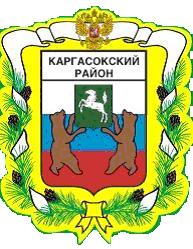 ТОМСКАЯ ОБЛАСТЬАДМИНИСТРАЦИЯ КАРГАСОКСКОГО РАЙОНААдминистрация Каргасокского района постановляет:Утвердить муниципальную программу «Развитие культуры и туризма в муниципальном образовании «Каргасокский район» согласно приложению к настоящему постановлению.Настоящее постановление вступает в силу с 01.01.2022, но не ранее дня официального опубликования (обнародования) в порядке, предусмотренном Уставом муниципального образования «Каргасокский район».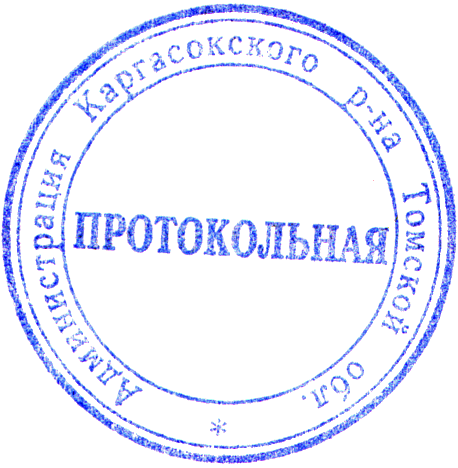 Глава Каргасокского района	                                   				      А.П. АщеуловН.А. Громова2-19-06УТВЕРЖДЕНАпостановлением АдминистрацииКаргасокского районаот 09.11.2021 № 269 Приложение № 1(В редакции постановления АКР от 31.01.2023 №37, от 04.04.2023 № 89; от 08.02.2024 № 58) ПАСПОРТ МУНИЦИПАЛЬНОЙ ПРОГРАММЫ«РАЗВИТИЕ КУЛЬТУРЫ И ТУРИЗМА В МУНИЦИПАЛЬНОМ ОБРАЗОВАНИИ«КАРГАСОКСКИЙ РАЙОН»РАЗДЕЛ 1. ХАРАКТЕРИСТИКА ТЕКУЩЕГО СОСТОЯНИЯСФЕРЫ РЕАЛИЗАЦИИ МУНИЦИПАЛЬНОЙ ПРОГРАММЫПриоритеты государственной политики развития культуры и туризма установлены стратегическими документами и нормативными правовыми актами Российской Федерации, Томской области и Каргасокского района, одним из механизмов достижения целей и задач которых призвана стать муниципальная программа «Развитие культуры и туризма в муниципальном образовании «Каргасокский район» (далее – муниципальная программа).Реализация мероприятий Программы будет способствовать выполнению задачи формирования единого культурного пространства и обеспечения равного доступа к культурным ценностям и благам в рамках среднесрочной цели «Создание благоприятных условий населению для жизни, работы, отдыха и воспитания детей» Стратегии социально-экономического развития Томской области до 2030 года, утверждённой постановлением Законодательной  Думы Томской области от 26.03.2015 №2580  и  достижению  цели: «Обеспечение высокого качества жизни населения, развития человеческого капитала, обеспечение стандартов благосостояния, социального благополучия и безопасности населения» Стратегии социально-экономического развития муниципального образования «Каргасокский район» до 2030 года, утвержденной решением Думы Каргасокского района от 25.02.2016 №40.В предыдущие годы работа по реализации приоритетных направлений в сфере культуры и туризма осуществлялась посредством программных мероприятий муниципальной программы «Развитие культуры в Каргасокском районе Томской области на 2013- 2017 годы», утвержденной постановлением Администрации Каргасокского района от 28.02.2013 №47,  муниципальной программы «Развитие внутреннего и въездного туризма на территории Каргасокского района на 2014 - 2018 годы», утвержденной постановлением Администрации Каргасокского района от 16.12.2013 №379, муниципальной программы «Развитие культуры и туризма в муниципальном образовании «Каргасокский район», утвержденной постановлением Администрации Каргасокского района от 05.11.2015 № 169.По итогам реализации в 2016 - 2021 годах мероприятий муниципальной программы были достигнуты следующие результаты:Продолжился процесс реализации плана мероприятий («дорожная карта») «Изменения в сфере культуры, направленные на повышение ее эффективности в Каргасокском районе», по итогам которого:-на 7,2% увеличилась численность участников культурно-досуговых мероприятий;-на 100%увеличилоськоличество выставочных проектов;-на 8 % увеличилась доля детей, привлекаемых к участию в творческих мероприятиях, в общем числе детей;-на 20 % увеличилось количество учащихся МБОУДО «Каргасокская ДШИ»;-на 2,3 % увеличился совокупный объем электронного каталога библиотек Каргасокского района, в том числе библиографических записей.Проведен выборочный капитальный ремонт Средневасюганского КДЦ, Староюгинского СДК, Березовского ДЦ, ЦК с.Пятый километр, Большегривского БДЦ, Бондарского БДЦ, Напасского СДК, Востокского СДК.Приобретены два нежилых помещения для размещения Павловского ЦТиД, Павловской сельской библиотеки и Новоюгинского КДЦ, Новоюгинской сельской библиотеки.Начался процесс реализации национального проекта «Культура»:проведен капитальный ремонт инженерных систем МБУК «Каргасокский РДК»;создана модельная библиотека на базе МБУК «Каргасокская ЦРБ».Проведён межрайонный фестиваль театральных самодеятельных коллективов «Занавес открывается…».Проведен первый межрайонный фестиваль малых городов и сел «Медвежий угол».Разработан и открыт туристический маршрут «Тайны старого кедра».Проведен районный конкурс «Лучший сувенир-2019».Оказана консультационная и методическая помощь индивидуальным предпринимателям в паспортизации гостиниц. Участие в реализации проектов, направленных на поддержку развития социального туризма, в рамках государственной программы «Развитие культуры и туризма в Томской области». За четыре года (с 2016 по 2019) более 100 учащихся Каргасокской детской школы искусств выезжали в областной центр для знакомства с достопримечательностями г. Томска и посещения областных учреждений культуры.Участие делегации Каргасокского района в межрегиональной выставке-презентации туристских проектов «Город путешествий» в рамках проведения праздника «День маленького томича».Сеть учреждений культуры Каргасокского района состоит из 18 досуговых учреждений, 22 библиотек, МБОУДО «Каргасокская детская школа искусств».В досуговых учреждениях культуры района работают 153 клубных формирования различной направленности, количество участников в них составляет 3 073 человек. Пять коллективов художественной самодеятельности имеют звание «народный» (два из них – в сельских Домах культуры), детская хореографическая студия «Палитра» имеют звание «Образцовый детский коллектив». Ежегодно в Домах культуры проводится около 4000 мероприятий, которые посещают более 190 000 зрителей.Основные показатели развития культурно-досуговой деятельности Каргасокского района за 2018 – 2020 годыВ 2019 году произошло незначительное увеличение показателей, на 923 человека увеличилось количество участников культурно-досуговых мероприятий, количество посещений мероприятий на платной основе возросло на 3 814 человек, привлечены 158 новых участников клубных формирований. Положительная динамика по ряду показателей в 2018-2019 годах связана с внедрением новых форм работы, повышением качества мероприятий, привлечением участников художественной самодеятельности. В связи с распространением новой короновирусной инфекции и принятием ограничительных мер, в 2020 году произошло снижение ряда показателей, т.к. мероприятия в очном режиме проводились только в 1 квартале, во 2-4 кварталах досуговые учреждения работали в дистанционном режиме.Коллективы художественной самодеятельности досуговых учреждений добиваются высоких результатов, участвуя в конкурсах различных уровней. В 2018 году Каргасокский район занял 1 место, в 2019 году – 3 место в областном фестивале народного творчества «Вместе мы - Россия!».  Библиотеки Каргасокского района посещают 11 500 читателей, количество документовыдачи ежегодно составляет более 330 0000 экземпляров, проводится 2 100 массовых мероприятий, для взрослых и детей работают 46 кружков и любительских объединений. Библиотечным обслуживанием охвачено 59% населения района.Основные контрольные показатели работы библиотек Каргасокского района за период с 2018-2020годыВ связи с распространением новой короновирусной инфекции и принятием ограничительных мер, в 2020 году в нормальном штатном режиме библиотекам района удалось отработать только первый квартал. С апреля 2020 года на территории области был введен режим самоизоляции, обслуживание читателей осуществлялось по временным правилам пользования библиотекой, разработанными всеми учреждениями с учётом рекомендаций Роспотребнадзора, и действующими до конца 2020 года. В связи с этим, произошло снижение ряда показателей   библиотечной деятельности.В МБОУДО «Каргасокская детская школа искусств работают шесть отделений: хоровое, фортепианное, народное, художественное, хореографическое, раннего эстетического воспитания. Каргасокская ДШИ реализует дополнительные общеобразовательные программы в области искусств – предпрофессиональные (5 программ) и общеразвивающие (7 программ). Соотношение количества выпускников к количеству первоклассников года поступления (сохранность контингента), за последние три года в среднем составило 70%. Контингент обучающихся год за годом постепенно увеличивается, но это пока не отвечает требованиям дорожной карты. В соответствии с дорожной картой за 2020 год, доля детей в возрасте от 5 до 18 лет включительно, обучающихся в ДШИ по дополнительным общеобразовательным программам в области искусств, от общего количества детей данного возраста в муниципальном образовании должна составлять 12,5 %, по факту составляет 9,0 %.Тенденцию увеличения численности контингента нужно сохранить и увеличить, создать ресурсы для реализации ДПОП «Хореографическое искусство», тем самым, увеличив процент обучающихся по дополнительным предпрофессиональным программам.На территории Каргасокского района оказывают услуги в сфере туризма 2 субъекта туристской деятельности, зарегистрированных в установленном порядке в соответствии с действующим законодательством Российской Федерации и Томской области: Община коренного малочисленного народа селькупов «Дикоросы» и ИП Петруненко С.П. В 2016 году таких субъектов было 3, в 2017 году ИП Гаус И.Ю.  прекратил деятельность в сфере туризма. Эти предприятия специализируются на организации семейного отдыха, охоты и рыболовства. Экологический туризм имеет наибольшие шансы стать в будущем динамично развивающимся видом туризма в Каргасокском районе.Интерес в туристском отношении представляет самобытная культура коренных народов Севера: селькупов, ханты, эвенков, что способствует развитию этнографического и событийного туризма. Предметы культуры и быта коренных народов Севера составляют значительную часть экспозиции Каргасокского музея искусств народов Севера. Ежегодно фонд музея пополняется работами народных умельцев и художников Каргасокского района, этнографическими материалами и в настоящее время составляет 1246 единиц хранения (основной фонд 962 экземпляра, научно-вспомогательный -284 экземпляров). За период с 2018 по 2020 годы музей посетили более 15000 человек, было проведено около 250 экскурсий и мероприятий, открыто более 40 выставок для жителей Каргаска и наших гостей. В 2020 году помещение музея отремонтировано и увеличено за счет присоединения смежного помещения в том же здании, появились дополнительные площади для размещения новых экспозиций.В Каргасокском районе продолжается развитие событийного туризма на основе проведения массовых праздников и фестивалей.Совместно с Администрацией Каргасокского района и Отделом культуры и туризма МБУК «Каргасокский РДК» является учредителем межрайонного фестиваля театральных самодеятельных коллективов «Занавес открывается…», который в 2017 году впервые прошел на Каргасокской земле и объединил любителей театральной деятельности из шести районов Томской области: Молчановского, Чаинского, Парабельского, Верхнекетского, Колпашевского и Каргасокского районов. За три года проведения фестиваля (2017-2019гг.)  конкурсные программы посетили более 2 500 наших земляков и гостей района. В 2019 году в Каргасокском районе проведен первый межрайонный фестиваль малых городов и сел «Медвежий угол», целью которого является консолидация социокультурных инициатив местных сообществ малых городов и сел для формирования и продвижения положительного имиджа территорий. В фестивале приняли участие 20 творческих делегаций из сельских поселений Каргасокского, Колпашевского и Парабельского районов. Программа фестиваля была насыщенной и разнообразной: концертные программы, ярмарка-продажа продукции собственного производства, выставка изделий мастеров ДПИ, фотоконкурс, гастрономический конкурс, спортивный квест, презентация общественной организации КМНС «КОРГЫТСОК» и др.В рамках программы фестиваля проведено открытие туристического маршрута «Тайны старого кедра». Туристический маршрут состоял из двух экскурсионных программ: «Дерево желаний» (у села Бондарка) и «Мыс любви» (у села Лозунга), туристам было предложено поучаствовать в обрядах, продегустировать национальные блюда, приобрести сувениры с символикой Каргаска. За день было выполнено 3 автобусных рейса, экскурсии посетили более 80 жителей и гостей Каргасокского района. Фестиваль планировался стать традиционным, но в связи с распространением новой короновирусной инфекции и введением ограничительных мер в 2020-2021 годах не проводился.Наиболее острыми проблемами сферы культуры и туризма являются:высокая степень старения зданий учреждений культуры;неудовлетворительное состояние материально-технической оснащенности большинства организаций культуры, недостаточный уровень внедрения информационно-коммуникационных технологий;недостаток средств на повышение квалификации кадров сферы культуры и туризма;недостаток средств на участие лучших представителей культуры во всероссийских и международных событиях (форумах, конкурсах, фестивалях и др.), организацию гастрольной и выставочной деятельности;недостаточный уровень продвижения культурного и туристского потенциала Каргасокского района.В целях решения выше обозначенных проблем сферы культуры и туризма требуется:повышение эффективности управления отраслью, построение результативной системы планирования;качественное изменение подходов к развитию инфраструктуры и материально-технической базы, повышению профессионального уровня персонала, укреплению кадрового потенциала и, соответственно, оказанию услуг и выполнению работ в сфере культуры и туризма;активное внедрение современных информационных технологий, развитие отраслевой информационной инфраструктуры;реализация мероприятий по оптимизации бюджетных расходов, повышению конкурентоспособности отраслей культуры и туризма, увеличению объема платных услуг, а также приоритетных проектов регионального и всероссийского значения.Необходимость разработки и реализации муниципальной программы обусловлена следующими причинами:социально-экономическая острота имеющихся проблем в сфере культуры и туризма;недостаточная эффективность проводимых мероприятий в сфере культуры и туризма;необходимость комплексного подхода к развитию культуры и туризма, и эффективного механизма координации деятельности всех субъектов, участвующих в развитии культуры и туризма.Характер проблем требует наличия долговременной стратегии и применения программно-целевого подхода для обеспечения взаимодействия, координации усилий и концентрации ресурсов субъектов экономики и институтов общества, прямо или косвенно задействованных в развитии культуры и туризма.Таким образом, муниципальная программа направлена на устранение узковедомственного подхода, дублирования, нерационального использования ресурсов и консолидацию сил и средств всех служб и ведомств на основе многоуровневой интеграции (федеральный, региональный, муниципальный уровни) при реализации мероприятий по повышению доступности и эффективности услуг сферы культуры и туризма.Реализация мероприятий муниципальной программы при достаточном финансировании позволит к 2027 году достичь следующих результатов:Увеличить индекс участия населения Каргасокского района в культурно-досуговых мероприятиях, проводимых муниципальными учреждениями культуры, на 2,7%;Увеличить общий объем туристского потока в Каргасокском районе на 50%;Увеличить количество участников культурно-досуговых мероприятий на 1,4%;Увеличить количество учащихся МБОУ ДО «Каргасокская ДШИ» на 6%;Увеличить количество мероприятий, направленных на развитие внутреннего и въездного туризма в два раза;Обеспечить сохранение уровня посещений библиотек.РАЗДЕЛ 2. ЦЕЛЬ И ЗАДАЧИ МУНИЦИПАЛЬНОЙ ПРОГРАММЫ, СРОКИ И ЭТАПЫ ЕЕ РЕАЛИЗАЦИИ, ЦЕЛЕВЫЕ ПОКАЗАТЕЛИ РЕЗУЛЬТАТИВНОСТИ РЕАЛИЗАЦИИ МУНИЦИПАЛЬНОЙ ПРОГРАММЫСфера реализации муниципальной программы охватывает все значимые вопросы управления и развития отрасли культуры и туризма.Целью муниципальной программы является повышение качества и доступности услуг в сфере культуры и туризма в муниципальном образовании «Каргасокский район».Задачи муниципальной программы:1. Развитие культуры в Каргасокском районе.Реализация данной задачи позволит создать условия для:предоставления населению Каргасокского района библиотечных услуг;предоставления населению культурно-досуговых услуг и развития народных художественных промыслов и ремесел на территории Каргасокского района;организации дополнительного образования детей в области культуры на территории Каргасокского района;совершенствования системы оплаты труда специалистов учреждений культуры;развития инфраструктуры учреждений культуры Каргасокского района.2. Развитие внутреннего и въездного туризма на территории Каргасокского района.Реализация данной задачи позволит увеличить количество мероприятий, направленных на развитие внутреннего и въездного туризма в Каргасокском районе.Приоритеты муниципальной программы отданы сохранению и развитию муниципальных учреждений культуры, развитию туризма и, соответственно, первоочередному финансированию их основной деятельности.Сроки реализации муниципальной программы: 2022 - 2027 годы, этапы реализации не предусмотрены.Сведения о составе и значениях целевых показателей результативности муниципальной программы, а также информация о периодичности и методике сбора данных приводятся в таблице 1.СВЕДЕНИЯО СОСТАВЕ И ЗНАЧЕНИЯХ ЦЕЛЕВЫХ ПОКАЗАТЕЛЕЙРЕЗУЛЬТАТИВНОСТИ МУНИЦИПАЛЬНОЙ ПРОГРАММЫРАЗДЕЛ 3. ПОДПРОГРАММЫДля достижения поставленной цели муниципальная программа предусматривает реализацию двух подпрограмм и одной обеспечивающей подпрограммы:Подпрограмма 1. «Развитие культуры в Каргасокском районе».Подпрограмма 2. «Развитие внутреннего и въездного туризма на территории Каргасокского района».Подпрограмма, обеспечивающая деятельность МКУ Отдел культуры и туризма Администрации Каргасокского района в целях реализации полномочий в сфере культуры и туризма (далее – Обеспечивающая подпрограмма).Каждая из подпрограмм позволит сконцентрировать все ресурсы на достижение цели муниципальной программы и иметь собственную систему целевых ориентиров, направленных на достижение задач муниципальной программы и подкрепленных конкретными комплексами мероприятий, реализуемых в рамках основных мероприятий муниципальной программы.РАЗДЕЛ 4. ОБЕСПЕЧИВАЮЩАЯ ПОДПРОГРАММАРесурсное обеспечение деятельности ответственного исполнителя (соисполнителя, участника) муниципальной программыИнформация о мерах муниципального регулированияИнформация о мерах правового регулированияРАЗДЕЛ 5. СИСТЕМА МЕРОПРИЯТИЙ МУНИЦИПАЛЬНОЙ ПРОГРАММЫИ ЕЕ РЕСУРСНОЕ ОБЕСПЕЧЕНИЕРесурсное обеспечение муниципальной программы и ресурсное обеспечение реализации муниципальной программы за счет средств бюджета муниципального образования «Каргасокский район» по главным распределителям бюджетных средств представлено в таблицах 2,3.Объем финансирования на реализацию муниципальной программы составляет 718 211,47 тыс. рублей, в том числе из федерального бюджета- 5 573,33 тыс. рублей, из областного бюджета – 169 380,34 тыс. рублей, из районного бюджета – 529 926,19 тыс. рублей, из внебюджетных источников – 13 331,61 тыс. рублей.Объем финансирования муниципальной программы из районного бюджета подлежит ежегодному уточнению при формировании районного бюджета на очередной финансовый год и плановый период.Софинансирование Программы из областного бюджета производится в соответствии с государственной программой «Развитие культуры и туризма в Томской области», утвержденной постановлением Администрации Томской области от 27.09.2019 № 347а.Внебюджетные источники составляют доходы от предпринимательской деятельности в учреждениях культуры.РЕСУРСНОЕ ОБЕСПЕЧЕНИЕ МУНИЦИПАЛЬНОЙ ПРОГРАММЫтыс. рублейРЕСУРСНОЕ ОБЕСПЕЧЕНИЕ РЕАЛИЗАЦИИ МУНИЦИПАЛЬНОЙ ПРОГРАММЫЗА СЧЕТ СРЕДСТВ БЮДЖЕТА МУНИЦИПАЛЬНОГО ОБРАЗОВАНИЯ «КАРГАСОКСКИЙ РАЙОН»ПО ГЛАВНЫМ РАСПОРЯДИТЕЛЯМ БЮДЖЕТНЫХ СРЕДСТВРАЗДЕЛ 6. УПРАВЛЕНИЕ И КОНТРОЛЬ ЗАРЕАЛИЗАЦИЕЙ МУНИЦИПАЛЬНОЙ ПРОГРАММЫКонтроль за реализацией муниципальной программы осуществляет заместитель Главы Каргасокского района по социальным вопросам–начальник отдела по социальной работе.Ответственным исполнителем муниципальной программы выступает МКУ Отдел культуры и туризма Каргасокского района.Ответственный исполнитель координирует деятельность соисполнителей и участников муниципальной программы, несет ответственность за достижение показателей цели муниципальной программы, осуществляет мониторинг реализации муниципальной программы, готовит отчеты о реализации муниципальной программы.Реализация муниципальной программы осуществляется путем выполнения предусмотренных в ней мероприятий ответственным исполнителем, соисполнителями и участниками муниципальной программы в соответствии с их полномочиями.Текущий контроль за реализацией муниципальной программы осуществляется МКУ Отдел культуры и туризма постоянно в течение всего периода реализации муниципальной программы путем мониторинга и анализа промежуточных результатов. Оценка эффективности муниципальной программы проводится ежегодно путем сравнения текущих значений основных целевых показателей с установленными муниципальной программой значениями.Ответственный исполнитель представляет в Отдел экономики Администрации Каргасокского района отчеты о реализации муниципальной программы раз в полугодие нарастающим итогом с начала отчетного года: за первое полугодие   до 20 июля отчетного года; за год до 1 марта года, следующего за отчетным годом.Ответственный исполнитель с учетом объема финансовых средств, ежегодно выделяемых на реализацию муниципальной программы, уточняет целевые показатели, перечень мероприятий и затрат на них, состав соисполнителей и участников муниципальной программы, а также участников мероприятий. В необходимых случаях ответственный исполнитель готовит предложения о внесении изменений в муниципальную программу в установленном порядке.Важное значение для успешной реализации муниципальной программы имеет прогнозирование возможных рисков, связанных с достижением цели и решением задач муниципальной программы, оценка их масштабов и последствий, а также формирование системы мер по их предотвращению.В рамках реализации муниципальной программы могут быть выделены следующие риски, препятствующие ее реализации:1) правовые риски, связанные с изменением федерального и областного законодательства, нормативно-правовой базы, необходимой для эффективной реализации муниципальной программы, что может привести к существенному увеличению планируемых сроков или изменению условий реализации мероприятий муниципальной программы;2) административные риски, связанные с неэффективным управлением муниципальной программой, с ошибками управления реализацией подпрограммы, что может привести к нецелевому и (или) неэффективному использованию бюджетных средств, нарушению планируемых сроков реализации муниципальной программы, недостижению плановых значений показателей, невыполнению ряда мероприятий муниципальной программы или задержке в их выполнении;3) техногенные и экологические риски, связанные с природными, климатическими явлениями, техногенными катастрофами, могут привести к невозможности реализации мероприятий муниципальной программы и /или к отвлечению средств от финансирования муниципальной программы в пользу других направлений развития Каргасокского района;4) экономические риски связаны с возможным снижением темпов роста экономики, а также с кризисом банковской системы и возникновением бюджетного дефицита. Эти риски могут отразиться на уровне возможностей государства и муниципалитета в реализации наиболее затратных мероприятий муниципальной программы, в том числе мероприятий, связанных с реконструкцией и текущим ремонтом муниципальных учреждений культуры.Экономические риски могут также повлиять на изменения стоимости предоставления муниципальных услуг, снижение доходов населения, что может негативно сказаться на структуре потребительских предпочтений населения района;5) кадровые риски обусловлены значительным дефицитом высококвалифицированных кадров в сфере культуры и туризма, что снижает эффективность работы учреждений и качество предоставляемых услуг.Способы минимизации рисков:- своевременное внесение соответствующих изменений в нормативно-правовые акты, касающиеся реализации мероприятий муниципальной программы;- формирование эффективной системы управления на основе четкого распределения функций, полномочий и ответственности основных исполнителей муниципальной программы;- определение приоритетов для первоочередного финансирования, планирование бюджетных расходов с применением методик оценки эффективности бюджетных расходов. Перераспределение объемов финансирования в зависимости от динамики и темпов решения поставленных задач;- регулярный мониторинг результативности реализации муниципальной программы, при необходимости, ежегодная корректировка показателей и мероприятий муниципальной программы;- обеспечение притока высококвалифицированных кадров и повышения квалификации имеющихся специалистов.Приложение № 1к муниципальной программе«Развитие культуры и туризмав муниципальном образовании«Каргасокский район»ПАСПОРТПОДПРОГРАММЫ 1 «РАЗВИТИЕ КУЛЬТУРЫ В КАРГАСОКСКОМ РАЙОНЕ» ХАРАКТЕРИСТИКА ТЕКУЩЕГО СОСТОЯНИЯ СФЕРЫ РЕАЛИЗАЦИИ ПОДПРОГРАММЫ 1Подпрограмма 1 «Развитие культуры Каргасокского района» муниципальной программы «Развитие культуры и туризма в муниципальном образовании «Каргасокский район» (далее подпрограмма 1) направлена на сохранение и популяризацию культурного наследия Каргасокского района, обеспечение максимальной доступности культурных ценностей для жителей и гостей Каргасокского района, повышение качества и разнообразия культурных услуг, реализацию творческого потенциала Каргасокского района и создание благоприятных условий для реализации профессиональных возможностей. Важными направлениями реализации подпрограммы 1 являются повышение качества, разнообразия и эффективности услуг, оказываемых муниципальными учреждениями культуры Каргасокского района, расширение условий для улучшения обслуживания населения посредством новых форм работы.В предыдущие годы работа по реализации приоритетных направлений в сфере культуры осуществлялась посредством программных мероприятий муниципальной программы «Развитие культуры в Каргасокском районе Томской области на 2013- 2017 годы», утвержденной постановлением Администрации Каргасокского района от 28.02.2013 №47; муниципальной программы «Развитие культуры и туризма в муниципальном образовании «Каргасокский район», утвержденной постановлением Администрации Каргасокского района от 05.11.2015 № 169.По итогам реализации в 2016 - 2021 годах мероприятий муниципальной программы были достигнуты следующие результаты:Продолжился процесс реализации плана мероприятий («дорожная карта») «Изменения в сфере культуры, направленные на повышение ее эффективности в Каргасокском районе», по итогам которого:-на 7,2% увеличилась численность участников культурно-досуговых мероприятий;-на 100%увеличилось количество выставочных проектов;-на 8 % увеличилась доля детей, привлекаемых к участию в творческих мероприятиях, в общем числе детей;-на 20 % увеличилось количество учащихся МБОУ ДО «Каргасокская ДШИ»;-на 2,3 % увеличился совокупный объем электронного каталога библиотек Каргасокского района, в том числе библиографических записей.Организованы и проведены межрайонный фестиваль любительских театров «Занавес открывается…», межрайонный фестиваль малых городов и сел «Медвежий угол».Проведен выборочный капитальный ремонт Средневасюганского КДЦ, Староюгинского СДК, Березовского ДЦ, ЦК с.Пятый километр, Большегривского БДЦ, Бондарского БДЦ, Напасского СДК, Востокского СДК.Приобретены два приспособленных помещения для размещения Павловского ЦТиД, Павловской сельской библиотеки и Новоюгинского КДЦ, Новоюгинской сельской библиотеки.Начался процесс реализации национального проекта «Культура»:-проведен капитальный ремонт инженерных систем МБУК «Каргасокский РДК»;-создана модельная библиотека на базе МБУК «Каргасокская ЦРБ».В настоящее время сеть учреждений культуры состоит из 18 досуговых учреждений, из них 1 учреждение районного уровня – МБУК «Каргасокский РДК», 11 муниципальных казенных учреждений культуры сельских поселений, которые являются юридическими лицами и 6 сельских филиалов.Библиотечная сеть состоит из 22 библиотек: МБУК «Каргасокская ЦРБ» и 21 библиотеки – филиала.В сфере дополнительного образования – МБОУДО «Каргасокская детская школа искусств».Анализ состояния и основных проблем развития сферы культуры в Каргасокском районе, формирование перечня мероприятий для их решения и показателей их эффективности рассматриваются в подпрограмме 1 по следующим направлениям:Создание условий для предоставления населению Каргасокского района библиотечных услуг;Создание условий по предоставлению населению культурно-досуговых услуг и развитию народных художественных промыслов и ремесел на территории Каргасокского района;Создание условий для организации дополнительного образования детей в области культуры на территории Каргасокского района;Развитие инфраструктуры учреждений культуры Каргасокского района;Совершенствование системы оплаты труда специалистов учреждений культуры Каргасокского района.Создание условий для предоставления населениюКаргасокского района библиотечных услугМуниципальное бюджетное учреждение культуры «Каргасокская центральная районная библиотека» осуществляет библиотечное обслуживание населения района и методическое обеспечение сельских библиотек. Детская библиотека осуществляет библиотечное обслуживание детей и подростков в возрасте до 14 лет.Библиотечное обслуживание юношества в библиотеках района осуществляется без создания специализированного структурного подразделения (без выделения книжных фондов, специальных помещений). Кроме того, в центрах культуры п. 5-ый км, с. Напас ведется обслуживание населения в форме пунктов выдачи литературы.Библиотеки Каргасокского района посещают 11 500 читателей, количество документовыдачи ежегодно составляет более 330 0000 экземпляров, проводится 2 100 массовых мероприятий, для взрослых и детей работают 46 кружков и любительских объединений. Библиотечным обслуживанием охвачено 58% населения района.Центральная районная библиотека ежегодно организует районные профессиональные смотры-конкурсы для сельских библиотек с целью повышения профессионального мастерства и активизации библиотечной деятельности.В МБУК «Каргасокская центральная районная библиотека» на протяжении нескольких лет реализуются образовательные, историко –поисковые, издательские, выставочные и интернет – проекты и программы: «Литературная карта Каргасокского района», «Кирилло – Мефодиевские чтения», «Летопись Каргасокского района», «Новое имя», «Арт- фойе», «Творчество наших читателей», «Декада православной книги», «Таежная лира» и др.Сельские библиотеки ежегодно разрабатывают и реализуют целевые программы по патриотическому воспитанию: «Нам жить и помнить подвиги отцов и дедов»; «Поклонимся великим тем годам»; «О прошлом ради будущего»; «Мы память бережно храним»; «Священная война великого народа»; «После них осталась Победа».  На базе библиотек создано 5 Центров общественного доступа: с. Каргасок, с. Новый Васюган, с. Средний Васюган, с. Новоюгино и с.Вертикос. Деятельность Центров общественного доступа (ЦОДов) за 5 лет становится более востребованной, в рамках работы ЦОДов ежегодно успешно реализуется программа обучения «Цифровой гражданин» и регулярно проводятся курсы по повышению цифровой грамотности жителей района, увеличилось количество посещений ЦОД жителей, получивших консультацию по регистрации и получению услуг на Едином портале государственных и муниципальных услуг.Библиотеки Каргасокского района неоднократно занимали призовые места в областных конкурсах:В 2017 году Центральная районная библиотека, а в 2019 году Детская библиотека стали победителями областного конкурса на получение денежного поощрения лучшими муниципальными учреждениями культуры, находящимися на территориях сельских поселений Томской области;В 2017 году Нововасюганская сельская библиотека стала победителем грантового конкурса «Родные города», в 2018 году Детская библиотека получила грант этого же конкурса на организацию театральной гостиной;В 2018 году пять сельских библиотек получили призовые места областного конкурса «О малой Родине с любовью»;В 2019 году Центральная районная библиотека заняла второе место в областном конкурсе «Библиотечная аналитика Томской области»;Ежегодно центральная библиотека принимает участие в областном конкурсе «Читаем всей семьей».Активное участие библиотеки принимают во Всероссийских акциях «Блокадный хлеб», «Диктант Победы», «Окна России», «Свеча памяти», «Журавлик Победы».В 2020 году проект «Создание модельной библиотеки на базе МБУК «Каргасокская ЦРБ» признан победителем в рамках национального проекта «Культура», реализация проекта закончилась в 2021 году.Основные контрольные показатели библиотек Каргасокского районаза период с 2018-2020годыВ связи с распространением новой короновирусной инфекции и принятием ограничительных мер, в 2020 году в нормальном штатном режиме библиотекам района удалось отработать только первый квартал. С апреля 2020 года на территории области был введен режим самоизоляции, обслуживание читателей осуществлялось по временным правилам пользования библиотекой, разработанными всеми учреждениями с учётом рекомендаций Роспотребнадзора, и действующими до конца 2020 года. В связи с этим, произошло снижение ряда показателей библиотечной деятельности.Вместе с тем, наметилась тенденция активизации и развития форм удалённого библиотечного обслуживания пользователей – библиотеки стали значительно активнее работать с читательской аудиторией в социальных сетях и предлагать ей различные виртуальные форматы общения, в процессе осваивая новые интернет-площадки, программы и интерактивные сервисы. Собственные страницы в социальных сетях имеют 11 библиотек, на конец 2020 года в социальных сетях размещено 557 мероприятий, библиотеки имеют 5656 подписчиков. Несмотря на большую проведенную работу, в библиотеках ЦБС остаются нерешенные проблемы.В последние годы прослеживается отрицательная динамика по таким показателям: как количество новых поступлений документов, количество книжного фонда, количество пользователей, количество выдачи и посещений. Снижение числа пользователей объясняется снижением числа жителей в районе, доступностью других источников информации (домашний компьютер, домашний Интернет). Нестабильное комплектование и моральное старение библиотечных фондов не позволяет в полной мере удовлетворять запросы читателей. Устаревшая библиотечная мебель (столы, стулья, кафедры, стеллажи, витрины) не способствует повышению имиджа библиотек и созданию комфортной среды для читателей. Таким образом, необходимость и целесообразность разработки Подпрограммы вызваны следующими нерешенными проблемами в сфере развития библиотечного дела:низким уровнем комплектования библиотечных фондов. Приобретение новых книг для пополнения книжного фонда носит нестабильный характер, зависит от наличия финансовых средств в местном бюджете и предоставления субсидий областного бюджета и межбюджетных трансфертов из федерального бюджета. Выделяемых средств недостаточно для того, чтобы книжный фонд соответствовал базовым нормам. Непрерывный рост цен также является немаловажной проблемой комплектования книжных фондов;снижением числа пользователей, особенно в возрасте от 14 до 30 лет;низким уровнем технологического оборудования, используемого для обслуживания.В соответствии со Стратегией развития библиотечного дела, принятой в марте 2021 года, необходимо:уделять внимание комплектованию книжных фондов муниципальных библиотек традиционными бумажными носителями, несмотря на развитие электронных библиотек;соблюдать требования и нормативы по ресурсному обеспечению библиотек, приближенных к Модельному стандарту деятельности общедоступных библиотек;развивать информационные технологии и цифровизацию, обеспечивая равный и свободный доступ граждан к информации.в связи с разработкой проекта Профстандартов уделять повышенное внимание профессиональным и цифровым компетенциям сотрудников, используя дистанционную форму обучения; изыскивать для этого финансовые возможности, разработать систему мониторинга повышения квалификации сельских библиотекарей;сделать библиотеки настоящим информационными культурно-просветительскими учреждениями, а помещения сельских библиотек привлекательными по дизайну и доступными для всех слоев сельского населения, в том числе для людей с ограниченными возможностями. Создание условий по предоставлению населению культурно-досуговых услуг и развитию народных художественных промыслов и ремесел на территории Каргасокского районаНа территории Каргасокского района культурно-досуговую деятельность и деятельность по развитию народных художественных промыслов и ремесел осуществляют 18 клубных учреждений (МБУК «Каргасокский районный Дом культуры» - районное учреждение и 11 юридических лиц с 6 филиалами на уровне сельских поселений)Муниципальное бюджетное учреждение культуры «Каргасокский районный Дом культуры» является базовым досуговым учреждением районного уровня, методическим центром для клубных учреждений сельских поселений.В досуговых учреждениях культуры района работают 153 клубных формирования различной направленности, количество участников в них составляет 3 073 человек. Пять коллективов художественной самодеятельности имеют звание «народный» (два из них – в сельских Домах культуры), детская хореографическая студия «Палитра» имеют звание «Образцовый детский коллектив». Ежегодно в Домах культуры проводится около 4000 мероприятий, которые посещают более 190 000 зрителей.Основные показатели развития культурно-досуговой деятельности Каргасокского района за 2018 – 2020 годы выглядят следующим образом:В 2019 году произошло незначительное увеличение показателей, на 923 человека увеличилось количество участников культурно-досуговых мероприятий, количество посещений мероприятий на платной основе возросло на 3 814 человек, привлечены 158 новых участников клубных формирований. Положительная динамика по ряду показателей в 2018-2019 годах связана с внедрением новых форм работы, повышением качества мероприятий, привлечением участников художественной самодеятельности. В связи с распространением новой короновирусной инфекции и принятием ограничительных мер, в 2020 году произошло снижение ряда показателей, т.к. мероприятия в очном режиме проводились только в 1 квартале, во 2-4 кварталах досуговые учреждения работали в дистанционном режиме.Ежегодно для сельских клубных учреждений проводятся районные конкурсы и фестивали: в 2018 году проведен фестиваль театральных коллективов, в 2019 году – фестиваль «Творчество без границ», в 2020 году к 75-летию Великой Победы был организован районный фестиваль народного творчества «Равнение на Победу!». После отсмотра конкурсных программ в сельских учреждениях культуры проводится гала – концерт на главной сцене района и награждение победителей.Учреждения культуры проводят большую работу по привлечению к творческой деятельности земляков с активной жизненной позицией. Фестивали и конкурсы ко Дню Победы, Дню России, новогодним праздникам с участием предприятий и организаций стали традиционными и проводятся на протяжении многих лет.    Совместно с Администрацией Каргасокского района и Отделом культуры и туризма МБУК «Каргасокский РДК» является учредителем межрайонного фестиваля театральных самодеятельных коллективов «Занавес открывается…», который в 2019 году в третий раз прошел на Каргасокской земле и объединил любителей театральной деятельности из шести районов Томской области и сельских поселений Каргасокского района. Впервые в 2019 году в Каргасокском районе проведен межрайонный фестиваль малых городов и сел «Медвежий угол», в котором приняли участие 20 творческих делегаций из сельских поселений Каргасокского района, Колпашевского и Парабельского районов.  Фестиваль планируется стать традиционным. Коллективы художественной самодеятельности досуговых учреждений добиваются высоких результатов, участвуя в конкурсах различных уровней. В 2018 году Каргасокский район занял 1 место, в 2019 году – 3 место в областном фестивале народного творчества «Вместе мы - Россия!».  В 2020 году в связи с принятием ограничительных мер солисты и коллективы художественной самодеятельности принимали участие в конкурсах и фестивалях дистанционно.В 2019 году Каргасокский РДК стал победителем областного конкурса на получение денежного поощрения лучшими муниципальными учреждениями культуры, находящимися на территориях сельских поселений Томской области.  В 2020 году на базе районного Дома культуры успешно прошли мероприятия в рамках межрегионального патриотического проекта «Красный обоз», в которых приняли участие и сельские Дома культуры.С 2018 по 2020 гг. проведен выборочный капитальный ремонт в трех досуговых учреждениях (Напасском СДК, Средневасюганском КДЦ, Востокском СДК).  В 2020 году приобретено нежилое помещение для размещения Павловского ЦТиД и Павловской сельской библиотеки; 2021 году приобретено нежилое помещение для размещения Новоюгинского КДЦ и Новоюгинской сельской библиотеки.   В 2020 году проект «Капитальный ремонт МБУК «Каргасокский РДК». Внутренние инженерные системы» стал победителем в рамках национального проекта «Культура», реализация проекта будет завершена в 2021 году.Одной из основных проблем, напрямую влияющих на базовые показатели эффективности работы и требующих неотложного решения, является ухудшение материально-технической базы. Требуют капитального ремонта здания Среднетымского ЦК, Староюгинского СДК, Сосновского ЦК, Средневасюганского КДЦ, Нововасюганского ЦК, Усть-Тымского ДЦ.Учреждениям культуры необходимо новое современное звуко-свето техническое оборудование, театральные кресла, сценические костюмы, одежда сцены, офисное оборудование, мебель.В здании МБУК «Каргасокский РДК» существует дефицит помещений для проведения репетиций коллективов художественной самодеятельности. Для дальнейшего совершенствования досуговой деятельности учреждений культуры Каргасокского района необходимо   расширить программно-проектную деятельность, разработать систему повышения квалификации специалистов сельских учреждений культуры, централизовать учреждения культуры на уровне района.Создание условий для организации дополнительного образования детейв области культуры на территории Каргасокского районаМБОУДО «Каргасокская детская школа искусств» является подведомственным учреждением МКУ Отдел культуры и туризма Администрации Каргасокского района. Каргасокская ДШИ имеет государственную лицензию на образовательную деятельность в сфере дополнительного образования. Дополнительное образование дети получают на отделениях: хоровом, фортепианном, народном, художественном, хореографическом, раннего эстетического воспитания. Обучение ведется по трем направлениям: музыкальному, хореографическому и художественному по 9 специализациям: домра, баян, балалайка, гитара, фортепиано, хоровое пение, изобразительное искусство, хореография, раннее эстетическое развитие.В соответствии с лицензией Каргасокская ДШИ реализует дополнительные общеобразовательные программы в области искусств – предпрофессиональные (5 программ) и общеразвивающие (7 программ), срок реализации образовательных программ: от 1 года до 9 лет. Реализация образовательных программ осуществляется в соответствии с учебными планами и программами, разработанными   ДШИ.Соотношение количества выпускников к количеству первоклассников года поступления (сохранность контингента), за последние три года в среднем составило 70%. Контингент обучающихся год за годом постепенно увеличивается, оставаясь в рамках муниципального задания. Но, это пока не отвечает требованиям дорожной карты. В соответствии с дорожной картой за 2020 год, доля детей в возрасте от 5 до 18 лет включительно, обучающихся в ДШИ по дополнительным общеобразовательным программам в области искусств (предпрофессиональным и общеразвивающим), от общего количества детей данного возраста в муниципальном образовании должна составлять 12,5 %, по факту составляет 9,0 %. Еще больший разрыв между планом и фактом в показателе доли обучающихся по дополнительным предпрофессиональным программам в общем контингенте ДШИ (план – 70%, факт- 40%). Тенденцию увеличения численности контингента нужно сохранить и увеличить, создать ресурсы для реализации ДПОП «Хореографическое искусство», тем самым увеличив % обучающихся по дополнительным предпрофессиональным программам.Выпускники ДШИ ежегодно пополняют ряды студентов профильных ССУзов и ВУЗов. В период с 2018 - 2020 годы в профильные учебные заведения поступили 5 выпускников Каргасокской ДШИ, продолжили свое обучение в образовательных организациях отрасли культуры 3 выпускника школы искусств. Еще 2 выпускника продолжили свое обучение в смежных учебных заведениях (ТГАСУ – «Архитектура», «Дизайн»). Этот показатель значительно выше целевого показателя Дорожной карты за 2020 год.Творческие и учебные достижения обучающихся Каргасокской ДШИКачественные показатели результативности обучения существенно изменились за 2020 год. В связи с распространением новой коронавирусной инфекции и сложившейся в связи с этим эпидемиологической ситуацией, количество массовых мероприятий муниципального и регионального уровня (конкурсы, олимпиады, фестивали, конференции) резко сократилось. В связи с этим, сократилось и количество обучающихся (и призеров) в соответствующих разделах анализа. Это так же является причиной снижения общей численности участников и призеров мероприятий. Но, обучающиеся стали активнее и результативнее представлять школу на мероприятиях более высокого уровня (межрегиональном, федеральном, международном).  В целом, фактические показатели доли детей, обучающихся в ДШИ, привлекаемых к участию в творческих мероприятиях международного, всероссийского и регионального значения, от общего числа детей, обучающихся в ДШИ, значительно превышают целевые показатели Дорожной карты за 2020 г. (55,43% - 15%). Кроме того, ребята ежегодно подтверждают статус стипендиатов Департамента по культуре и туризму Томской области в сфере образования и Благотворительного фонда социально-культурной помощи имени Т.А. Арузовой. В 2019 году стипендиатами стали 2 учащихся ДШИ, в 2020 году 5 детей удостоены данного статуса.При Каргасокской ДШИ созданы и успешно работают творческие коллективы: хор обучающихся старших и младших классов, детский оркестр народных инструментов, хореографические коллективы «Ребята-сибирята» и «Выкрутасы». Два коллектива имеют звание «Образцовый самодеятельный коллектив» - ансамбль ложкарей «Огонёк» и вокальный ансамбль «Созвучие». Ансамбль народных инструментов «Сибирь» имеет звание «Народный самодеятельный коллектив».Преподавательский состав школы – самый молодой, на сегодняшний день, в области, средний возраст преподавателей – 36 лет. Все преподаватели имеют профильное образование, регулярно повышают свою квалификацию, три преподавателя продолжают обучение в ВУЗе, ежегодно результативно участвуют в творческих и профессиональных конкурсах различного уровня, проводят активную методическую работу. В 2020 году педагогический коллектив пополнился еще 1 молодым преподавателемВМБОУДО «Каргасокская ДШИ» существует дефицит помещений: нет собственного хореографического зала (это ограничивает возможности набора и создает значительные трудности при организации существующего учебного процесса), отсутствует помещение для сценических костюмов, нет выставочного зала для демонстрации творческих работ обучающихся по направлению «Изобразительное искусство».Участие в проектной деятельностиВ рамках реализации Указа Президента Российской Федерации от 07.05.2018 №204 «О национальных целях и стратегических задачах развития Российской Федерации на период до 2024 года» разработан национальный проект «Культура». Срок реализации проекта с января 2019 года по 2024 год включительно. Структура национального проекта включает три федеральных проекта: «Культурная среда», «Творческие люди», «Цифровая культура». В рамках федерального проекта «Культурная среда» в 2019 году детские школы искусств Томской области оснащены музыкальными инструментами, в т.ч. для МБОУДО «Каргасокская ДШИ» приобретено пианино.В 2020 году проект «Капитальный ремонт МБУК «Каргасокский РДК». Внутренние инженерные системы» стал победителем конкурса национального проекта «Культура», реализация проекта началась в 2021 году, стоимость проекта составляет 18 408,75 тысяч рублей.В 2019 году МБУК «Каргасокская ЦРБ» подала заявку на участие в проекте «Создание модельной библиотеки», проект не набрал достаточного количества баллов. В 2020 году доработанная заявка была подана вновь, проект «Создание модельной библиотеки на базе МБУК «Каргасокская ЦРБ» вошел в число победителей. В 2021 году началась реализация проекта, стоимость проекта составляет 10 000, 00 тысяч рублей.В 2022 году запланировано участие Детской библиотеки в проекте «Создание модельной библиотеки».Одной из задач федерального проекта «Творческие люди» является повышение квалификации творческих и управленческих кадров в сфере культуры. За период 2019- 2021 годы прошли обучение 8 специалистов, в 2022-2024 годах запланировано обучение по повышению квалификации 8 специалистов учреждений культуры Каргасокского района.ЦЕЛЬ И ЗАДАЧИ ПОДПРОГРАММЫ 1, СРОКИ И ЭТАПЫ ЕЕ РЕАЛИЗАЦИИ,ЦЕЛЕВЫЕ ПОКАЗАТЕЛИ РЕЗУЛЬТАТИВНОСТИ РЕАЛИЗАЦИИ ПОДПРОГРАММЫ 1Целью подпрограммы 1 является развитие культуры в Каргасокском районе.Задачи подпрограммы 1:создание условий для предоставления населению Каргасокского района библиотечных услуг;создание условий по предоставлению населению культурно-досуговых услуг и развитию народных художественных промыслов и ремесел на территории Каргасокского района;создание условий для организации дополнительного образования детей в области культуры на территории Каргасокского района;развитие инфраструктуры учреждений культуры Каргасокского района;совершенствование системы оплаты труда специалистов учреждений культуры Каргасокского района.Сроки реализации подпрограммы 1: 2022-2027 годы.Сведения о составе и значениях целевых показателей результативности подпрограммы 1 приводятся в таблице 1.3. СИСТЕМА МЕРОПРИЯТИЙ ПОДПРОГРАММЫ 1 И ЕЕ РЕСУРСНОЕ ОБЕСПЕЧЕНИЕПодпрограммой 1 предусмотрена реализация основных мероприятий: создание условий для предоставления населению  Каргасокского района библиотечных услуг; создание условий по предоставлению населению культурно-досуговых услуг и развитию народных художественных промыслов и ремесел на территории Каргасокского района; создание условий для организации дополнительного образования детей в области культуры на территории Каргасокского района; проведение работ по строительству, реконструкции, капитальному ремонту, приобретению зданий  учреждений культуры; совершенствование системы оплаты труда специалистов учреждений культуры  Каргасокского района.Перечень основных мероприятий и ресурсное обеспечение подпрограммы 1 приведены в таблице 2.Объем финансирования на реализацию подпрограммы 1 муниципальной программы составляет 679 087,58 тыс. рублей, в том числе из федерального бюджета – 5 573,33 тыс. рублей, областного бюджета – 169 070,99 тыс. рублей, из районного бюджета – 491 111,65 тыс. рублей, из внебюджетных источников – 13 331,61 тыс. рублей.Софинансирование подпрограммы 1 из областного бюджета производится в соответствии с государственной  программой «Развитие культуры и туризма в Томской области», утвержденной постановлением Администрации Томской области от 27.09.2019 № 347а. Внебюджетные источники составляют доходы от предпринимательской деятельности в учреждениях культуры.СВЕДЕНИЯО СОСТАВЕ И ЗНАЧЕНИЯХ ЦЕЛЕВЫХ ПОКАЗАТЕЛЕЙРЕЗУЛЬТАТИВНОСТИ ПОДПРОГРАММЫ 1 «РАЗВИТИЕ КУЛЬТУРЫ В КАРГАСОКСКОМ РАЙОНЕ»ПЕРЕЧЕНЬВЕДОМСТВЕННЫХ ЦЕЛЕВЫХ ПРОГРАММ, ОСНОВНЫХ МЕРОПРИЯТИЙ И РЕСУРСНОЕ ОБЕСПЕЧЕНИЕПОДПРОГРАММЫ 1 «РАЗВИТИЕ КУЛЬТУРЫ В КАРГАСОКСКОМ РАЙОНЕ»Приложение № 2                                                               к муниципальной программе                                                                   «Развитие культуры и туризма                                                                    в муниципальном образовании                                                       «Каргасокский район»ПАСПОРТПОДПРОГРАММЫ 2 «РАЗВИТИЕ ВНУТРЕННЕГО И ВЪЕЗДНОГО ТУРИЗМАНА ТЕРРИТОРИИ КАРГАСОКСКОГО РАЙОНА» 1.ХАРАКТЕРИСТИКА ТЕКУЩЕГО СОСТОЯНИЯ СФЕРЫ РЕАЛИЗАЦИИ ПОДПРОГРАММЫ 2Каргасокский район обладает высоким туристско-рекреационным потенциалом. На его территории сосредоточены уникальные природные ресурсы:это часть самого большого в мире Васюганского болота, включённого в предварительный список Всемирного наследия ЮНЕСКО. Васюганские болота — дом для многочисленной местной фауны, в том числе редкой. Из редких видов животных на болотах обитают, в частности, северный олень, беркут, орлан-белохвост, скопа, серый сорокопут, сапсан. В значительных количествах имеются белки, лоси, соболи, глухари, белые куропатки, рябчики, тетерева, в меньших количествах норка, выдра, росомаха. Флора также включает в себя редкие и исчезающие виды растений и растительные сообщества. Из дикоросов широко распространены клюква, голубика, морошка;памятник природы областного значения озеро Мундштучное, уникальность которого заключается в необычайной глубоководности и повышенном содержании в воде серебра. Вода в озере обладает особой прозрачностью и малой цветностью, что нехарактерно для озер региона и представляет научный интерес. Достопримечательностью окрестностей озера также являются растущие там боры - «беломошники»;государственный природный заказник областного значения «ПОЛЬТО». Расположен в бассейне р. Польта (левый приток Тыма), основан в 1993 г. Самый большой заказник в области: площадь 575,77 тыс. га. Создан для охраны уникального природного ландшафта — Междуречной озерно-аллювиальной равнины, ложбин древнего стока и комплекса надпойменных террас р. Тым и р. Польта. Заповедный участок для сохранения и восстановления редких и исчезающих видов животных и растений;государственный природный заказник областного значения Оглатский. В распоряжении заказника находится 100 тысяч гектаров. Главным достоянием данного заказника являются лесные массивы Каргасокского района. Из всех лесных формаций здесь настоящими доминантами являются смешанные леса. Они дают приют многим видам животных и растений, что также немаловажно для заказника Оглатский. В целом здесь обнаружено 17 видов охотничье-промысловых животных и птиц, среди них числятся волк, лось, бурый медведь, лисица, соболь, норка, ондатра, белка, заяц-беляк, колонок, глухарь, тетерев, рябчик и другие. Также в орнитофауне заказника Оглатский проживают и некоторые «краснокнижные» виды, такие, как беркут, скопа, чёрный аист, орлан-белохвост и филин.Интерес в туристском отношении представляет самобытная культура коренных народов Севера: селькупов, ханты, эвенков, что способствует развитию этнографического и событийного туризма. Предметы культуры и быта коренных народов Севера составляют значительную часть экспозиции Каргасокского музея искусств народов Севера, который с 1996 года является филиалом Томского областного художественного музея. Ежегодно фонд музея пополняется работами народных умельцев и художников Каргасокского района, этнографическими материалами и в настоящее время составляет 1246 единиц хранения (основной фонд 962 экземпляра, научно-вспомогательный -284 экземпляров). За период с 2018 по 2020 годы музей посетили более 15000 человек, было проведено около 250 экскурсий и мероприятий, открыто более сорока выставок для жителей Каргаска и наших гостей. В 2020 году помещение музея отремонтировано и увеличено за счет присоединения смежного помещения в том же здании, появились дополнительные площади для размещения новых экспозиций.На территории Каргасокского района оказывают услуги в сфере туризма 2 субъекта туристской деятельности, зарегистрированных в установленном порядке в соответствии с действующим законодательством Российской Федерации и Томской области: Община коренного малочисленного народа селькупов «Дикоросы» и ИП Петруненко С.П. В 2016 году таких субъектов было 3, в 2017 году ИП ГаусИ.Ю. прекратил деятельность в сфере туризма.Эти предприятия специализируются на организации семейного отдыха, охоты и рыболовства. Экологический туризм имеет наибольшие шансы стать в будущем динамично развивающимся видом туризма в Каргасокском районе.В Каргасокском районе продолжается развитие событийного туризма на основе проведения массовых праздников и фестивалей.Совместно с Администрацией Каргасокского района и Отделом культуры и туризма МБУК «Каргасокский РДК» является учредителем межрайонного фестиваля театральных самодеятельных коллективов «Занавес открывается…», который в 2017 году впервые прошел на Каргасокской земле и объединил любителей театральной деятельности из шести районов Томской области: Молчановского, Чаинского, Парабельского, Верхнекетского, Колпашевского и Каргасокского районов. За три года проведения фестиваля (2017-2019гг.)  конкурсные программы посетили более 2 500 наших земляков и гостей района.В 2019 году в Каргасокском районе проведен первый межрайонный фестиваль малых городов и сел «Медвежий угол», целью которого является консолидация социокультурных инициатив местных сообществ малых городов и сел для формирования и продвижения положительного имиджа территорий. В фестивале приняли участие 20 творческих делегаций из сельских поселений Каргасокского, Колпашевского и Парабельского районов. Программа фестиваля была насыщенной и разнообразной: концертные программы, ярмарка-продажа продукции собственного производства, выставка изделий мастеров ДПИ, фотоконкурс, гастрономический конкурс, спортивный квест, презентация общественной организации КМНС «КОРГЫТСОК» и др.В рамках программы фестиваля проведено открытие туристического маршрута «Тайны старого кедра». Туристический маршрут состоял из двух экскурсионных программ:«Дерево желаний» (у села Бондарка) и «Мыс любви» (у села Лозунга), туристам было предложено поучаствовать в обрядах, продегустировать национальные блюда, приобрести сувениры с символикой Каргаска. За день было выполнено 3 автобусных рейса, экскурсии посетили более 80 жителей и гостей Каргасокского района.Фестиваль планировался стать традиционным, нов связи с распространением новой короновирусной инфекции и введением ограничительных мер в 2020-2021 годах не проводился.К приему гостей в с. Каргасок оборудовано 120 мест в 6 коллективных средствах размещения, гостиницах. Коммунальная система развита в крупных населённых пунктах. Места предполагаемого размещение туристов в Каргаске обеспечены: электричеством, отоплением, водоснабжением, водоотведением.Все населённые пункты района обеспечены стационарной телефонной связью. Мобильная связь присутствует практически во всех населённых пунктах, кроме п. Молодёжный и с. Напас.В данный момент на территории Каргасокского района существует потенциал для организации производства сувенирной продукции и изделий народного художественного промысла. Выпуск сувениров в кратчайшие сроки может быть налажен на базе МБОУ ДО «Каргасокский Дом детского творчества».Районный центр имеет стабильную связь с областным центром посредствам автомобильного транспорта. Три раза в день выполняются регулярные рейсы, расстояние 460 километров. Из других регионов до Томска можно добраться авиатранспортом, железнодорожным и автомобильным транспортом.Вместе с тем, посещение туристами Каргасокского района имеет стихийный характер, имеющийся значительный туристско-рекреационный потенциал района используется далеко не в полной мере.Ключевыми факторами, сдерживающими рост конкурентоспособности туристской индустрии, являются:отсутствие сети внутрирайонных автомобильных дорог и придорожной инфраструктуры;слабое развитие инфраструктуры речного транспорта;низкий уровень развития туристской инфраструктуры (недостаточность средств размещения туристского класса и объектов досуга, неудовлетворительное состояние многих объектов природного и историко-культурного наследия, являющихся экскурсионными объектами);несформированный имидж Каргасокского района как региона, привлекательного в туристском отношении.Решение этих задач проблематично без активной позиции и регулирующей роли органов государственной власти Томской области и органов местного самоуправления Каргасокского района.Недостаточное развитие туристской индустрии и слабая материально-техническая база субъектов туристской деятельности увеличивают разрыв между потребностями граждан в качественных туристских услугах и возможностями их удовлетворения.Сегодняшнее время требует активной работы с гражданами по привлечению их для туризма в Каргасокский район и в этом немаловажную роль играет информационное обеспечение субъектов туристской деятельности, представление Каргасокского района как региона, привлекательного в туристском отношении, что приведет к дальнейшему развитию туристской индустрии.В целях повышение качества туристских услуг на территории Каргасокского района необходимо активизировать организацию совместных мероприятий с субъектами туристской деятельности.Все это влияет на качество туристских услуг и не дает возможности субъектам туристской индустрии в полной мере реализовать свой потенциал.Исходя из вышеизложенного, определены комплексные меры по созданию условий для улучшения положения туристской индустрии, которые отражены в перечне основных мероприятий подпрограммы 2 «Развитие внутреннего и въездного туризма на территории Каргасокского района» (далее -Подпрограммы 2).Неисполнение программных мероприятий повлечёт за собой стагнацию в сфере туризма.Для обеспечения сбалансированности и последовательности действий в решении выявленных проблем необходим программно-целевой метод.Целесообразность такого подхода обусловлена рядом факторов, основными из которых являются:масштаб и государственная значимость проблемы развития туристской отрасли;широкая сфера приложения и влияния целевых результатов Программы, их высокая социально-экономическая значимость;межотраслевой характер мероприятий, определяющий потребность в организации эффективного межведомственного взаимодействия, контроля и принятия согласованных решений;необходимость комплексного подхода и централизованной координации усилий по срокам и ресурсам для обеспечения согласованности решений и исключения дублирования с проводимыми в рамках ведомственной деятельности мероприятиями;необходимость нормативно-правового обеспечения планируемых к реализации мероприятий, а также организации эффективной системы управления, мониторинга и контроля их выполнения.Вероятными последствиями отказа от использования программно-целевого метода могут стать:- разрозненные действия исполнительных органов государственной власти Томской области и органов местного самоуправления Каргасокского района, появление бессистемности в решении стоящих перед ними задач в реализации государственной политики в сфере туризма;- отсутствие конкурентоспособного районного туристско-рекреационного комплекса.В рамках реализации муниципальной программы «Развитие культуры и туризма в муниципальном образовании «Каргасокский район», утверждённой постановлением Администрации Каргасокского района от 05.11.2015 № 169, проведён ряд мероприятий:Проведён межрайонный фестиваль театральных самодеятельных коллективов «Занавес открывается…»;Проведен первый межрайонный фестиваль малых городов и сел «Медвежий угол»;Открытие туристического маршрута «Тайны старого кедра»;Проведен районный конкурс «Лучший сувенир-2019»;Оказана консультационная и методическая помощь индивидуальным предпринимателям в паспортизации гостиниц.Участие в реализации проектов, направленных на поддержку развития социального туризма, в рамках государственной программы «Развитие культуры и туризма в Томской области».За четыре года (с 2016 по 2019) более 100 учащихся Каргасокской детской школы искусств выезжали в областной центр для знакомства с достопримечательностями г. Томска и посещения областных учреждений культуры.Участие делегации Каргасокского района в межрегиональной выставке-презентации туристских проектов «Город путешествий» в рамках проведения праздника «День маленького томича».2.ЦЕЛЬ И ЗАДАЧИ ПОДПРОГРАММЫ 2, СРОКИ И ЭТАПЫ ЕЕ РЕАЛИЗАЦИИ,ЦЕЛЕВЫЕ ПОКАЗАТЕЛИ РЕЗУЛЬТАТИВНОСТИ РЕАЛИЗАЦИИ ПОДПРОГРАММЫ 2Целью Подпрограммы 2 является развитие внутреннего и въездного туризма на территории Каргасокского района.Задача 1 создание условий для развития туристкой деятельности в Каргасокском районе предполагает реализацию основного мероприятия: «Создание условий для развития туристской деятельности в Каргасокском районе».  Сведения о составе и значениях целевых показателей результативности Подпрограммы 2 приводятся в таблице 1.Сроки реализации Подпрограммы 2: 2022-2027 годы.СВЕДЕНИЯО СОСТАВЕ И ЗНАЧЕНИЯХ ЦЕЛЕВЫХ ПОКАЗАТЕЛЕЙРЕЗУЛЬТАТИВНОСТИ ПОДПРОГРАММЫ 2 «РАЗВИТИЕ ВНУТРЕННЕГО И ВЪЕЗДНОГО ТУРИЗМА НА ТЕРРИТОРИИ КАРГАСОКСКОГО РАЙОНА»3. СИСТЕМА МЕРОПРИЯТИЙПОДПРОГРАММЫ 2 И ЕЕ РЕСУРСНОЕ ОБЕСПЕЧЕНИЕПодпрограмма 2 включает реализацию одного основного мероприятия: Создание условий для развития туристской деятельности в Каргасокском районе.Перечень основных мероприятий и ресурсное обеспечение подпрограммы 2 приведены в таблице 2.Объем финансирования на реализацию подпрограммы 2 муниципальной программы составляет 1 329,35 тыс. рублей, в том числе из областного бюджета – 309,35 тыс. рублей, из районного бюджета – 1 020,00 тыс. рублей.Софинансирование подпрограммы 2 из областного бюджета производится в соответствии с государственной программой «Развитие культуры и туризма в Томской области», утвержденной постановлением Администрации Томской области от 27.09.2019 № 347а.ПЕРЕЧЕНЬОСНОВНЫХ МЕРОПРИЯТИЙ И РЕСУРСНОЕ ОБЕСПЕЧЕНИЕ ПОДПРОГРАММЫ 2 «РАЗВИТИЕ ВНУТРЕННЕГО И ВЪЕЗДНОГО ТУРИЗМА НА ТЕРРИТОРИИ КАРГАСОКСКОГО РАЙОНА»ПОСТАНОВЛЕНИЕ(В редакции постановления АКР от 04.04.2022 №72, от 31.01.2023 №37, от 04.04.2023 № 89; от 08.02.2024 № 58)ПОСТАНОВЛЕНИЕ(В редакции постановления АКР от 04.04.2022 №72, от 31.01.2023 №37, от 04.04.2023 № 89; от 08.02.2024 № 58)ПОСТАНОВЛЕНИЕ(В редакции постановления АКР от 04.04.2022 №72, от 31.01.2023 №37, от 04.04.2023 № 89; от 08.02.2024 № 58)ПОСТАНОВЛЕНИЕ(В редакции постановления АКР от 04.04.2022 №72, от 31.01.2023 №37, от 04.04.2023 № 89; от 08.02.2024 № 58)ПОСТАНОВЛЕНИЕ(В редакции постановления АКР от 04.04.2022 №72, от 31.01.2023 №37, от 04.04.2023 № 89; от 08.02.2024 № 58)09.11.202109.11.2021                       № 269                       № 269с. Каргасокс. Каргасокс. КаргасокОб утверждении муниципальной программы «Развитие культуры и туризма в муниципальном образовании «Каргасокский район»Об утверждении муниципальной программы «Развитие культуры и туризма в муниципальном образовании «Каргасокский район»Об утверждении муниципальной программы «Развитие культуры и туризма в муниципальном образовании «Каргасокский район»Об утверждении муниципальной программы «Развитие культуры и туризма в муниципальном образовании «Каргасокский район»Об утверждении муниципальной программы «Развитие культуры и туризма в муниципальном образовании «Каргасокский район»В соответствии с Порядком принятия решений о разработке  муниципальных программ муниципального образования «Каргасокский район»,  их формирования и реализации, утвержденного постановлением Администрации Каргасокского района от 21.06.2021  №152,В соответствии с Порядком принятия решений о разработке  муниципальных программ муниципального образования «Каргасокский район»,  их формирования и реализации, утвержденного постановлением Администрации Каргасокского района от 21.06.2021  №152,В соответствии с Порядком принятия решений о разработке  муниципальных программ муниципального образования «Каргасокский район»,  их формирования и реализации, утвержденного постановлением Администрации Каргасокского района от 21.06.2021  №152,В соответствии с Порядком принятия решений о разработке  муниципальных программ муниципального образования «Каргасокский район»,  их формирования и реализации, утвержденного постановлением Администрации Каргасокского района от 21.06.2021  №152,В соответствии с Порядком принятия решений о разработке  муниципальных программ муниципального образования «Каргасокский район»,  их формирования и реализации, утвержденного постановлением Администрации Каргасокского района от 21.06.2021  №152,Наименование муниципальной программы (далее – Программа)Развитие культуры и туризма в муниципальном образовании«Каргасокский район»Развитие культуры и туризма в муниципальном образовании«Каргасокский район»Развитие культуры и туризма в муниципальном образовании«Каргасокский район»Развитие культуры и туризма в муниципальном образовании«Каргасокский район»Развитие культуры и туризма в муниципальном образовании«Каргасокский район»Развитие культуры и туризма в муниципальном образовании«Каргасокский район»Развитие культуры и туризма в муниципальном образовании«Каргасокский район»Развитие культуры и туризма в муниципальном образовании«Каргасокский район»Сроки (этапы) реализации Программы2022-2027 годы2022-2027 годы2022-2027 годы2022-2027 годы2022-2027 годы2022-2027 годы2022-2027 годы2022-2027 годыКуратор ПрограммыЗаместитель Главы Каргасокского района по социальным вопросам – начальник отдела по социальной работеЗаместитель Главы Каргасокского района по социальным вопросам – начальник отдела по социальной работеЗаместитель Главы Каргасокского района по социальным вопросам – начальник отдела по социальной работеЗаместитель Главы Каргасокского района по социальным вопросам – начальник отдела по социальной работеЗаместитель Главы Каргасокского района по социальным вопросам – начальник отдела по социальной работеЗаместитель Главы Каргасокского района по социальным вопросам – начальник отдела по социальной работеЗаместитель Главы Каргасокского района по социальным вопросам – начальник отдела по социальной работеЗаместитель Главы Каргасокского района по социальным вопросам – начальник отдела по социальной работеОтветственный исполнитель ПрограммыМКУ Отдел культуры и туризма Администрации Каргасокского районаМКУ Отдел культуры и туризма Администрации Каргасокского районаМКУ Отдел культуры и туризма Администрации Каргасокского районаМКУ Отдел культуры и туризма Администрации Каргасокского районаМКУ Отдел культуры и туризма Администрации Каргасокского районаМКУ Отдел культуры и туризма Администрации Каргасокского районаМКУ Отдел культуры и туризма Администрации Каргасокского районаМКУ Отдел культуры и туризма Администрации Каргасокского районаСоисполнители ПрограммыМКУ «Управление жилищно-коммунального хозяйства и капитального строительства МО «Каргасокский район».МКУ «Управление жилищно-коммунального хозяйства и капитального строительства МО «Каргасокский район».МКУ «Управление жилищно-коммунального хозяйства и капитального строительства МО «Каргасокский район».МКУ «Управление жилищно-коммунального хозяйства и капитального строительства МО «Каргасокский район».МКУ «Управление жилищно-коммунального хозяйства и капитального строительства МО «Каргасокский район».МКУ «Управление жилищно-коммунального хозяйства и капитального строительства МО «Каргасокский район».МКУ «Управление жилищно-коммунального хозяйства и капитального строительства МО «Каргасокский район».МКУ «Управление жилищно-коммунального хозяйства и капитального строительства МО «Каргасокский район».Участники ПрограммыМКУ Отдел культуры и туризма Администрации Каргасокского района,МКУ «Управление жилищно-коммунального хозяйства и капитального строительства МО «Каргасокский район»,МБУК «Каргасокский районный Дом культуры»,МБУК «Каргасокская центральная районная библиотека»,МБОУ ДО «Каргасокская детская школа искусств».МКУ Отдел культуры и туризма Администрации Каргасокского района,МКУ «Управление жилищно-коммунального хозяйства и капитального строительства МО «Каргасокский район»,МБУК «Каргасокский районный Дом культуры»,МБУК «Каргасокская центральная районная библиотека»,МБОУ ДО «Каргасокская детская школа искусств».МКУ Отдел культуры и туризма Администрации Каргасокского района,МКУ «Управление жилищно-коммунального хозяйства и капитального строительства МО «Каргасокский район»,МБУК «Каргасокский районный Дом культуры»,МБУК «Каргасокская центральная районная библиотека»,МБОУ ДО «Каргасокская детская школа искусств».МКУ Отдел культуры и туризма Администрации Каргасокского района,МКУ «Управление жилищно-коммунального хозяйства и капитального строительства МО «Каргасокский район»,МБУК «Каргасокский районный Дом культуры»,МБУК «Каргасокская центральная районная библиотека»,МБОУ ДО «Каргасокская детская школа искусств».МКУ Отдел культуры и туризма Администрации Каргасокского района,МКУ «Управление жилищно-коммунального хозяйства и капитального строительства МО «Каргасокский район»,МБУК «Каргасокский районный Дом культуры»,МБУК «Каргасокская центральная районная библиотека»,МБОУ ДО «Каргасокская детская школа искусств».МКУ Отдел культуры и туризма Администрации Каргасокского района,МКУ «Управление жилищно-коммунального хозяйства и капитального строительства МО «Каргасокский район»,МБУК «Каргасокский районный Дом культуры»,МБУК «Каргасокская центральная районная библиотека»,МБОУ ДО «Каргасокская детская школа искусств».МКУ Отдел культуры и туризма Администрации Каргасокского района,МКУ «Управление жилищно-коммунального хозяйства и капитального строительства МО «Каргасокский район»,МБУК «Каргасокский районный Дом культуры»,МБУК «Каргасокская центральная районная библиотека»,МБОУ ДО «Каргасокская детская школа искусств».МКУ Отдел культуры и туризма Администрации Каргасокского района,МКУ «Управление жилищно-коммунального хозяйства и капитального строительства МО «Каргасокский район»,МБУК «Каргасокский районный Дом культуры»,МБУК «Каргасокская центральная районная библиотека»,МБОУ ДО «Каргасокская детская школа искусств».Цель социально-экономического развития муниципального образования «Каргасокский район», на реализацию которой направлена ПрограммаОбеспечение высокого качества жизни населения, развития человеческого капитала, обеспечение стандартов благосостояния, социального благополучия и безопасности населенияОбеспечение высокого качества жизни населения, развития человеческого капитала, обеспечение стандартов благосостояния, социального благополучия и безопасности населенияОбеспечение высокого качества жизни населения, развития человеческого капитала, обеспечение стандартов благосостояния, социального благополучия и безопасности населенияОбеспечение высокого качества жизни населения, развития человеческого капитала, обеспечение стандартов благосостояния, социального благополучия и безопасности населенияОбеспечение высокого качества жизни населения, развития человеческого капитала, обеспечение стандартов благосостояния, социального благополучия и безопасности населенияОбеспечение высокого качества жизни населения, развития человеческого капитала, обеспечение стандартов благосостояния, социального благополучия и безопасности населенияОбеспечение высокого качества жизни населения, развития человеческого капитала, обеспечение стандартов благосостояния, социального благополучия и безопасности населенияОбеспечение высокого качества жизни населения, развития человеческого капитала, обеспечение стандартов благосостояния, социального благополучия и безопасности населенияЦель ПрограммыПовышение качества и доступности услуг в сфере культуры и туризма в муниципальном образовании «Каргасокский район»Повышение качества и доступности услуг в сфере культуры и туризма в муниципальном образовании «Каргасокский район»Повышение качества и доступности услуг в сфере культуры и туризма в муниципальном образовании «Каргасокский район»Повышение качества и доступности услуг в сфере культуры и туризма в муниципальном образовании «Каргасокский район»Повышение качества и доступности услуг в сфере культуры и туризма в муниципальном образовании «Каргасокский район»Повышение качества и доступности услуг в сфере культуры и туризма в муниципальном образовании «Каргасокский район»Повышение качества и доступности услуг в сфере культуры и туризма в муниципальном образовании «Каргасокский район»Повышение качества и доступности услуг в сфере культуры и туризма в муниципальном образовании «Каргасокский район»Показатели цели Программы и их значения (с детализацией по годам реализации)Показатели цели2021202220232024202520262027Показатели цели Программы и их значения (с детализацией по годам реализации)1. Индекс участия населения Каргасокского района в культурно-досуговых мероприятиях, проводимых муниципальными учреждениями культуры, ед. на жителя3,78,511,211,311,311,311,32. Общий объем туристского потока  в Каргасокском районе, тыс. чел.2. Общий объем туристского потока  в Каргасокском районе, тыс. чел.2. Общий объем туристского потока  в Каргасокском районе, тыс. чел.1,01,01,21,21,21,21,31,31,51,51,5Задачи ПрограммыЗадача 1. Развитие культуры в Каргасокском районеЗадача 2. Развитие внутреннего и въездного туризма на территории Каргасокского районаЗадача 1. Развитие культуры в Каргасокском районеЗадача 2. Развитие внутреннего и въездного туризма на территории Каргасокского районаЗадача 1. Развитие культуры в Каргасокском районеЗадача 2. Развитие внутреннего и въездного туризма на территории Каргасокского районаЗадача 1. Развитие культуры в Каргасокском районеЗадача 2. Развитие внутреннего и въездного туризма на территории Каргасокского районаЗадача 1. Развитие культуры в Каргасокском районеЗадача 2. Развитие внутреннего и въездного туризма на территории Каргасокского районаЗадача 1. Развитие культуры в Каргасокском районеЗадача 2. Развитие внутреннего и въездного туризма на территории Каргасокского районаЗадача 1. Развитие культуры в Каргасокском районеЗадача 2. Развитие внутреннего и въездного туризма на территории Каргасокского районаЗадача 1. Развитие культуры в Каргасокском районеЗадача 2. Развитие внутреннего и въездного туризма на территории Каргасокского районаЗадача 1. Развитие культуры в Каргасокском районеЗадача 2. Развитие внутреннего и въездного туризма на территории Каргасокского районаЗадача 1. Развитие культуры в Каргасокском районеЗадача 2. Развитие внутреннего и въездного туризма на территории Каргасокского районаЗадача 1. Развитие культуры в Каргасокском районеЗадача 2. Развитие внутреннего и въездного туризма на территории Каргасокского районаЗадача 1. Развитие культуры в Каргасокском районеЗадача 2. Развитие внутреннего и въездного туризма на территории Каргасокского районаЗадача 1. Развитие культуры в Каргасокском районеЗадача 2. Развитие внутреннего и въездного туризма на территории Каргасокского районаЗадача 1. Развитие культуры в Каргасокском районеЗадача 2. Развитие внутреннего и въездного туризма на территории Каргасокского районаПоказатели задач Программы и их значения (с детализацией по годам реализации)Показатели задачПоказатели задач202120212022202320232024202420252025202620262027Показатели задач Программы и их значения (с детализацией по годам реализации)Задача 1. Развитие культуры в Каргасокском районеЗадача 1. Развитие культуры в Каргасокском районеЗадача 1. Развитие культуры в Каргасокском районеЗадача 1. Развитие культуры в Каргасокском районеЗадача 1. Развитие культуры в Каргасокском районеЗадача 1. Развитие культуры в Каргасокском районеЗадача 1. Развитие культуры в Каргасокском районеЗадача 1. Развитие культуры в Каргасокском районеЗадача 1. Развитие культуры в Каргасокском районеЗадача 1. Развитие культуры в Каргасокском районеЗадача 1. Развитие культуры в Каргасокском районеЗадача 1. Развитие культуры в Каргасокском районеЗадача 1. Развитие культуры в Каргасокском районеЗадача 1. Развитие культуры в Каргасокском районеПоказатели задач Программы и их значения (с детализацией по годам реализации)1.Количество посещений библиотек, ед.1.Количество посещений библиотек, ед.75 00075 000145000145000145000145000145000145000145000145000145000145000Показатели задач Программы и их значения (с детализацией по годам реализации)2. Количество участников культурно-досуговых мероприятий, чел.2. Количество участников культурно-досуговых мероприятий, чел.5800058000145500195000195000197000197000197000197000197000197000197000Показатели задач Программы и их значения (с детализацией по годам реализации)3. Количество учащихся МБОУ ДО «Каргасокская   ДШИ», чел.3. Количество учащихся МБОУ ДО «Каргасокская   ДШИ», чел.325325325325325335335335335345345345Показатели задач Программы и их значения (с детализацией по годам реализации)Задача 2. Развитие внутреннего и въездного туризма на территории Каргасокского районаЗадача 2. Развитие внутреннего и въездного туризма на территории Каргасокского районаЗадача 2. Развитие внутреннего и въездного туризма на территории Каргасокского районаЗадача 2. Развитие внутреннего и въездного туризма на территории Каргасокского районаЗадача 2. Развитие внутреннего и въездного туризма на территории Каргасокского районаЗадача 2. Развитие внутреннего и въездного туризма на территории Каргасокского районаЗадача 2. Развитие внутреннего и въездного туризма на территории Каргасокского районаЗадача 2. Развитие внутреннего и въездного туризма на территории Каргасокского районаЗадача 2. Развитие внутреннего и въездного туризма на территории Каргасокского районаЗадача 2. Развитие внутреннего и въездного туризма на территории Каргасокского районаЗадача 2. Развитие внутреннего и въездного туризма на территории Каргасокского районаЗадача 2. Развитие внутреннего и въездного туризма на территории Каргасокского районаЗадача 2. Развитие внутреннего и въездного туризма на территории Каргасокского районаЗадача 2. Развитие внутреннего и въездного туризма на территории Каргасокского районаКоличество мероприятий, направленных на развитие внутреннего и въездного туризма, ед.Количество мероприятий, направленных на развитие внутреннего и въездного туризма, ед.001112222222Подпрограммы ПрограммыПодпрограмма 1. Развитие культуры в Каргасокском районеПодпрограмма 2. Развитие внутреннего и въездного туризма на территории Каргасокского районаПодпрограмма 3. Обеспечивающая подпрограммаПодпрограмма 1. Развитие культуры в Каргасокском районеПодпрограмма 2. Развитие внутреннего и въездного туризма на территории Каргасокского районаПодпрограмма 3. Обеспечивающая подпрограммаПодпрограмма 1. Развитие культуры в Каргасокском районеПодпрограмма 2. Развитие внутреннего и въездного туризма на территории Каргасокского районаПодпрограмма 3. Обеспечивающая подпрограммаПодпрограмма 1. Развитие культуры в Каргасокском районеПодпрограмма 2. Развитие внутреннего и въездного туризма на территории Каргасокского районаПодпрограмма 3. Обеспечивающая подпрограммаПодпрограмма 1. Развитие культуры в Каргасокском районеПодпрограмма 2. Развитие внутреннего и въездного туризма на территории Каргасокского районаПодпрограмма 3. Обеспечивающая подпрограммаПодпрограмма 1. Развитие культуры в Каргасокском районеПодпрограмма 2. Развитие внутреннего и въездного туризма на территории Каргасокского районаПодпрограмма 3. Обеспечивающая подпрограммаПодпрограмма 1. Развитие культуры в Каргасокском районеПодпрограмма 2. Развитие внутреннего и въездного туризма на территории Каргасокского районаПодпрограмма 3. Обеспечивающая подпрограммаПодпрограмма 1. Развитие культуры в Каргасокском районеПодпрограмма 2. Развитие внутреннего и въездного туризма на территории Каргасокского районаПодпрограмма 3. Обеспечивающая подпрограммаПодпрограмма 1. Развитие культуры в Каргасокском районеПодпрограмма 2. Развитие внутреннего и въездного туризма на территории Каргасокского районаПодпрограмма 3. Обеспечивающая подпрограммаПодпрограмма 1. Развитие культуры в Каргасокском районеПодпрограмма 2. Развитие внутреннего и въездного туризма на территории Каргасокского районаПодпрограмма 3. Обеспечивающая подпрограммаПодпрограмма 1. Развитие культуры в Каргасокском районеПодпрограмма 2. Развитие внутреннего и въездного туризма на территории Каргасокского районаПодпрограмма 3. Обеспечивающая подпрограммаПодпрограмма 1. Развитие культуры в Каргасокском районеПодпрограмма 2. Развитие внутреннего и въездного туризма на территории Каргасокского районаПодпрограмма 3. Обеспечивающая подпрограммаПодпрограмма 1. Развитие культуры в Каргасокском районеПодпрограмма 2. Развитие внутреннего и въездного туризма на территории Каргасокского районаПодпрограмма 3. Обеспечивающая подпрограммаПодпрограмма 1. Развитие культуры в Каргасокском районеПодпрограмма 2. Развитие внутреннего и въездного туризма на территории Каргасокского районаПодпрограмма 3. Обеспечивающая подпрограммаВедомственные целевые программы, входящие в состав Программы (далее – ВЦП)ОтсутствуютОтсутствуютОтсутствуютОтсутствуютОтсутствуютОтсутствуютОтсутствуютОтсутствуютОтсутствуютОтсутствуютОтсутствуютОтсутствуютОтсутствуютОтсутствуютОбъемы и источники финансирования Программы (с детализацией по годам реализации Программы) тыс. руб.ИсточникиВсего202220222023202320242024202520252026202620272027Объемы и источники финансирования Программы (с детализацией по годам реализации Программы) тыс. руб.Федеральный бюджет5573,33179,57179,57258,46258,46135,3135,3----5000,05000,0Объемы и источники финансирования Программы (с детализацией по годам реализации Программы) тыс. руб.Областной бюджет169380,3446914,1646914,1672533,2872533,282 147,402 147,402 127,202 127,202 127,202 127,2043531,1043531,10Объемы и источники финансирования Программы (с детализацией по годам реализации Программы) тыс. руб.Местный бюджет529926,1992534,1192534,1194700,6294700,6288323,3288323,3291323,3291323,3291323,3291323,3271721,5071721,50Объемы и источники финансирования Программы (с детализацией по годам реализации Программы) тыс. руб.Внебюджетные источники13331,61--1202,921202,923377,053377,053377,053377,053377,053377,051997,541997,54Объемы и источники финансирования Программы (с детализацией по годам реализации Программы) тыс. руб.Всего по источникам718211,47139627,84139627,84168695,28168695,2893983,0793983,0796827,5796827,5796827,5796827,57122250,14122250,14№Наименование показателяКоличественное значение показателя, в том числе по годамКоличественное значение показателя, в том числе по годамКоличественное значение показателя, в том числе по годам№Наименование показателя2018201920201Количество учреждений культурно-досугового типа (ед.)1818182Число культурно-массовых мероприятий (ед.)3 9413 8911 0493Число участников  мероприятий (чел.)193 375194 29857 1694Число мероприятий на платной основе (ед.)1 9312 0034645Число посещений мероприятий на платной основе (чел.)45 10548 91911 9486Число клубных формирований (ед.)1481511537Число участников клубных формирований  (чел.)2 9703 1283 073Участие в конкурсах2018 год2019 год2020 годКонкурсы и фестивали межрегионального, всероссийского  и международного уровней6 конкурсов,7 призовых мест8 конкурсов,8 призовых мест20 конкурсов,27 призовых местОбластные конкурсы и фестивали8 конкурсов,25 призовых мест9 конкурсов,29 призовых мест10 конкурсов,17 призовых местПоказатели201820192020Количество посещений, ед.180 050145 94473 473Охват населения библиотечным обслуживанием, %59,76037Количество пользователей библиотек, чел.11 54011 4987 014Поступление документов в фонды библиотек, экз.2 8762 9651 688Количество обучающихся ДШИ, чел201820192020Количество обучающихся ДШИ, чел294310325Таблица 1№Наименование показателяЕд. изм.Значение показателейЗначение показателейЗначение показателейЗначение показателейЗначение показателейЗначение показателейЗначение показателейЗначение показателейПериодичность сбора данныхМетод сбора информ.№Наименование показателяЕд. изм.2020год2021год2022год2023год2024год2025год2026год2027годПериодичность сбора данныхМетод сбора информ.12345678910111213Показатели цели: Повышение качества и доступности услуг в сфере культуры и  туризма в муниципальном образовании «Каргасокский район»Показатели цели: Повышение качества и доступности услуг в сфере культуры и  туризма в муниципальном образовании «Каргасокский район»Показатели цели: Повышение качества и доступности услуг в сфере культуры и  туризма в муниципальном образовании «Каргасокский район»Показатели цели: Повышение качества и доступности услуг в сфере культуры и  туризма в муниципальном образовании «Каргасокский район»Показатели цели: Повышение качества и доступности услуг в сфере культуры и  туризма в муниципальном образовании «Каргасокский район»Показатели цели: Повышение качества и доступности услуг в сфере культуры и  туризма в муниципальном образовании «Каргасокский район»Показатели цели: Повышение качества и доступности услуг в сфере культуры и  туризма в муниципальном образовании «Каргасокский район»Показатели цели: Повышение качества и доступности услуг в сфере культуры и  туризма в муниципальном образовании «Каргасокский район»Показатели цели: Повышение качества и доступности услуг в сфере культуры и  туризма в муниципальном образовании «Каргасокский район»Показатели цели: Повышение качества и доступности услуг в сфере культуры и  туризма в муниципальном образовании «Каргасокский район»Показатели цели: Повышение качества и доступности услуг в сфере культуры и  туризма в муниципальном образовании «Каргасокский район»Показатели цели: Повышение качества и доступности услуг в сфере культуры и  туризма в муниципальном образовании «Каргасокский район»Показатели цели: Повышение качества и доступности услуг в сфере культуры и  туризма в муниципальном образовании «Каргасокский район»1Показатель 1: Индекс участия населения Каргасокского района в культурно-досуговых мероприятиях, проводимых муниципальными учреждениями культурыЕд. на жителя3,63,78,511,211,311,311,311,3ЕжеквартальноВедомст-венная статистика2Показатель 2: Общий объем туристского потока в Каргасокском районеТыс.чел.1,01,01,01,21,21,31,51,5ЕжеквартальноУчетПоказатели задачи 1 муниципальной программы: Развитие культуры в Каргасокском районеПоказатели задачи 1 муниципальной программы: Развитие культуры в Каргасокском районеПоказатели задачи 1 муниципальной программы: Развитие культуры в Каргасокском районеПоказатели задачи 1 муниципальной программы: Развитие культуры в Каргасокском районеПоказатели задачи 1 муниципальной программы: Развитие культуры в Каргасокском районеПоказатели задачи 1 муниципальной программы: Развитие культуры в Каргасокском районеПоказатели задачи 1 муниципальной программы: Развитие культуры в Каргасокском районеПоказатели задачи 1 муниципальной программы: Развитие культуры в Каргасокском районеПоказатели задачи 1 муниципальной программы: Развитие культуры в Каргасокском районеПоказатели задачи 1 муниципальной программы: Развитие культуры в Каргасокском районеПоказатели задачи 1 муниципальной программы: Развитие культуры в Каргасокском районеПоказатели задачи 1 муниципальной программы: Развитие культуры в Каргасокском районеПоказатели задачи 1 муниципальной программы: Развитие культуры в Каргасокском районе1Показатель 1: Количество посещений библиотекЕд.7347375000145000145000145000145000145000145000ЕжеквартальноВедомст-венная статистика2Показатель 2:Количество участников культурно-досуговых мероприятийЧел.5717058000145500195000197000197000197000197000ЕжеквартальноВедомст-венная статистика3Показатель 3:Количество учащихся МБОУ ДО «Каргасокская ДШИ»Чел.325325325325335335345345ЕжеквартальноВедомст-венная статистикаПоказатели задачи 2 муниципальной программы: Развитие внутреннего и въездного туризма на территории Каргасокского районаПоказатели задачи 2 муниципальной программы: Развитие внутреннего и въездного туризма на территории Каргасокского районаПоказатели задачи 2 муниципальной программы: Развитие внутреннего и въездного туризма на территории Каргасокского районаПоказатели задачи 2 муниципальной программы: Развитие внутреннего и въездного туризма на территории Каргасокского районаПоказатели задачи 2 муниципальной программы: Развитие внутреннего и въездного туризма на территории Каргасокского районаПоказатели задачи 2 муниципальной программы: Развитие внутреннего и въездного туризма на территории Каргасокского районаПоказатели задачи 2 муниципальной программы: Развитие внутреннего и въездного туризма на территории Каргасокского районаПоказатели задачи 2 муниципальной программы: Развитие внутреннего и въездного туризма на территории Каргасокского районаПоказатели задачи 2 муниципальной программы: Развитие внутреннего и въездного туризма на территории Каргасокского районаПоказатели задачи 2 муниципальной программы: Развитие внутреннего и въездного туризма на территории Каргасокского районаПоказатели задачи 2 муниципальной программы: Развитие внутреннего и въездного туризма на территории Каргасокского районаПоказатели задачи 2 муниципальной программы: Развитие внутреннего и въездного туризма на территории Каргасокского районаПоказатели задачи 2 муниципальной программы: Развитие внутреннего и въездного туризма на территории Каргасокского района1Показатель 1:Количество мероприятий, направленных на развитие внутреннего и въездного туризмаЕд.00112222ЕжеквартальноУчетНаименование ответственного исполнителя, соисполнителя, участникаРаспределение объема финансирования обеспечивающей подпрограммы  по задачам деятельности ответственного исполнителя, соисполнителя, участникаВсего2022 год2023год2024 год2025 год2026 год2027 годОтветственный исполнительМКУ Отдел культуры и туризма Администрации Каргасокского районаЗадача 1 Развитие культуры в Каргасокском районеЗадача 1 Развитие культуры в Каргасокском районеЗадача 1 Развитие культуры в Каргасокском районеЗадача 1 Развитие культуры в Каргасокском районеЗадача 1 Развитие культуры в Каргасокском районеЗадача 1 Развитие культуры в Каргасокском районеЗадача 1 Развитие культуры в Каргасокском районеЗадача 1 Развитие культуры в Каргасокском районеОтветственный исполнительМКУ Отдел культуры и туризма Администрации Каргасокского районаОбъем финансирования, тыс. руб.18897,273 037,263 012,063 199,953 424,953 424,952798,10Ответственный исполнительМКУ Отдел культуры и туризма Администрации Каргасокского районаЗадача 2 Развитие внутреннего и въездного туризма на территории Каргасокского районаЗадача 2 Развитие внутреннего и въездного туризма на территории Каргасокского районаЗадача 2 Развитие внутреннего и въездного туризма на территории Каргасокского районаЗадача 2 Развитие внутреннего и въездного туризма на территории Каргасокского районаЗадача 2 Развитие внутреннего и въездного туризма на территории Каргасокского районаЗадача 2 Развитие внутреннего и въездного туризма на территории Каргасокского районаЗадача 2 Развитие внутреннего и въездного туризма на территории Каргасокского районаЗадача 2 Развитие внутреннего и въездного туризма на территории Каргасокского районаОтветственный исполнительМКУ Отдел культуры и туризма Администрации Каргасокского районаОбъем финансирования, тыс. руб.18897,273 037,263 012,063 199,953 424,953 424,952798,10Объем финансированияИтого,тыс. руб.37 794,546 074,526 024,126 399,906 849,906 849,905 596,20№Наименование меры ( бюджетные, тарифные, иные)Содержание мерыСрок реализацииСоциально-экономический эффект, ожидаемый от принятия меры1Тарифные мерыПроекты постановлений Администрации Каргасокского района об установлении тарифа (стоимости) на услуги, оказываемые муниципальными бюджетными учреждениями культуры2022-2027 годыУвеличение объема внебюджетных средств2Бюджетные меры- Привлечение дополнительного финансирования из областного бюджета.- Исполнение бюджетных  (расходных)  обязательств2022-2027 годы- Увеличение объема финансирования муниципальной программы из разных источников.- Повышение эффективности расходования бюджетных средств.№Наименование планируемого к разработке нормативного правового актаКраткое содержание планируемого к разработке нормативного  правового актаСрок разработкиОтветственный за разработку нормативного правового актаСоциально-экономический эффект, ожидаемый от принятия меры1Внесение изменений в постановление Администрации Каргасокского района от 08.04.2013 №96 «Об утверждении плана мероприятий («дорожная карта») «Изменения в сфере культуры, направленные на повышение ее эффективности в Каргасокском районе».Финансово-экономическое обоснование к плану мероприятий («дорожной карте») на очередной финансовый год2022-2027годыМКУ Отдел культуры и туризма Администрации Каргасокского районаПовышение эффективности реализации  мер государственной поддержки сферы культуры и туризма2Внесение изменений в постановление Администрации Каргасокского района от 09.04.2020 № 82«Об утверждении Плана мероприятий («дорожная карта») по перспективному развитию МБОУ ДО «Каргасокская детская школа искусств» по видам искусств на 2020-2022 годы на территории Каргасокского района Томской области»Финансово-экономическое обоснование к плану мероприятий («дорожной карте») на очередной финансовый год2022 годМКУ Отдел культуры и туризма Администрации Каргасокского районаПовышение эффективности реализации  мер государственной поддержки сферы дополнительного образованияТаблица 2№ п/пНаименование задачи муниципальной программыСрок реализацииОбъем финансированияВ том числе за счет средствВ том числе за счет средствВ том числе за счет средствВ том числе за счет средствСоисполнительСоисполнитель№ п/пНаименование задачи муниципальной программыСрок реализацииОбъем финансированияФедерального бюджета (по согласованию)Областного бюджета (по согласованию)МестногобюджетаВнебюджетных источников (по согласованию)СоисполнительСоисполнитель1234567899Задача 1 муниципальной программы: Развитие культуры в Каргасокском районеЗадача 1 муниципальной программы: Развитие культуры в Каргасокском районеЗадача 1 муниципальной программы: Развитие культуры в Каргасокском районеЗадача 1 муниципальной программы: Развитие культуры в Каргасокском районеЗадача 1 муниципальной программы: Развитие культуры в Каргасокском районеЗадача 1 муниципальной программы: Развитие культуры в Каргасокском районеЗадача 1 муниципальной программы: Развитие культуры в Каргасокском районеЗадача 1 муниципальной программы: Развитие культуры в Каргасокском районеЗадача 1 муниципальной программы: Развитие культуры в Каргасокском районеЗадача 1 муниципальной программы: Развитие культуры в Каргасокском районе1Подпрограмма 1: Развитие культуры в Каргасокском районеВсего679087,585 573,33169070,99491111,6513 331,61МКУ «Управление жилищно-коммунального хозяйства и капитального строительства МО «Каргасокский район»МКУ «Управление жилищно-коммунального хозяйства и капитального строительства МО «Каргасокский район»1Подпрограмма 1: Развитие культуры в Каргасокском районе2022133 394,09179,5746774,9386439,59-МКУ «Управление жилищно-коммунального хозяйства и капитального строительства МО «Каргасокский район»МКУ «Управление жилищно-коммунального хозяйства и капитального строительства МО «Каргасокский район»1Подпрограмма 1: Развитие культуры в Каргасокском районе2023161 831,04258,4672363,1688006,51 202,92МКУ «Управление жилищно-коммунального хозяйства и капитального строительства МО «Каргасокский район»МКУ «Управление жилищно-коммунального хозяйства и капитального строительства МО «Каргасокский район»1Подпрограмма 1: Развитие культуры в Каргасокском районе202487 533,17135,32 147,4081873,423 377,05МКУ «Управление жилищно-коммунального хозяйства и капитального строительства МО «Каргасокский район»МКУ «Управление жилищно-коммунального хозяйства и капитального строительства МО «Каргасокский район»1Подпрограмма 1: Развитие культуры в Каргасокском районе202589 927,67-2 127,2084423,423 377,05МКУ «Управление жилищно-коммунального хозяйства и капитального строительства МО «Каргасокский район»МКУ «Управление жилищно-коммунального хозяйства и капитального строительства МО «Каргасокский район»1Подпрограмма 1: Развитие культуры в Каргасокском районе202689 927,67-2 127,2084423,423 377,05МКУ «Управление жилищно-коммунального хозяйства и капитального строительства МО «Каргасокский район»МКУ «Управление жилищно-коммунального хозяйства и капитального строительства МО «Каргасокский район»1Подпрограмма 1: Развитие культуры в Каргасокском районе2027116473,945 000,0043531,1065945,301 997,54МКУ «Управление жилищно-коммунального хозяйства и капитального строительства МО «Каргасокский район»МКУ «Управление жилищно-коммунального хозяйства и капитального строительства МО «Каргасокский район»Задача 2 муниципальной программы: Развитие внутреннего и въездного туризма на территории Каргасокского районаЗадача 2 муниципальной программы: Развитие внутреннего и въездного туризма на территории Каргасокского районаЗадача 2 муниципальной программы: Развитие внутреннего и въездного туризма на территории Каргасокского районаЗадача 2 муниципальной программы: Развитие внутреннего и въездного туризма на территории Каргасокского районаЗадача 2 муниципальной программы: Развитие внутреннего и въездного туризма на территории Каргасокского районаЗадача 2 муниципальной программы: Развитие внутреннего и въездного туризма на территории Каргасокского районаЗадача 2 муниципальной программы: Развитие внутреннего и въездного туризма на территории Каргасокского районаЗадача 2 муниципальной программы: Развитие внутреннего и въездного туризма на территории Каргасокского районаЗадача 2 муниципальной программы: Развитие внутреннего и въездного туризма на территории Каргасокского районаЗадача 2 муниципальной программы: Развитие внутреннего и въездного туризма на территории Каргасокского района2Подпрограмма 2: Развитие внутреннего и въездного туризма на территории Каргасокского районаВсего1 329,35-309,351 020,00--Отсутствует2Подпрограмма 2: Развитие внутреннего и въездного туризма на территории Каргасокского района2022159,23-139,2320,00--Отсутствует2Подпрограмма 2: Развитие внутреннего и въездного туризма на территории Каргасокского района2023840,12-170,12670,00--Отсутствует2Подпрограмма 2: Развитие внутреннего и въездного туризма на территории Каргасокского района202450,00--50,00--Отсутствует2Подпрограмма 2: Развитие внутреннего и въездного туризма на территории Каргасокского района202550,00--50,00--Отсутствует2Подпрограмма 2: Развитие внутреннего и въездного туризма на территории Каргасокского района202650,00--50,00--Отсутствует2Подпрограмма 2: Развитие внутреннего и въездного туризма на территории Каргасокского района2027180,00--180,00--Отсутствует3Обеспечивающая подпрограммаВсего37 794,54--37794,54--Отсутствует3Обеспечивающая подпрограмма20226 074,52--6 074,52--Отсутствует3Обеспечивающая подпрограмма20236 024,12--6 024,12--Отсутствует3Обеспечивающая подпрограмма20246 399,90--6 399,90--Отсутствует3Обеспечивающая подпрограмма20256 849,90--6 849,90--Отсутствует3Обеспечивающая подпрограмма20266 849,90--6 849,90--Отсутствует3Обеспечивающая подпрограмма20275 596,20--5 596,20--Отсутствует4Итого по программеВсего718211,475 573,33169380,34529926,1913 331,6113 331,61х4Итого по программе2022139 627,84179,5746914,1692534,11--х4Итого по программе2023168 695,28258,4672533,2894700,621 202,921 202,92х4Итого по программе202493983,07135,32147,4088323,323 377,053 377,05х4Итого по программе202596827,57-2127,2091323,323 377,053 377,05х4Итого по программе202696827,572127,2091323,323 377,053 377,05х4Итого по программе2027122 250,145 000,0043531,1071721,501 997,541 997,54хТаблица 3№ п/пНаименование подпрограммы, задачи, мероприятия муниципальной программыСрок исполненияОбъем бюджетных ассигнований (тыс. руб.)Объем бюджетных ассигнований (тыс. руб.)Объем бюджетных ассигнований (тыс. руб.)Главные распорядители бюджетных средств (ГРБС) – ответственный исполнитель, соисполнитель, участникГлавные распорядители бюджетных средств (ГРБС) – ответственный исполнитель, соисполнитель, участникГлавные распорядители бюджетных средств (ГРБС) – ответственный исполнитель, соисполнитель, участникГлавные распорядители бюджетных средств (ГРБС) – ответственный исполнитель, соисполнитель, участникГлавные распорядители бюджетных средств (ГРБС) – ответственный исполнитель, соисполнитель, участникГлавные распорядители бюджетных средств (ГРБС) – ответственный исполнитель, соисполнитель, участник№ п/пНаименование подпрограммы, задачи, мероприятия муниципальной программыСрок исполненияОбъем бюджетных ассигнований (тыс. руб.)Объем бюджетных ассигнований (тыс. руб.)Объем бюджетных ассигнований (тыс. руб.)МКУ Отдел культуры и туризма Администрации Каргасокского районаМКУ Отдел культуры и туризма Администрации Каргасокского районаМКУ «Управление жилищно-коммунального хозяйства и капитального строительства МО «Каргасокский район»МКУ «Управление жилищно-коммунального хозяйства и капитального строительства МО «Каргасокский район»МКУ «Управление жилищно-коммунального хозяйства и капитального строительства МО «Каргасокский район»МКУ «Управление жилищно-коммунального хозяйства и капитального строительства МО «Каргасокский район»123444556666Подпрограмма 1  муниципальной программы: Развитие культуры в Каргасокском районеПодпрограмма 1  муниципальной программы: Развитие культуры в Каргасокском районеПодпрограмма 1  муниципальной программы: Развитие культуры в Каргасокском районеПодпрограмма 1  муниципальной программы: Развитие культуры в Каргасокском районеПодпрограмма 1  муниципальной программы: Развитие культуры в Каргасокском районеПодпрограмма 1  муниципальной программы: Развитие культуры в Каргасокском районеПодпрограмма 1  муниципальной программы: Развитие культуры в Каргасокском районеПодпрограмма 1  муниципальной программы: Развитие культуры в Каргасокском районеПодпрограмма 1  муниципальной программы: Развитие культуры в Каргасокском районеПодпрограмма 1  муниципальной программы: Развитие культуры в Каргасокском районеПодпрограмма 1  муниципальной программы: Развитие культуры в Каргасокском районеПодпрограмма 1  муниципальной программы: Развитие культуры в Каргасокском районеЗадача 1 подпрограммы: Создание условий для предоставления населению Каргасокского района библиотечных услугЗадача 1 подпрограммы: Создание условий для предоставления населению Каргасокского района библиотечных услугЗадача 1 подпрограммы: Создание условий для предоставления населению Каргасокского района библиотечных услугЗадача 1 подпрограммы: Создание условий для предоставления населению Каргасокского района библиотечных услугЗадача 1 подпрограммы: Создание условий для предоставления населению Каргасокского района библиотечных услугЗадача 1 подпрограммы: Создание условий для предоставления населению Каргасокского района библиотечных услугЗадача 1 подпрограммы: Создание условий для предоставления населению Каргасокского района библиотечных услугЗадача 1 подпрограммы: Создание условий для предоставления населению Каргасокского района библиотечных услугЗадача 1 подпрограммы: Создание условий для предоставления населению Каргасокского района библиотечных услугЗадача 1 подпрограммы: Создание условий для предоставления населению Каргасокского района библиотечных услугЗадача 1 подпрограммы: Создание условий для предоставления населению Каргасокского района библиотечных услугЗадача 1 подпрограммы: Создание условий для предоставления населению Каргасокского района библиотечных услуг1Основное мероприятие: Создание условий для предоставления населению Каргасокского района библиотечных услугВсего, в том числе:155 062,25155 062,25155 062,25155 062,25155 062,25----1Основное мероприятие: Создание условий для предоставления населению Каргасокского района библиотечных услуг202226 272,2526 272,2526 272,2526 272,2526 272,25----1Основное мероприятие: Создание условий для предоставления населению Каргасокского района библиотечных услуг202325 460,7825 460,7825 460,7825 460,7825 460,78----1Основное мероприятие: Создание условий для предоставления населению Каргасокского района библиотечных услуг202424 214,2424 214,2424 214,2424 214,2424 214,24----1Основное мероприятие: Создание условий для предоставления населению Каргасокского района библиотечных услуг202526 914,2426 914,2426 914,2426 914,2426 914,24----1Основное мероприятие: Создание условий для предоставления населению Каргасокского района библиотечных услуг202626 914,2426 914,2426 914,2426 914,2426 914,24----1Основное мероприятие: Создание условий для предоставления населению Каргасокского района библиотечных услуг202725 286,5025 286,5025 286,5025 286,5025 286,50----2Мероприятие 1: Организация библиотечного обслуживания населенияВсего, в том числе:152 960,45152 960,45152 960,45152 960,45152 960,45----2Мероприятие 1: Организация библиотечного обслуживания населения202225 811,3525 811,3525 811,3525 811,3525 811,35----2Мероприятие 1: Организация библиотечного обслуживания населения202325 449,8825 449,8825 449,8825 449,8825 449,88----2Мероприятие 1: Организация библиотечного обслуживания населения202423 754,2423 754,2423 754,2423 754,2423 754,24----2Мероприятие 1: Организация библиотечного обслуживания населения202526 454,2426 454,2426 454,2426 454,2426 454,24----2Мероприятие 1: Организация библиотечного обслуживания населения202626 454,2426 454,2426 454,2426 454,2426 454,24----2Мероприятие 1: Организация библиотечного обслуживания населения202725 036,5025 036,5025 036,5025 036,5025 036,50----3Мероприятие 2:Комплектование книжных фондов муниципальных общедоступных библиотекВсего, в том числе:2 101,802 101,802 101,802 101,802 101,80----3Мероприятие 2:Комплектование книжных фондов муниципальных общедоступных библиотек2022460,90460,90460,90460,90460,90----3Мероприятие 2:Комплектование книжных фондов муниципальных общедоступных библиотек202310,9010,9010,9010,9010,90----3Мероприятие 2:Комплектование книжных фондов муниципальных общедоступных библиотек2024460,00460,00460,00460,00460,00----3Мероприятие 2:Комплектование книжных фондов муниципальных общедоступных библиотек2025460,00460,00460,00460,00460,00----3Мероприятие 2:Комплектование книжных фондов муниципальных общедоступных библиотек2026460,00460,00460,00460,00460,00----3Мероприятие 2:Комплектование книжных фондов муниципальных общедоступных библиотек2027250,0250,0250,0250,0250,0----Задача 2 подпрограммы: Создание условий по предоставлению населению  культурно-досуговых услуг и развитию народных  художественных промыслов  и ремесел на территории Каргасокского районаЗадача 2 подпрограммы: Создание условий по предоставлению населению  культурно-досуговых услуг и развитию народных  художественных промыслов  и ремесел на территории Каргасокского районаЗадача 2 подпрограммы: Создание условий по предоставлению населению  культурно-досуговых услуг и развитию народных  художественных промыслов  и ремесел на территории Каргасокского районаЗадача 2 подпрограммы: Создание условий по предоставлению населению  культурно-досуговых услуг и развитию народных  художественных промыслов  и ремесел на территории Каргасокского районаЗадача 2 подпрограммы: Создание условий по предоставлению населению  культурно-досуговых услуг и развитию народных  художественных промыслов  и ремесел на территории Каргасокского районаЗадача 2 подпрограммы: Создание условий по предоставлению населению  культурно-досуговых услуг и развитию народных  художественных промыслов  и ремесел на территории Каргасокского районаЗадача 2 подпрограммы: Создание условий по предоставлению населению  культурно-досуговых услуг и развитию народных  художественных промыслов  и ремесел на территории Каргасокского районаЗадача 2 подпрограммы: Создание условий по предоставлению населению  культурно-досуговых услуг и развитию народных  художественных промыслов  и ремесел на территории Каргасокского районаЗадача 2 подпрограммы: Создание условий по предоставлению населению  культурно-досуговых услуг и развитию народных  художественных промыслов  и ремесел на территории Каргасокского районаЗадача 2 подпрограммы: Создание условий по предоставлению населению  культурно-досуговых услуг и развитию народных  художественных промыслов  и ремесел на территории Каргасокского районаЗадача 2 подпрограммы: Создание условий по предоставлению населению  культурно-досуговых услуг и развитию народных  художественных промыслов  и ремесел на территории Каргасокского районаЗадача 2 подпрограммы: Создание условий по предоставлению населению  культурно-досуговых услуг и развитию народных  художественных промыслов  и ремесел на территории Каргасокского района4Основное мероприятие: Создание условий по предоставлению населению  культурно-досуговых услуг и развитию народных  художественных промыслов  и ремесел на территории Каргасокского районаВсего, в том числе:Всего, в том числе:226 264,72226 264,72226 264,72226 264,72226 264,72226 264,72--4Основное мероприятие: Создание условий по предоставлению населению  культурно-досуговых услуг и развитию народных  художественных промыслов  и ремесел на территории Каргасокского района2022202239 110,3339 110,3339 110,3339 110,3339 110,3339 110,33--4Основное мероприятие: Создание условий по предоставлению населению  культурно-досуговых услуг и развитию народных  художественных промыслов  и ремесел на территории Каргасокского района2023202339 652,3939 652,3939 652,3939 652,3939 652,3939 652,39--4Основное мероприятие: Создание условий по предоставлению населению  культурно-досуговых услуг и развитию народных  художественных промыслов  и ремесел на территории Каргасокского района2024202437 430,1037 430,1037 430,1037 430,1037 430,1037 430,10--4Основное мероприятие: Создание условий по предоставлению населению  культурно-досуговых услуг и развитию народных  художественных промыслов  и ремесел на территории Каргасокского района2025202541 780,1041 780,1041 780,1041 780,1041 780,1041 780,10--4Основное мероприятие: Создание условий по предоставлению населению  культурно-досуговых услуг и развитию народных  художественных промыслов  и ремесел на территории Каргасокского района2026202641 780,1041 780,1041 780,1041 780,1041 780,1041 780,10--4Основное мероприятие: Создание условий по предоставлению населению  культурно-досуговых услуг и развитию народных  художественных промыслов  и ремесел на территории Каргасокского района2027202726 511,7026 511,7026 511,7026 511,7026 511,7026 511,70--5Мероприятие 1: Организация культурно-досуговой  деятельностиВсего, в том числе:Всего, в том числе:226 164,72226 164,72226 164,72226 164,72226 164,72226 164,72--5Мероприятие 1: Организация культурно-досуговой  деятельности2022202239 110,3339 110,3339 110,3339 110,3339 110,3339 110,33--5Мероприятие 1: Организация культурно-досуговой  деятельности2023202339 652,3939 652,3939 652,3939 652,3939 652,3939 652,39--5Мероприятие 1: Организация культурно-досуговой  деятельности2024202437 430,1037 430,1037 430,1037 430,1037 430,1037 430,10--5Мероприятие 1: Организация культурно-досуговой  деятельности2025202541 780,1041 780,1041 780,1041 780,1041 780,1041 780,10--5Мероприятие 1: Организация культурно-досуговой  деятельности2026202641 780,1041 780,1041 780,1041 780,1041 780,1041 780,10--5Мероприятие 1: Организация культурно-досуговой  деятельности2027202726 411,7026 411,7026 411,7026 411,7026 411,7026 411,70--6Мероприятие 2: Укрепление материально-технической базы учреждений культурыВсего, в том числе:Всего, в том числе:100,00100,00100,00100,00100,00100,00--6Мероприятие 2: Укрепление материально-технической базы учреждений культуры20222022--------6Мероприятие 2: Укрепление материально-технической базы учреждений культуры20232023--------6Мероприятие 2: Укрепление материально-технической базы учреждений культуры20242024--------6Мероприятие 2: Укрепление материально-технической базы учреждений культуры20252025--------6Мероприятие 2: Укрепление материально-технической базы учреждений культуры20262026--------6Мероприятие 2: Укрепление материально-технической базы учреждений культуры20272027100,00100,00100,00100,00100,00100,00--Задача 3 подпрограммы: Создание условий для организации дополнительного образования детей в области культуры на территории Каргасокского районаЗадача 3 подпрограммы: Создание условий для организации дополнительного образования детей в области культуры на территории Каргасокского районаЗадача 3 подпрограммы: Создание условий для организации дополнительного образования детей в области культуры на территории Каргасокского районаЗадача 3 подпрограммы: Создание условий для организации дополнительного образования детей в области культуры на территории Каргасокского районаЗадача 3 подпрограммы: Создание условий для организации дополнительного образования детей в области культуры на территории Каргасокского районаЗадача 3 подпрограммы: Создание условий для организации дополнительного образования детей в области культуры на территории Каргасокского районаЗадача 3 подпрограммы: Создание условий для организации дополнительного образования детей в области культуры на территории Каргасокского районаЗадача 3 подпрограммы: Создание условий для организации дополнительного образования детей в области культуры на территории Каргасокского районаЗадача 3 подпрограммы: Создание условий для организации дополнительного образования детей в области культуры на территории Каргасокского районаЗадача 3 подпрограммы: Создание условий для организации дополнительного образования детей в области культуры на территории Каргасокского районаЗадача 3 подпрограммы: Создание условий для организации дополнительного образования детей в области культуры на территории Каргасокского районаЗадача 3 подпрограммы: Создание условий для организации дополнительного образования детей в области культуры на территории Каргасокского района7Основное мероприятие: Создание условий для организации дополнительного образования детей в области культуры на территории Каргасокского районаВсего, в том числе:Всего, в том числе:89 964,4589 964,4589 964,4589 964,4589 964,4589 964,45--7Основное мероприятие: Создание условий для организации дополнительного образования детей в области культуры на территории Каргасокского района2022202215 022,9115 022,9115 022,9115 022,9115 022,9115 022,91--7Основное мероприятие: Создание условий для организации дополнительного образования детей в области культуры на территории Каргасокского района2023202314 607,2014 607,2014 607,2014 607,2014 607,2014 607,20--7Основное мероприятие: Создание условий для организации дополнительного образования детей в области культуры на территории Каргасокского района2024202415 229,0815 229,0815 229,0815 229,0815 229,0815 229,08--7Основное мероприятие: Создание условий для организации дополнительного образования детей в области культуры на территории Каргасокского района2025202515 729,0815 729,0815 729,0815 729,0815 729,0815 729,08--7Основное мероприятие: Создание условий для организации дополнительного образования детей в области культуры на территории Каргасокского района2026202615 729,0815 729,0815 729,0815 729,0815 729,0815 729,08--7Основное мероприятие: Создание условий для организации дополнительного образования детей в области культуры на территории Каргасокского района2027202713 647,1013 647,1013 647,1013 647,1013 647,1013 647,10--8Мероприятие 1:Реализация дополнительных общеобразовательных общеразвивающих и предпрофессиональных программВсего, в том числе:Всего, в том числе:89 614,4589 614,4589 614,4589 614,4589 614,4589 614,45--8Мероприятие 1:Реализация дополнительных общеобразовательных общеразвивающих и предпрофессиональных программ2022202215 022,9115 022,9115 022,9115 022,9115 022,9115 022,91--8Мероприятие 1:Реализация дополнительных общеобразовательных общеразвивающих и предпрофессиональных программ2023202314 407,2014 407,2014 407,2014 407,2014 407,2014 407,20--8Мероприятие 1:Реализация дополнительных общеобразовательных общеразвивающих и предпрофессиональных программ2024202415 229,0815 229,0815 229,0815 229,0815 229,0815 229,08--8Мероприятие 1:Реализация дополнительных общеобразовательных общеразвивающих и предпрофессиональных программ2025202515 729,0815 729,0815 729,0815 729,0815 729,0815 729,08--8Мероприятие 1:Реализация дополнительных общеобразовательных общеразвивающих и предпрофессиональных программ2026202615 729,0815 729,0815 729,0815 729,0815 729,0815 729,08--8Мероприятие 1:Реализация дополнительных общеобразовательных общеразвивающих и предпрофессиональных программ2027202713 497,1013 497,1013 497,1013 497,1013 497,1013 497,10--9Мероприятие 2:Оснащение МБОУДО «Каргасокская ДШИ» музыкальными инструментамиВсего, в том числе:Всего, в том числе:350,00350,00350,00350,00350,00350,00--9Мероприятие 2:Оснащение МБОУДО «Каргасокская ДШИ» музыкальными инструментами20222022--------9Мероприятие 2:Оснащение МБОУДО «Каргасокская ДШИ» музыкальными инструментами20232023200200200200200200--9Мероприятие 2:Оснащение МБОУДО «Каргасокская ДШИ» музыкальными инструментами20242024--------9Мероприятие 2:Оснащение МБОУДО «Каргасокская ДШИ» музыкальными инструментами20252025--------9Мероприятие 2:Оснащение МБОУДО «Каргасокская ДШИ» музыкальными инструментами20262026--------9Мероприятие 2:Оснащение МБОУДО «Каргасокская ДШИ» музыкальными инструментами20272027150,00150,00150,00150,00150,00150,00--Задача 4 подпрограммы: Развитие инфраструктуры учреждений культуры Каргасокского районаЗадача 4 подпрограммы: Развитие инфраструктуры учреждений культуры Каргасокского районаЗадача 4 подпрограммы: Развитие инфраструктуры учреждений культуры Каргасокского районаЗадача 4 подпрограммы: Развитие инфраструктуры учреждений культуры Каргасокского районаЗадача 4 подпрограммы: Развитие инфраструктуры учреждений культуры Каргасокского районаЗадача 4 подпрограммы: Развитие инфраструктуры учреждений культуры Каргасокского районаЗадача 4 подпрограммы: Развитие инфраструктуры учреждений культуры Каргасокского районаЗадача 4 подпрограммы: Развитие инфраструктуры учреждений культуры Каргасокского районаЗадача 4 подпрограммы: Развитие инфраструктуры учреждений культуры Каргасокского районаЗадача 4 подпрограммы: Развитие инфраструктуры учреждений культуры Каргасокского районаЗадача 4 подпрограммы: Развитие инфраструктуры учреждений культуры Каргасокского районаЗадача 4 подпрограммы: Развитие инфраструктуры учреждений культуры Каргасокского района10Основное мероприятие: Проведение работ  по строительству, реконструкции,   капитальному ремонту, приобретению зданий учреждений культуры Всего, в том числе:Всего, в том числе:Всего, в том числе:19 820,2319 820,23----19 820,2310Основное мероприятие: Проведение работ  по строительству, реконструкции,   капитальному ремонту, приобретению зданий учреждений культуры 2022202220226 034,106 034,10----6 034,1010Основное мероприятие: Проведение работ  по строительству, реконструкции,   капитальному ремонту, приобретению зданий учреждений культуры 2023202320238 286,138 286,13----8 286,1310Основное мероприятие: Проведение работ  по строительству, реконструкции,   капитальному ремонту, приобретению зданий учреждений культуры 2024202420245 000,005 000,00----5 000,0010Основное мероприятие: Проведение работ  по строительству, реконструкции,   капитальному ремонту, приобретению зданий учреждений культуры 202520252025-------10Основное мероприятие: Проведение работ  по строительству, реконструкции,   капитальному ремонту, приобретению зданий учреждений культуры 202620262026-------10Основное мероприятие: Проведение работ  по строительству, реконструкции,   капитальному ремонту, приобретению зданий учреждений культуры 202720272027500,00500,00----500,0011Мероприятие 1: Изготовление проектно-сметной  документацииВсего, в том числе:Всего, в том числе:Всего, в том числе: 500,00 500,00----500,0011Мероприятие 1: Изготовление проектно-сметной  документации202220222022-------11Мероприятие 1: Изготовление проектно-сметной  документации202320232023-------11Мероприятие 1: Изготовление проектно-сметной  документации202420242024-------11Мероприятие 1: Изготовление проектно-сметной  документации202520252025-------11Мероприятие 1: Изготовление проектно-сметной  документации202620262026-------11Мероприятие 1: Изготовление проектно-сметной  документации202720272027500,00500,00----500,0012Мероприятие 2: Строительство, реконструкция, капитальный ремонт, приобретение зданий учреждений культуры Каргасокского районаВсего, в том числе:Всего, в том числе:Всего, в том числе:19 320,2319 320,23----19 320,2312Мероприятие 2: Строительство, реконструкция, капитальный ремонт, приобретение зданий учреждений культуры Каргасокского района2022202220226 034,106 034,10----6 034,1012Мероприятие 2: Строительство, реконструкция, капитальный ремонт, приобретение зданий учреждений культуры Каргасокского района2023202320238 286,138 286,13----8 286,1312Мероприятие 2: Строительство, реконструкция, капитальный ремонт, приобретение зданий учреждений культуры Каргасокского района2024202420245 000,005 000,00----5 000,0012Мероприятие 2: Строительство, реконструкция, капитальный ремонт, приобретение зданий учреждений культуры Каргасокского района202520252025-------12Мероприятие 2: Строительство, реконструкция, капитальный ремонт, приобретение зданий учреждений культуры Каргасокского района202620262026-------12Мероприятие 2: Строительство, реконструкция, капитальный ремонт, приобретение зданий учреждений культуры Каргасокского района202720272027-------13Итого по подпрограмме 1 муниципальной программыВсего, в том числе:Всего, в том числе:Всего, в том числе:491 111,65491 111,65471 291,42471 291,42471 291,42471 291,4219 820,2313Итого по подпрограмме 1 муниципальной программы20222022202286 439,5986 439,5980 405,4980 405,4980 405,4980 405,496 034,1013Итого по подпрограмме 1 муниципальной программы20232023202388 006,5088 006,5079 720,3779 720,3779 720,3779 720,378 286,1313Итого по подпрограмме 1 муниципальной программы20242024202481 873,4281 873,4276 873,4276 873,4276 873,4276 873,425 000,0013Итого по подпрограмме 1 муниципальной программы20252025202584 423,4284 423,4284 423,4284 423,4284 423,4284 423,42-13Итого по подпрограмме 1 муниципальной программы20262026202684 423,4284 423,4284 423,4284 423,4284 423,4284 423,42-13Итого по подпрограмме 1 муниципальной программы20272027202765 945,3065 945,3065 445,3065 445,3065 445,3065 445,30500,00Подпрограмма 2: Развитие внутреннего и въездного туризма на территории Каргасокского районаПодпрограмма 2: Развитие внутреннего и въездного туризма на территории Каргасокского районаПодпрограмма 2: Развитие внутреннего и въездного туризма на территории Каргасокского районаПодпрограмма 2: Развитие внутреннего и въездного туризма на территории Каргасокского районаПодпрограмма 2: Развитие внутреннего и въездного туризма на территории Каргасокского районаПодпрограмма 2: Развитие внутреннего и въездного туризма на территории Каргасокского районаПодпрограмма 2: Развитие внутреннего и въездного туризма на территории Каргасокского районаПодпрограмма 2: Развитие внутреннего и въездного туризма на территории Каргасокского районаПодпрограмма 2: Развитие внутреннего и въездного туризма на территории Каргасокского районаПодпрограмма 2: Развитие внутреннего и въездного туризма на территории Каргасокского районаПодпрограмма 2: Развитие внутреннего и въездного туризма на территории Каргасокского районаПодпрограмма 2: Развитие внутреннего и въездного туризма на территории Каргасокского районаЗадача 1 подпрограммы: Создание условий для развития туристской деятельности в Каргасокском районеЗадача 1 подпрограммы: Создание условий для развития туристской деятельности в Каргасокском районеЗадача 1 подпрограммы: Создание условий для развития туристской деятельности в Каргасокском районеЗадача 1 подпрограммы: Создание условий для развития туристской деятельности в Каргасокском районеЗадача 1 подпрограммы: Создание условий для развития туристской деятельности в Каргасокском районеЗадача 1 подпрограммы: Создание условий для развития туристской деятельности в Каргасокском районеЗадача 1 подпрограммы: Создание условий для развития туристской деятельности в Каргасокском районеЗадача 1 подпрограммы: Создание условий для развития туристской деятельности в Каргасокском районеЗадача 1 подпрограммы: Создание условий для развития туристской деятельности в Каргасокском районеЗадача 1 подпрограммы: Создание условий для развития туристской деятельности в Каргасокском районеЗадача 1 подпрограммы: Создание условий для развития туристской деятельности в Каргасокском районеЗадача 1 подпрограммы: Создание условий для развития туристской деятельности в Каргасокском районе14Основное мероприятие: Создание условий для развития туристской деятельности в Каргасокском районеВсего, в том числе:Всего, в том числе:Всего, в том числе:1020,001020,001020,001020,001020,001020,00-14Основное мероприятие: Создание условий для развития туристской деятельности в Каргасокском районе20222022202220,0020,0020,0020,0020,0020,00-14Основное мероприятие: Создание условий для развития туристской деятельности в Каргасокском районе202320232023670,00670,00670,00670,00670,00670,00-14Основное мероприятие: Создание условий для развития туристской деятельности в Каргасокском районе20242024202450,0050,0050,0050,0050,0050,00-14Основное мероприятие: Создание условий для развития туристской деятельности в Каргасокском районе20252025202550,0050,0050,0050,0050,0050,00-14Основное мероприятие: Создание условий для развития туристской деятельности в Каргасокском районе20262026202650,0050,0050,0050,0050,0050,00-14Основное мероприятие: Создание условий для развития туристской деятельности в Каргасокском районе202720272027180,00180,00180,00180,00180,00180,00-15Мероприятие 1:Разработка и реализация туристских маршрутовВсего, в том числеВсего, в том числе50,0050,0050,0050,0050,00---15Мероприятие 1:Разработка и реализация туристских маршрутов20222022--------15Мероприятие 1:Разработка и реализация туристских маршрутов20232023--------15Мероприятие 1:Разработка и реализация туристских маршрутов20242024--------15Мероприятие 1:Разработка и реализация туристских маршрутов20252025--------15Мероприятие 1:Разработка и реализация туристских маршрутов20262026--------15Мероприятие 1:Разработка и реализация туристских маршрутов2027202750,0050,0050,0050,0050,00---16Мероприятие 2: Организация и проведение межрайонного фестиваля малых городов и сел «Медвежий угол»Всего, в том числеВсего, в том числе750,00750,00750,00750,00750,00---16Мероприятие 2: Организация и проведение межрайонного фестиваля малых городов и сел «Медвежий угол»20222022--------16Мероприятие 2: Организация и проведение межрайонного фестиваля малых городов и сел «Медвежий угол»20232023650,00650,00650,00650,00650,00---16Мероприятие 2: Организация и проведение межрайонного фестиваля малых городов и сел «Медвежий угол»20242024--------16Мероприятие 2: Организация и проведение межрайонного фестиваля малых городов и сел «Медвежий угол»20252025--------16Мероприятие 2: Организация и проведение межрайонного фестиваля малых городов и сел «Медвежий угол»20262026--------16Мероприятие 2: Организация и проведение межрайонного фестиваля малых городов и сел «Медвежий угол»20272027100,00100,00100,00100,00100,00---17Мероприятие 3: Организация мероприятий и поездок, направленных на содействие развитию детского и молодежного туризмаВсего, в том числеВсего, в том числе220,00220,00220,00220,00220,00---17Мероприятие 3: Организация мероприятий и поездок, направленных на содействие развитию детского и молодежного туризма2022202220,0020,0020,0020,0020,00---17Мероприятие 3: Организация мероприятий и поездок, направленных на содействие развитию детского и молодежного туризма2023202320,0020,0020,0020,0020,00---17Мероприятие 3: Организация мероприятий и поездок, направленных на содействие развитию детского и молодежного туризма2024202450,0050,0050,0050,0050,00---17Мероприятие 3: Организация мероприятий и поездок, направленных на содействие развитию детского и молодежного туризма2025202550,0050,0050,0050,0050,00---17Мероприятие 3: Организация мероприятий и поездок, направленных на содействие развитию детского и молодежного туризма2026202650,0050,0050,0050,0050,00---17Мероприятие 3: Организация мероприятий и поездок, направленных на содействие развитию детского и молодежного туризма2027202730,0030,0030,0030,0030,00---18Итого по подпрограмме 2 муниципальной программыВсего, в том числе:Всего, в том числе:1 020,001 020,001 020,001 020,001 020,00---18Итого по подпрограмме 2 муниципальной программы2022202220,0020,0020,0020,0020,00---18Итого по подпрограмме 2 муниципальной программы20232023670,00670,00670,00670,00670,00---18Итого по подпрограмме 2 муниципальной программы2024202450,0050,0050,0050,0050,00---18Итого по подпрограмме 2 муниципальной программы2025202550,0050,0050,0050,0050,00---18Итого по подпрограмме 2 муниципальной программы2026202650,0050,0050,0050,0050,00---18Итого по подпрограмме 2 муниципальной программы20272027180,00180,00180,00180,00180,00---19Обеспечивающая подпрограммаВсего, в том числе:Всего, в том числе:37 794,5437 794,5437 794,5437 794,5437 794,54---19Обеспечивающая подпрограмма202220226 074,526 074,526 074,526 074,526 074,52---19Обеспечивающая подпрограмма202320236 024,126 024,126 024,126 024,126 024,12---19Обеспечивающая подпрограмма202420246 399,906 399,906 399,906 399,906 399,90---19Обеспечивающая подпрограмма202520256 849,906 849,906 849,906 849,906 849,90---19Обеспечивающая подпрограмма202620266 849,906 849,906 849,906 849,906 849,90---19Обеспечивающая подпрограмма202720275 596,205 596,205 596,205 596,205 596,20---20Всего по программе:Всего, в том числе:Всего, в том числе:529 926,19529 926,19529 926,19510 105,96510 105,9619 820,2319 820,2319 820,2320Всего по программе:2022202292 534,1192 534,1192 534,1186 500,0186 500,016 034,106 034,106 034,1020Всего по программе:2023202394 700,6294 700,6294 700,6286 414,4986 414,498 286,138 286,138 286,1320Всего по программе:2024202488 323,3288 323,3288 323,3283 323,3283 323,325 000,005 000,005 000,0020Всего по программе:2025202591 323,3291 323,3291 323,3291 323,3291 323,32---20Всего по программе:2026202691 323,3291 323,3291 323,3291 323,3291 323,32---20Всего по программе:2027202771 721,5071 721,5071 721,5071 221,5071 221,50500,00500,00500,00Наименование подпрограммыРазвитие культуры в Каргасокском районеРазвитие культуры в Каргасокском районеРазвитие культуры в Каргасокском районеРазвитие культуры в Каргасокском районеРазвитие культуры в Каргасокском районеРазвитие культуры в Каргасокском районеРазвитие культуры в Каргасокском районеРазвитие культуры в Каргасокском районеРазвитие культуры в Каргасокском районеРазвитие культуры в Каргасокском районеРазвитие культуры в Каргасокском районеРазвитие культуры в Каргасокском районеРазвитие культуры в Каргасокском районеРазвитие культуры в Каргасокском районеРазвитие культуры в Каргасокском районеРазвитие культуры в Каргасокском районеРазвитие культуры в Каргасокском районеРазвитие культуры в Каргасокском районеРазвитие культуры в Каргасокском районеРазвитие культуры в Каргасокском районеРазвитие культуры в Каргасокском районеРазвитие культуры в Каргасокском районеРазвитие культуры в Каргасокском районеРазвитие культуры в Каргасокском районеРазвитие культуры в Каргасокском районеРазвитие культуры в Каргасокском районеРазвитие культуры в Каргасокском районеРазвитие культуры в Каргасокском районеРазвитие культуры в Каргасокском районеРазвитие культуры в Каргасокском районеРазвитие культуры в Каргасокском районеРазвитие культуры в Каргасокском районеРазвитие культуры в Каргасокском районеРазвитие культуры в Каргасокском районеРазвитие культуры в Каргасокском районеРазвитие культуры в Каргасокском районеРазвитие культуры в Каргасокском районеРазвитие культуры в Каргасокском районеРазвитие культуры в Каргасокском районеРазвитие культуры в Каргасокском районеРазвитие культуры в Каргасокском районеРазвитие культуры в Каргасокском районеРазвитие культуры в Каргасокском районеРазвитие культуры в Каргасокском районеРазвитие культуры в Каргасокском районеРазвитие культуры в Каргасокском районеРазвитие культуры в Каргасокском районеРазвитие культуры в Каргасокском районеРазвитие культуры в Каргасокском районеРазвитие культуры в Каргасокском районеСроки (этапы) реализации подпрограммы 12022-2027 годы2022-2027 годы2022-2027 годы2022-2027 годы2022-2027 годы2022-2027 годы2022-2027 годы2022-2027 годы2022-2027 годы2022-2027 годы2022-2027 годы2022-2027 годы2022-2027 годы2022-2027 годы2022-2027 годы2022-2027 годы2022-2027 годы2022-2027 годы2022-2027 годы2022-2027 годы2022-2027 годы2022-2027 годы2022-2027 годы2022-2027 годы2022-2027 годы2022-2027 годы2022-2027 годы2022-2027 годы2022-2027 годы2022-2027 годы2022-2027 годы2022-2027 годы2022-2027 годы2022-2027 годы2022-2027 годы2022-2027 годы2022-2027 годы2022-2027 годы2022-2027 годы2022-2027 годы2022-2027 годы2022-2027 годы2022-2027 годы2022-2027 годы2022-2027 годы2022-2027 годы2022-2027 годы2022-2027 годы2022-2027 годы2022-2027 годыКуратор подпрограммы 1Заместитель Главы Каргасокского района по социальным вопросам– начальник отдела по социальной работеЗаместитель Главы Каргасокского района по социальным вопросам– начальник отдела по социальной работеЗаместитель Главы Каргасокского района по социальным вопросам– начальник отдела по социальной работеЗаместитель Главы Каргасокского района по социальным вопросам– начальник отдела по социальной работеЗаместитель Главы Каргасокского района по социальным вопросам– начальник отдела по социальной работеЗаместитель Главы Каргасокского района по социальным вопросам– начальник отдела по социальной работеЗаместитель Главы Каргасокского района по социальным вопросам– начальник отдела по социальной работеЗаместитель Главы Каргасокского района по социальным вопросам– начальник отдела по социальной работеЗаместитель Главы Каргасокского района по социальным вопросам– начальник отдела по социальной работеЗаместитель Главы Каргасокского района по социальным вопросам– начальник отдела по социальной работеЗаместитель Главы Каргасокского района по социальным вопросам– начальник отдела по социальной работеЗаместитель Главы Каргасокского района по социальным вопросам– начальник отдела по социальной работеЗаместитель Главы Каргасокского района по социальным вопросам– начальник отдела по социальной работеЗаместитель Главы Каргасокского района по социальным вопросам– начальник отдела по социальной работеЗаместитель Главы Каргасокского района по социальным вопросам– начальник отдела по социальной работеЗаместитель Главы Каргасокского района по социальным вопросам– начальник отдела по социальной работеЗаместитель Главы Каргасокского района по социальным вопросам– начальник отдела по социальной работеЗаместитель Главы Каргасокского района по социальным вопросам– начальник отдела по социальной работеЗаместитель Главы Каргасокского района по социальным вопросам– начальник отдела по социальной работеЗаместитель Главы Каргасокского района по социальным вопросам– начальник отдела по социальной работеЗаместитель Главы Каргасокского района по социальным вопросам– начальник отдела по социальной работеЗаместитель Главы Каргасокского района по социальным вопросам– начальник отдела по социальной работеЗаместитель Главы Каргасокского района по социальным вопросам– начальник отдела по социальной работеЗаместитель Главы Каргасокского района по социальным вопросам– начальник отдела по социальной работеЗаместитель Главы Каргасокского района по социальным вопросам– начальник отдела по социальной работеЗаместитель Главы Каргасокского района по социальным вопросам– начальник отдела по социальной работеЗаместитель Главы Каргасокского района по социальным вопросам– начальник отдела по социальной работеЗаместитель Главы Каргасокского района по социальным вопросам– начальник отдела по социальной работеЗаместитель Главы Каргасокского района по социальным вопросам– начальник отдела по социальной работеЗаместитель Главы Каргасокского района по социальным вопросам– начальник отдела по социальной работеЗаместитель Главы Каргасокского района по социальным вопросам– начальник отдела по социальной работеЗаместитель Главы Каргасокского района по социальным вопросам– начальник отдела по социальной работеЗаместитель Главы Каргасокского района по социальным вопросам– начальник отдела по социальной работеЗаместитель Главы Каргасокского района по социальным вопросам– начальник отдела по социальной работеЗаместитель Главы Каргасокского района по социальным вопросам– начальник отдела по социальной работеЗаместитель Главы Каргасокского района по социальным вопросам– начальник отдела по социальной работеЗаместитель Главы Каргасокского района по социальным вопросам– начальник отдела по социальной работеЗаместитель Главы Каргасокского района по социальным вопросам– начальник отдела по социальной работеЗаместитель Главы Каргасокского района по социальным вопросам– начальник отдела по социальной работеЗаместитель Главы Каргасокского района по социальным вопросам– начальник отдела по социальной работеЗаместитель Главы Каргасокского района по социальным вопросам– начальник отдела по социальной работеЗаместитель Главы Каргасокского района по социальным вопросам– начальник отдела по социальной работеЗаместитель Главы Каргасокского района по социальным вопросам– начальник отдела по социальной работеЗаместитель Главы Каргасокского района по социальным вопросам– начальник отдела по социальной работеЗаместитель Главы Каргасокского района по социальным вопросам– начальник отдела по социальной работеЗаместитель Главы Каргасокского района по социальным вопросам– начальник отдела по социальной работеЗаместитель Главы Каргасокского района по социальным вопросам– начальник отдела по социальной работеЗаместитель Главы Каргасокского района по социальным вопросам– начальник отдела по социальной работеЗаместитель Главы Каргасокского района по социальным вопросам– начальник отдела по социальной работеЗаместитель Главы Каргасокского района по социальным вопросам– начальник отдела по социальной работеОтветственный исполнитель подпрограммы 1МКУ Отдел культуры и туризма Администрации Каргасокского районаМКУ Отдел культуры и туризма Администрации Каргасокского районаМКУ Отдел культуры и туризма Администрации Каргасокского районаМКУ Отдел культуры и туризма Администрации Каргасокского районаМКУ Отдел культуры и туризма Администрации Каргасокского районаМКУ Отдел культуры и туризма Администрации Каргасокского районаМКУ Отдел культуры и туризма Администрации Каргасокского районаМКУ Отдел культуры и туризма Администрации Каргасокского районаМКУ Отдел культуры и туризма Администрации Каргасокского районаМКУ Отдел культуры и туризма Администрации Каргасокского районаМКУ Отдел культуры и туризма Администрации Каргасокского районаМКУ Отдел культуры и туризма Администрации Каргасокского районаМКУ Отдел культуры и туризма Администрации Каргасокского районаМКУ Отдел культуры и туризма Администрации Каргасокского районаМКУ Отдел культуры и туризма Администрации Каргасокского районаМКУ Отдел культуры и туризма Администрации Каргасокского районаМКУ Отдел культуры и туризма Администрации Каргасокского районаМКУ Отдел культуры и туризма Администрации Каргасокского районаМКУ Отдел культуры и туризма Администрации Каргасокского районаМКУ Отдел культуры и туризма Администрации Каргасокского районаМКУ Отдел культуры и туризма Администрации Каргасокского районаМКУ Отдел культуры и туризма Администрации Каргасокского районаМКУ Отдел культуры и туризма Администрации Каргасокского районаМКУ Отдел культуры и туризма Администрации Каргасокского районаМКУ Отдел культуры и туризма Администрации Каргасокского районаМКУ Отдел культуры и туризма Администрации Каргасокского районаМКУ Отдел культуры и туризма Администрации Каргасокского районаМКУ Отдел культуры и туризма Администрации Каргасокского районаМКУ Отдел культуры и туризма Администрации Каргасокского районаМКУ Отдел культуры и туризма Администрации Каргасокского районаМКУ Отдел культуры и туризма Администрации Каргасокского районаМКУ Отдел культуры и туризма Администрации Каргасокского районаМКУ Отдел культуры и туризма Администрации Каргасокского районаМКУ Отдел культуры и туризма Администрации Каргасокского районаМКУ Отдел культуры и туризма Администрации Каргасокского районаМКУ Отдел культуры и туризма Администрации Каргасокского районаМКУ Отдел культуры и туризма Администрации Каргасокского районаМКУ Отдел культуры и туризма Администрации Каргасокского районаМКУ Отдел культуры и туризма Администрации Каргасокского районаМКУ Отдел культуры и туризма Администрации Каргасокского районаМКУ Отдел культуры и туризма Администрации Каргасокского районаМКУ Отдел культуры и туризма Администрации Каргасокского районаМКУ Отдел культуры и туризма Администрации Каргасокского районаМКУ Отдел культуры и туризма Администрации Каргасокского районаМКУ Отдел культуры и туризма Администрации Каргасокского районаМКУ Отдел культуры и туризма Администрации Каргасокского районаМКУ Отдел культуры и туризма Администрации Каргасокского районаМКУ Отдел культуры и туризма Администрации Каргасокского районаМКУ Отдел культуры и туризма Администрации Каргасокского районаМКУ Отдел культуры и туризма Администрации Каргасокского районаСоисполнители подпрограммы 1МКУ «Управление жилищно-коммунального хозяйства и капитального строительства МО «Каргасокский район»МКУ «Управление жилищно-коммунального хозяйства и капитального строительства МО «Каргасокский район»МКУ «Управление жилищно-коммунального хозяйства и капитального строительства МО «Каргасокский район»МКУ «Управление жилищно-коммунального хозяйства и капитального строительства МО «Каргасокский район»МКУ «Управление жилищно-коммунального хозяйства и капитального строительства МО «Каргасокский район»МКУ «Управление жилищно-коммунального хозяйства и капитального строительства МО «Каргасокский район»МКУ «Управление жилищно-коммунального хозяйства и капитального строительства МО «Каргасокский район»МКУ «Управление жилищно-коммунального хозяйства и капитального строительства МО «Каргасокский район»МКУ «Управление жилищно-коммунального хозяйства и капитального строительства МО «Каргасокский район»МКУ «Управление жилищно-коммунального хозяйства и капитального строительства МО «Каргасокский район»МКУ «Управление жилищно-коммунального хозяйства и капитального строительства МО «Каргасокский район»МКУ «Управление жилищно-коммунального хозяйства и капитального строительства МО «Каргасокский район»МКУ «Управление жилищно-коммунального хозяйства и капитального строительства МО «Каргасокский район»МКУ «Управление жилищно-коммунального хозяйства и капитального строительства МО «Каргасокский район»МКУ «Управление жилищно-коммунального хозяйства и капитального строительства МО «Каргасокский район»МКУ «Управление жилищно-коммунального хозяйства и капитального строительства МО «Каргасокский район»МКУ «Управление жилищно-коммунального хозяйства и капитального строительства МО «Каргасокский район»МКУ «Управление жилищно-коммунального хозяйства и капитального строительства МО «Каргасокский район»МКУ «Управление жилищно-коммунального хозяйства и капитального строительства МО «Каргасокский район»МКУ «Управление жилищно-коммунального хозяйства и капитального строительства МО «Каргасокский район»МКУ «Управление жилищно-коммунального хозяйства и капитального строительства МО «Каргасокский район»МКУ «Управление жилищно-коммунального хозяйства и капитального строительства МО «Каргасокский район»МКУ «Управление жилищно-коммунального хозяйства и капитального строительства МО «Каргасокский район»МКУ «Управление жилищно-коммунального хозяйства и капитального строительства МО «Каргасокский район»МКУ «Управление жилищно-коммунального хозяйства и капитального строительства МО «Каргасокский район»МКУ «Управление жилищно-коммунального хозяйства и капитального строительства МО «Каргасокский район»МКУ «Управление жилищно-коммунального хозяйства и капитального строительства МО «Каргасокский район»МКУ «Управление жилищно-коммунального хозяйства и капитального строительства МО «Каргасокский район»МКУ «Управление жилищно-коммунального хозяйства и капитального строительства МО «Каргасокский район»МКУ «Управление жилищно-коммунального хозяйства и капитального строительства МО «Каргасокский район»МКУ «Управление жилищно-коммунального хозяйства и капитального строительства МО «Каргасокский район»МКУ «Управление жилищно-коммунального хозяйства и капитального строительства МО «Каргасокский район»МКУ «Управление жилищно-коммунального хозяйства и капитального строительства МО «Каргасокский район»МКУ «Управление жилищно-коммунального хозяйства и капитального строительства МО «Каргасокский район»МКУ «Управление жилищно-коммунального хозяйства и капитального строительства МО «Каргасокский район»МКУ «Управление жилищно-коммунального хозяйства и капитального строительства МО «Каргасокский район»МКУ «Управление жилищно-коммунального хозяйства и капитального строительства МО «Каргасокский район»МКУ «Управление жилищно-коммунального хозяйства и капитального строительства МО «Каргасокский район»МКУ «Управление жилищно-коммунального хозяйства и капитального строительства МО «Каргасокский район»МКУ «Управление жилищно-коммунального хозяйства и капитального строительства МО «Каргасокский район»МКУ «Управление жилищно-коммунального хозяйства и капитального строительства МО «Каргасокский район»МКУ «Управление жилищно-коммунального хозяйства и капитального строительства МО «Каргасокский район»МКУ «Управление жилищно-коммунального хозяйства и капитального строительства МО «Каргасокский район»МКУ «Управление жилищно-коммунального хозяйства и капитального строительства МО «Каргасокский район»МКУ «Управление жилищно-коммунального хозяйства и капитального строительства МО «Каргасокский район»МКУ «Управление жилищно-коммунального хозяйства и капитального строительства МО «Каргасокский район»МКУ «Управление жилищно-коммунального хозяйства и капитального строительства МО «Каргасокский район»МКУ «Управление жилищно-коммунального хозяйства и капитального строительства МО «Каргасокский район»МКУ «Управление жилищно-коммунального хозяйства и капитального строительства МО «Каргасокский район»МКУ «Управление жилищно-коммунального хозяйства и капитального строительства МО «Каргасокский район»Участники подпрограммы 1МКУ Отдел культуры и туризма Администрации Каргасокского района,МКУ «Управление жилищно-коммунального хозяйства и капитального строительства МО «Каргасокский район»,МБУК «Каргасокский районный Дом культуры»,МБУК «Каргасокская центральная районная библиотека»,МБОУ ДО «Каргасокская детская школа искусств»МКУ Отдел культуры и туризма Администрации Каргасокского района,МКУ «Управление жилищно-коммунального хозяйства и капитального строительства МО «Каргасокский район»,МБУК «Каргасокский районный Дом культуры»,МБУК «Каргасокская центральная районная библиотека»,МБОУ ДО «Каргасокская детская школа искусств»МКУ Отдел культуры и туризма Администрации Каргасокского района,МКУ «Управление жилищно-коммунального хозяйства и капитального строительства МО «Каргасокский район»,МБУК «Каргасокский районный Дом культуры»,МБУК «Каргасокская центральная районная библиотека»,МБОУ ДО «Каргасокская детская школа искусств»МКУ Отдел культуры и туризма Администрации Каргасокского района,МКУ «Управление жилищно-коммунального хозяйства и капитального строительства МО «Каргасокский район»,МБУК «Каргасокский районный Дом культуры»,МБУК «Каргасокская центральная районная библиотека»,МБОУ ДО «Каргасокская детская школа искусств»МКУ Отдел культуры и туризма Администрации Каргасокского района,МКУ «Управление жилищно-коммунального хозяйства и капитального строительства МО «Каргасокский район»,МБУК «Каргасокский районный Дом культуры»,МБУК «Каргасокская центральная районная библиотека»,МБОУ ДО «Каргасокская детская школа искусств»МКУ Отдел культуры и туризма Администрации Каргасокского района,МКУ «Управление жилищно-коммунального хозяйства и капитального строительства МО «Каргасокский район»,МБУК «Каргасокский районный Дом культуры»,МБУК «Каргасокская центральная районная библиотека»,МБОУ ДО «Каргасокская детская школа искусств»МКУ Отдел культуры и туризма Администрации Каргасокского района,МКУ «Управление жилищно-коммунального хозяйства и капитального строительства МО «Каргасокский район»,МБУК «Каргасокский районный Дом культуры»,МБУК «Каргасокская центральная районная библиотека»,МБОУ ДО «Каргасокская детская школа искусств»МКУ Отдел культуры и туризма Администрации Каргасокского района,МКУ «Управление жилищно-коммунального хозяйства и капитального строительства МО «Каргасокский район»,МБУК «Каргасокский районный Дом культуры»,МБУК «Каргасокская центральная районная библиотека»,МБОУ ДО «Каргасокская детская школа искусств»МКУ Отдел культуры и туризма Администрации Каргасокского района,МКУ «Управление жилищно-коммунального хозяйства и капитального строительства МО «Каргасокский район»,МБУК «Каргасокский районный Дом культуры»,МБУК «Каргасокская центральная районная библиотека»,МБОУ ДО «Каргасокская детская школа искусств»МКУ Отдел культуры и туризма Администрации Каргасокского района,МКУ «Управление жилищно-коммунального хозяйства и капитального строительства МО «Каргасокский район»,МБУК «Каргасокский районный Дом культуры»,МБУК «Каргасокская центральная районная библиотека»,МБОУ ДО «Каргасокская детская школа искусств»МКУ Отдел культуры и туризма Администрации Каргасокского района,МКУ «Управление жилищно-коммунального хозяйства и капитального строительства МО «Каргасокский район»,МБУК «Каргасокский районный Дом культуры»,МБУК «Каргасокская центральная районная библиотека»,МБОУ ДО «Каргасокская детская школа искусств»МКУ Отдел культуры и туризма Администрации Каргасокского района,МКУ «Управление жилищно-коммунального хозяйства и капитального строительства МО «Каргасокский район»,МБУК «Каргасокский районный Дом культуры»,МБУК «Каргасокская центральная районная библиотека»,МБОУ ДО «Каргасокская детская школа искусств»МКУ Отдел культуры и туризма Администрации Каргасокского района,МКУ «Управление жилищно-коммунального хозяйства и капитального строительства МО «Каргасокский район»,МБУК «Каргасокский районный Дом культуры»,МБУК «Каргасокская центральная районная библиотека»,МБОУ ДО «Каргасокская детская школа искусств»МКУ Отдел культуры и туризма Администрации Каргасокского района,МКУ «Управление жилищно-коммунального хозяйства и капитального строительства МО «Каргасокский район»,МБУК «Каргасокский районный Дом культуры»,МБУК «Каргасокская центральная районная библиотека»,МБОУ ДО «Каргасокская детская школа искусств»МКУ Отдел культуры и туризма Администрации Каргасокского района,МКУ «Управление жилищно-коммунального хозяйства и капитального строительства МО «Каргасокский район»,МБУК «Каргасокский районный Дом культуры»,МБУК «Каргасокская центральная районная библиотека»,МБОУ ДО «Каргасокская детская школа искусств»МКУ Отдел культуры и туризма Администрации Каргасокского района,МКУ «Управление жилищно-коммунального хозяйства и капитального строительства МО «Каргасокский район»,МБУК «Каргасокский районный Дом культуры»,МБУК «Каргасокская центральная районная библиотека»,МБОУ ДО «Каргасокская детская школа искусств»МКУ Отдел культуры и туризма Администрации Каргасокского района,МКУ «Управление жилищно-коммунального хозяйства и капитального строительства МО «Каргасокский район»,МБУК «Каргасокский районный Дом культуры»,МБУК «Каргасокская центральная районная библиотека»,МБОУ ДО «Каргасокская детская школа искусств»МКУ Отдел культуры и туризма Администрации Каргасокского района,МКУ «Управление жилищно-коммунального хозяйства и капитального строительства МО «Каргасокский район»,МБУК «Каргасокский районный Дом культуры»,МБУК «Каргасокская центральная районная библиотека»,МБОУ ДО «Каргасокская детская школа искусств»МКУ Отдел культуры и туризма Администрации Каргасокского района,МКУ «Управление жилищно-коммунального хозяйства и капитального строительства МО «Каргасокский район»,МБУК «Каргасокский районный Дом культуры»,МБУК «Каргасокская центральная районная библиотека»,МБОУ ДО «Каргасокская детская школа искусств»МКУ Отдел культуры и туризма Администрации Каргасокского района,МКУ «Управление жилищно-коммунального хозяйства и капитального строительства МО «Каргасокский район»,МБУК «Каргасокский районный Дом культуры»,МБУК «Каргасокская центральная районная библиотека»,МБОУ ДО «Каргасокская детская школа искусств»МКУ Отдел культуры и туризма Администрации Каргасокского района,МКУ «Управление жилищно-коммунального хозяйства и капитального строительства МО «Каргасокский район»,МБУК «Каргасокский районный Дом культуры»,МБУК «Каргасокская центральная районная библиотека»,МБОУ ДО «Каргасокская детская школа искусств»МКУ Отдел культуры и туризма Администрации Каргасокского района,МКУ «Управление жилищно-коммунального хозяйства и капитального строительства МО «Каргасокский район»,МБУК «Каргасокский районный Дом культуры»,МБУК «Каргасокская центральная районная библиотека»,МБОУ ДО «Каргасокская детская школа искусств»МКУ Отдел культуры и туризма Администрации Каргасокского района,МКУ «Управление жилищно-коммунального хозяйства и капитального строительства МО «Каргасокский район»,МБУК «Каргасокский районный Дом культуры»,МБУК «Каргасокская центральная районная библиотека»,МБОУ ДО «Каргасокская детская школа искусств»МКУ Отдел культуры и туризма Администрации Каргасокского района,МКУ «Управление жилищно-коммунального хозяйства и капитального строительства МО «Каргасокский район»,МБУК «Каргасокский районный Дом культуры»,МБУК «Каргасокская центральная районная библиотека»,МБОУ ДО «Каргасокская детская школа искусств»МКУ Отдел культуры и туризма Администрации Каргасокского района,МКУ «Управление жилищно-коммунального хозяйства и капитального строительства МО «Каргасокский район»,МБУК «Каргасокский районный Дом культуры»,МБУК «Каргасокская центральная районная библиотека»,МБОУ ДО «Каргасокская детская школа искусств»МКУ Отдел культуры и туризма Администрации Каргасокского района,МКУ «Управление жилищно-коммунального хозяйства и капитального строительства МО «Каргасокский район»,МБУК «Каргасокский районный Дом культуры»,МБУК «Каргасокская центральная районная библиотека»,МБОУ ДО «Каргасокская детская школа искусств»МКУ Отдел культуры и туризма Администрации Каргасокского района,МКУ «Управление жилищно-коммунального хозяйства и капитального строительства МО «Каргасокский район»,МБУК «Каргасокский районный Дом культуры»,МБУК «Каргасокская центральная районная библиотека»,МБОУ ДО «Каргасокская детская школа искусств»МКУ Отдел культуры и туризма Администрации Каргасокского района,МКУ «Управление жилищно-коммунального хозяйства и капитального строительства МО «Каргасокский район»,МБУК «Каргасокский районный Дом культуры»,МБУК «Каргасокская центральная районная библиотека»,МБОУ ДО «Каргасокская детская школа искусств»МКУ Отдел культуры и туризма Администрации Каргасокского района,МКУ «Управление жилищно-коммунального хозяйства и капитального строительства МО «Каргасокский район»,МБУК «Каргасокский районный Дом культуры»,МБУК «Каргасокская центральная районная библиотека»,МБОУ ДО «Каргасокская детская школа искусств»МКУ Отдел культуры и туризма Администрации Каргасокского района,МКУ «Управление жилищно-коммунального хозяйства и капитального строительства МО «Каргасокский район»,МБУК «Каргасокский районный Дом культуры»,МБУК «Каргасокская центральная районная библиотека»,МБОУ ДО «Каргасокская детская школа искусств»МКУ Отдел культуры и туризма Администрации Каргасокского района,МКУ «Управление жилищно-коммунального хозяйства и капитального строительства МО «Каргасокский район»,МБУК «Каргасокский районный Дом культуры»,МБУК «Каргасокская центральная районная библиотека»,МБОУ ДО «Каргасокская детская школа искусств»МКУ Отдел культуры и туризма Администрации Каргасокского района,МКУ «Управление жилищно-коммунального хозяйства и капитального строительства МО «Каргасокский район»,МБУК «Каргасокский районный Дом культуры»,МБУК «Каргасокская центральная районная библиотека»,МБОУ ДО «Каргасокская детская школа искусств»МКУ Отдел культуры и туризма Администрации Каргасокского района,МКУ «Управление жилищно-коммунального хозяйства и капитального строительства МО «Каргасокский район»,МБУК «Каргасокский районный Дом культуры»,МБУК «Каргасокская центральная районная библиотека»,МБОУ ДО «Каргасокская детская школа искусств»МКУ Отдел культуры и туризма Администрации Каргасокского района,МКУ «Управление жилищно-коммунального хозяйства и капитального строительства МО «Каргасокский район»,МБУК «Каргасокский районный Дом культуры»,МБУК «Каргасокская центральная районная библиотека»,МБОУ ДО «Каргасокская детская школа искусств»МКУ Отдел культуры и туризма Администрации Каргасокского района,МКУ «Управление жилищно-коммунального хозяйства и капитального строительства МО «Каргасокский район»,МБУК «Каргасокский районный Дом культуры»,МБУК «Каргасокская центральная районная библиотека»,МБОУ ДО «Каргасокская детская школа искусств»МКУ Отдел культуры и туризма Администрации Каргасокского района,МКУ «Управление жилищно-коммунального хозяйства и капитального строительства МО «Каргасокский район»,МБУК «Каргасокский районный Дом культуры»,МБУК «Каргасокская центральная районная библиотека»,МБОУ ДО «Каргасокская детская школа искусств»МКУ Отдел культуры и туризма Администрации Каргасокского района,МКУ «Управление жилищно-коммунального хозяйства и капитального строительства МО «Каргасокский район»,МБУК «Каргасокский районный Дом культуры»,МБУК «Каргасокская центральная районная библиотека»,МБОУ ДО «Каргасокская детская школа искусств»МКУ Отдел культуры и туризма Администрации Каргасокского района,МКУ «Управление жилищно-коммунального хозяйства и капитального строительства МО «Каргасокский район»,МБУК «Каргасокский районный Дом культуры»,МБУК «Каргасокская центральная районная библиотека»,МБОУ ДО «Каргасокская детская школа искусств»МКУ Отдел культуры и туризма Администрации Каргасокского района,МКУ «Управление жилищно-коммунального хозяйства и капитального строительства МО «Каргасокский район»,МБУК «Каргасокский районный Дом культуры»,МБУК «Каргасокская центральная районная библиотека»,МБОУ ДО «Каргасокская детская школа искусств»МКУ Отдел культуры и туризма Администрации Каргасокского района,МКУ «Управление жилищно-коммунального хозяйства и капитального строительства МО «Каргасокский район»,МБУК «Каргасокский районный Дом культуры»,МБУК «Каргасокская центральная районная библиотека»,МБОУ ДО «Каргасокская детская школа искусств»МКУ Отдел культуры и туризма Администрации Каргасокского района,МКУ «Управление жилищно-коммунального хозяйства и капитального строительства МО «Каргасокский район»,МБУК «Каргасокский районный Дом культуры»,МБУК «Каргасокская центральная районная библиотека»,МБОУ ДО «Каргасокская детская школа искусств»МКУ Отдел культуры и туризма Администрации Каргасокского района,МКУ «Управление жилищно-коммунального хозяйства и капитального строительства МО «Каргасокский район»,МБУК «Каргасокский районный Дом культуры»,МБУК «Каргасокская центральная районная библиотека»,МБОУ ДО «Каргасокская детская школа искусств»МКУ Отдел культуры и туризма Администрации Каргасокского района,МКУ «Управление жилищно-коммунального хозяйства и капитального строительства МО «Каргасокский район»,МБУК «Каргасокский районный Дом культуры»,МБУК «Каргасокская центральная районная библиотека»,МБОУ ДО «Каргасокская детская школа искусств»МКУ Отдел культуры и туризма Администрации Каргасокского района,МКУ «Управление жилищно-коммунального хозяйства и капитального строительства МО «Каргасокский район»,МБУК «Каргасокский районный Дом культуры»,МБУК «Каргасокская центральная районная библиотека»,МБОУ ДО «Каргасокская детская школа искусств»МКУ Отдел культуры и туризма Администрации Каргасокского района,МКУ «Управление жилищно-коммунального хозяйства и капитального строительства МО «Каргасокский район»,МБУК «Каргасокский районный Дом культуры»,МБУК «Каргасокская центральная районная библиотека»,МБОУ ДО «Каргасокская детская школа искусств»МКУ Отдел культуры и туризма Администрации Каргасокского района,МКУ «Управление жилищно-коммунального хозяйства и капитального строительства МО «Каргасокский район»,МБУК «Каргасокский районный Дом культуры»,МБУК «Каргасокская центральная районная библиотека»,МБОУ ДО «Каргасокская детская школа искусств»МКУ Отдел культуры и туризма Администрации Каргасокского района,МКУ «Управление жилищно-коммунального хозяйства и капитального строительства МО «Каргасокский район»,МБУК «Каргасокский районный Дом культуры»,МБУК «Каргасокская центральная районная библиотека»,МБОУ ДО «Каргасокская детская школа искусств»МКУ Отдел культуры и туризма Администрации Каргасокского района,МКУ «Управление жилищно-коммунального хозяйства и капитального строительства МО «Каргасокский район»,МБУК «Каргасокский районный Дом культуры»,МБУК «Каргасокская центральная районная библиотека»,МБОУ ДО «Каргасокская детская школа искусств»МКУ Отдел культуры и туризма Администрации Каргасокского района,МКУ «Управление жилищно-коммунального хозяйства и капитального строительства МО «Каргасокский район»,МБУК «Каргасокский районный Дом культуры»,МБУК «Каргасокская центральная районная библиотека»,МБОУ ДО «Каргасокская детская школа искусств»МКУ Отдел культуры и туризма Администрации Каргасокского района,МКУ «Управление жилищно-коммунального хозяйства и капитального строительства МО «Каргасокский район»,МБУК «Каргасокский районный Дом культуры»,МБУК «Каргасокская центральная районная библиотека»,МБОУ ДО «Каргасокская детская школа искусств»Цель подпрограммы 1Развитие культуры в Каргасокском районеРазвитие культуры в Каргасокском районеРазвитие культуры в Каргасокском районеРазвитие культуры в Каргасокском районеРазвитие культуры в Каргасокском районеРазвитие культуры в Каргасокском районеРазвитие культуры в Каргасокском районеРазвитие культуры в Каргасокском районеРазвитие культуры в Каргасокском районеРазвитие культуры в Каргасокском районеРазвитие культуры в Каргасокском районеРазвитие культуры в Каргасокском районеРазвитие культуры в Каргасокском районеРазвитие культуры в Каргасокском районеРазвитие культуры в Каргасокском районеРазвитие культуры в Каргасокском районеРазвитие культуры в Каргасокском районеРазвитие культуры в Каргасокском районеРазвитие культуры в Каргасокском районеРазвитие культуры в Каргасокском районеРазвитие культуры в Каргасокском районеРазвитие культуры в Каргасокском районеРазвитие культуры в Каргасокском районеРазвитие культуры в Каргасокском районеРазвитие культуры в Каргасокском районеРазвитие культуры в Каргасокском районеРазвитие культуры в Каргасокском районеРазвитие культуры в Каргасокском районеРазвитие культуры в Каргасокском районеРазвитие культуры в Каргасокском районеРазвитие культуры в Каргасокском районеРазвитие культуры в Каргасокском районеРазвитие культуры в Каргасокском районеРазвитие культуры в Каргасокском районеРазвитие культуры в Каргасокском районеРазвитие культуры в Каргасокском районеРазвитие культуры в Каргасокском районеРазвитие культуры в Каргасокском районеРазвитие культуры в Каргасокском районеРазвитие культуры в Каргасокском районеРазвитие культуры в Каргасокском районеРазвитие культуры в Каргасокском районеРазвитие культуры в Каргасокском районеРазвитие культуры в Каргасокском районеРазвитие культуры в Каргасокском районеРазвитие культуры в Каргасокском районеРазвитие культуры в Каргасокском районеРазвитие культуры в Каргасокском районеРазвитие культуры в Каргасокском районеРазвитие культуры в Каргасокском районеПоказатели цели подпрограммы  1 и их значения (с детализацией по годам реализации)Показатели целиПоказатели целиПоказатели целиПоказатели целиПоказатели целиПоказатели целиПоказатели цели2021202120212021202120212021202220222022202220222022202220232023202320232023202320232023202420242024202420242024202420242025202520252025202520252026202620262026202620272027Показатели цели подпрограммы  1 и их значения (с детализацией по годам реализации)Количество посещений библиотек, ед.Количество посещений библиотек, ед.Количество посещений библиотек, ед.Количество посещений библиотек, ед.Количество посещений библиотек, ед.Количество посещений библиотек, ед.Количество посещений библиотек, ед.75000750007500075000750007500075000145000145000145000145000145000145000145000145000145000145000145000145000145000145000145000145000145000145000145000145000145000145000145000145000145000145000145000145000145000145000145000145000145000145000145000145000Показатели цели подпрограммы  1 и их значения (с детализацией по годам реализации)2. Количество участников культурно-досуговых мероприятий, чел.2. Количество участников культурно-досуговых мероприятий, чел.2. Количество участников культурно-досуговых мероприятий, чел.2. Количество участников культурно-досуговых мероприятий, чел.2. Количество участников культурно-досуговых мероприятий, чел.2. Количество участников культурно-досуговых мероприятий, чел.2. Количество участников культурно-досуговых мероприятий, чел.58000580005800058000580005800058000145500145500145500145500145500145500145500195000195000195000195000195000195000195000195000197000197000197000197000197000197000197000197000197000197000197000197000197000197000197000197000197000197000197000197000197000Показатели цели подпрограммы  1 и их значения (с детализацией по годам реализации)3. Количество учащихся МБОУ ДО «Каргасокская ДШИ», чел.3. Количество учащихся МБОУ ДО «Каргасокская ДШИ», чел.3. Количество учащихся МБОУ ДО «Каргасокская ДШИ», чел.3. Количество учащихся МБОУ ДО «Каргасокская ДШИ», чел.3. Количество учащихся МБОУ ДО «Каргасокская ДШИ», чел.3. Количество учащихся МБОУ ДО «Каргасокская ДШИ», чел.3. Количество учащихся МБОУ ДО «Каргасокская ДШИ», чел.325325325325325325325325325325325325325325325325325325325325325325335335335335335335335335335335335335335335345345345345345345345Задачи подпрограммы 1Задача 1: Создание условий для предоставления населению Каргасокского района библиотечных услуг;Задача 2: Создание условий по предоставлению населению культурно-досуговых услуг и развитию народных художественных промыслов и ремесел на территории Каргасокского района;Задача 3: Создание условий для организации дополнительного образования детей в области культуры на территории Каргасокского района;Задача 4: Развитие инфраструктуры учреждений культуры Каргасокского района;Задача 5: Совершенствование системы оплаты труда специалистов учреждений культуры Каргасокского района.Задача 1: Создание условий для предоставления населению Каргасокского района библиотечных услуг;Задача 2: Создание условий по предоставлению населению культурно-досуговых услуг и развитию народных художественных промыслов и ремесел на территории Каргасокского района;Задача 3: Создание условий для организации дополнительного образования детей в области культуры на территории Каргасокского района;Задача 4: Развитие инфраструктуры учреждений культуры Каргасокского района;Задача 5: Совершенствование системы оплаты труда специалистов учреждений культуры Каргасокского района.Задача 1: Создание условий для предоставления населению Каргасокского района библиотечных услуг;Задача 2: Создание условий по предоставлению населению культурно-досуговых услуг и развитию народных художественных промыслов и ремесел на территории Каргасокского района;Задача 3: Создание условий для организации дополнительного образования детей в области культуры на территории Каргасокского района;Задача 4: Развитие инфраструктуры учреждений культуры Каргасокского района;Задача 5: Совершенствование системы оплаты труда специалистов учреждений культуры Каргасокского района.Задача 1: Создание условий для предоставления населению Каргасокского района библиотечных услуг;Задача 2: Создание условий по предоставлению населению культурно-досуговых услуг и развитию народных художественных промыслов и ремесел на территории Каргасокского района;Задача 3: Создание условий для организации дополнительного образования детей в области культуры на территории Каргасокского района;Задача 4: Развитие инфраструктуры учреждений культуры Каргасокского района;Задача 5: Совершенствование системы оплаты труда специалистов учреждений культуры Каргасокского района.Задача 1: Создание условий для предоставления населению Каргасокского района библиотечных услуг;Задача 2: Создание условий по предоставлению населению культурно-досуговых услуг и развитию народных художественных промыслов и ремесел на территории Каргасокского района;Задача 3: Создание условий для организации дополнительного образования детей в области культуры на территории Каргасокского района;Задача 4: Развитие инфраструктуры учреждений культуры Каргасокского района;Задача 5: Совершенствование системы оплаты труда специалистов учреждений культуры Каргасокского района.Задача 1: Создание условий для предоставления населению Каргасокского района библиотечных услуг;Задача 2: Создание условий по предоставлению населению культурно-досуговых услуг и развитию народных художественных промыслов и ремесел на территории Каргасокского района;Задача 3: Создание условий для организации дополнительного образования детей в области культуры на территории Каргасокского района;Задача 4: Развитие инфраструктуры учреждений культуры Каргасокского района;Задача 5: Совершенствование системы оплаты труда специалистов учреждений культуры Каргасокского района.Задача 1: Создание условий для предоставления населению Каргасокского района библиотечных услуг;Задача 2: Создание условий по предоставлению населению культурно-досуговых услуг и развитию народных художественных промыслов и ремесел на территории Каргасокского района;Задача 3: Создание условий для организации дополнительного образования детей в области культуры на территории Каргасокского района;Задача 4: Развитие инфраструктуры учреждений культуры Каргасокского района;Задача 5: Совершенствование системы оплаты труда специалистов учреждений культуры Каргасокского района.Задача 1: Создание условий для предоставления населению Каргасокского района библиотечных услуг;Задача 2: Создание условий по предоставлению населению культурно-досуговых услуг и развитию народных художественных промыслов и ремесел на территории Каргасокского района;Задача 3: Создание условий для организации дополнительного образования детей в области культуры на территории Каргасокского района;Задача 4: Развитие инфраструктуры учреждений культуры Каргасокского района;Задача 5: Совершенствование системы оплаты труда специалистов учреждений культуры Каргасокского района.Задача 1: Создание условий для предоставления населению Каргасокского района библиотечных услуг;Задача 2: Создание условий по предоставлению населению культурно-досуговых услуг и развитию народных художественных промыслов и ремесел на территории Каргасокского района;Задача 3: Создание условий для организации дополнительного образования детей в области культуры на территории Каргасокского района;Задача 4: Развитие инфраструктуры учреждений культуры Каргасокского района;Задача 5: Совершенствование системы оплаты труда специалистов учреждений культуры Каргасокского района.Задача 1: Создание условий для предоставления населению Каргасокского района библиотечных услуг;Задача 2: Создание условий по предоставлению населению культурно-досуговых услуг и развитию народных художественных промыслов и ремесел на территории Каргасокского района;Задача 3: Создание условий для организации дополнительного образования детей в области культуры на территории Каргасокского района;Задача 4: Развитие инфраструктуры учреждений культуры Каргасокского района;Задача 5: Совершенствование системы оплаты труда специалистов учреждений культуры Каргасокского района.Задача 1: Создание условий для предоставления населению Каргасокского района библиотечных услуг;Задача 2: Создание условий по предоставлению населению культурно-досуговых услуг и развитию народных художественных промыслов и ремесел на территории Каргасокского района;Задача 3: Создание условий для организации дополнительного образования детей в области культуры на территории Каргасокского района;Задача 4: Развитие инфраструктуры учреждений культуры Каргасокского района;Задача 5: Совершенствование системы оплаты труда специалистов учреждений культуры Каргасокского района.Задача 1: Создание условий для предоставления населению Каргасокского района библиотечных услуг;Задача 2: Создание условий по предоставлению населению культурно-досуговых услуг и развитию народных художественных промыслов и ремесел на территории Каргасокского района;Задача 3: Создание условий для организации дополнительного образования детей в области культуры на территории Каргасокского района;Задача 4: Развитие инфраструктуры учреждений культуры Каргасокского района;Задача 5: Совершенствование системы оплаты труда специалистов учреждений культуры Каргасокского района.Задача 1: Создание условий для предоставления населению Каргасокского района библиотечных услуг;Задача 2: Создание условий по предоставлению населению культурно-досуговых услуг и развитию народных художественных промыслов и ремесел на территории Каргасокского района;Задача 3: Создание условий для организации дополнительного образования детей в области культуры на территории Каргасокского района;Задача 4: Развитие инфраструктуры учреждений культуры Каргасокского района;Задача 5: Совершенствование системы оплаты труда специалистов учреждений культуры Каргасокского района.Задача 1: Создание условий для предоставления населению Каргасокского района библиотечных услуг;Задача 2: Создание условий по предоставлению населению культурно-досуговых услуг и развитию народных художественных промыслов и ремесел на территории Каргасокского района;Задача 3: Создание условий для организации дополнительного образования детей в области культуры на территории Каргасокского района;Задача 4: Развитие инфраструктуры учреждений культуры Каргасокского района;Задача 5: Совершенствование системы оплаты труда специалистов учреждений культуры Каргасокского района.Задача 1: Создание условий для предоставления населению Каргасокского района библиотечных услуг;Задача 2: Создание условий по предоставлению населению культурно-досуговых услуг и развитию народных художественных промыслов и ремесел на территории Каргасокского района;Задача 3: Создание условий для организации дополнительного образования детей в области культуры на территории Каргасокского района;Задача 4: Развитие инфраструктуры учреждений культуры Каргасокского района;Задача 5: Совершенствование системы оплаты труда специалистов учреждений культуры Каргасокского района.Задача 1: Создание условий для предоставления населению Каргасокского района библиотечных услуг;Задача 2: Создание условий по предоставлению населению культурно-досуговых услуг и развитию народных художественных промыслов и ремесел на территории Каргасокского района;Задача 3: Создание условий для организации дополнительного образования детей в области культуры на территории Каргасокского района;Задача 4: Развитие инфраструктуры учреждений культуры Каргасокского района;Задача 5: Совершенствование системы оплаты труда специалистов учреждений культуры Каргасокского района.Задача 1: Создание условий для предоставления населению Каргасокского района библиотечных услуг;Задача 2: Создание условий по предоставлению населению культурно-досуговых услуг и развитию народных художественных промыслов и ремесел на территории Каргасокского района;Задача 3: Создание условий для организации дополнительного образования детей в области культуры на территории Каргасокского района;Задача 4: Развитие инфраструктуры учреждений культуры Каргасокского района;Задача 5: Совершенствование системы оплаты труда специалистов учреждений культуры Каргасокского района.Задача 1: Создание условий для предоставления населению Каргасокского района библиотечных услуг;Задача 2: Создание условий по предоставлению населению культурно-досуговых услуг и развитию народных художественных промыслов и ремесел на территории Каргасокского района;Задача 3: Создание условий для организации дополнительного образования детей в области культуры на территории Каргасокского района;Задача 4: Развитие инфраструктуры учреждений культуры Каргасокского района;Задача 5: Совершенствование системы оплаты труда специалистов учреждений культуры Каргасокского района.Задача 1: Создание условий для предоставления населению Каргасокского района библиотечных услуг;Задача 2: Создание условий по предоставлению населению культурно-досуговых услуг и развитию народных художественных промыслов и ремесел на территории Каргасокского района;Задача 3: Создание условий для организации дополнительного образования детей в области культуры на территории Каргасокского района;Задача 4: Развитие инфраструктуры учреждений культуры Каргасокского района;Задача 5: Совершенствование системы оплаты труда специалистов учреждений культуры Каргасокского района.Задача 1: Создание условий для предоставления населению Каргасокского района библиотечных услуг;Задача 2: Создание условий по предоставлению населению культурно-досуговых услуг и развитию народных художественных промыслов и ремесел на территории Каргасокского района;Задача 3: Создание условий для организации дополнительного образования детей в области культуры на территории Каргасокского района;Задача 4: Развитие инфраструктуры учреждений культуры Каргасокского района;Задача 5: Совершенствование системы оплаты труда специалистов учреждений культуры Каргасокского района.Задача 1: Создание условий для предоставления населению Каргасокского района библиотечных услуг;Задача 2: Создание условий по предоставлению населению культурно-досуговых услуг и развитию народных художественных промыслов и ремесел на территории Каргасокского района;Задача 3: Создание условий для организации дополнительного образования детей в области культуры на территории Каргасокского района;Задача 4: Развитие инфраструктуры учреждений культуры Каргасокского района;Задача 5: Совершенствование системы оплаты труда специалистов учреждений культуры Каргасокского района.Задача 1: Создание условий для предоставления населению Каргасокского района библиотечных услуг;Задача 2: Создание условий по предоставлению населению культурно-досуговых услуг и развитию народных художественных промыслов и ремесел на территории Каргасокского района;Задача 3: Создание условий для организации дополнительного образования детей в области культуры на территории Каргасокского района;Задача 4: Развитие инфраструктуры учреждений культуры Каргасокского района;Задача 5: Совершенствование системы оплаты труда специалистов учреждений культуры Каргасокского района.Задача 1: Создание условий для предоставления населению Каргасокского района библиотечных услуг;Задача 2: Создание условий по предоставлению населению культурно-досуговых услуг и развитию народных художественных промыслов и ремесел на территории Каргасокского района;Задача 3: Создание условий для организации дополнительного образования детей в области культуры на территории Каргасокского района;Задача 4: Развитие инфраструктуры учреждений культуры Каргасокского района;Задача 5: Совершенствование системы оплаты труда специалистов учреждений культуры Каргасокского района.Задача 1: Создание условий для предоставления населению Каргасокского района библиотечных услуг;Задача 2: Создание условий по предоставлению населению культурно-досуговых услуг и развитию народных художественных промыслов и ремесел на территории Каргасокского района;Задача 3: Создание условий для организации дополнительного образования детей в области культуры на территории Каргасокского района;Задача 4: Развитие инфраструктуры учреждений культуры Каргасокского района;Задача 5: Совершенствование системы оплаты труда специалистов учреждений культуры Каргасокского района.Задача 1: Создание условий для предоставления населению Каргасокского района библиотечных услуг;Задача 2: Создание условий по предоставлению населению культурно-досуговых услуг и развитию народных художественных промыслов и ремесел на территории Каргасокского района;Задача 3: Создание условий для организации дополнительного образования детей в области культуры на территории Каргасокского района;Задача 4: Развитие инфраструктуры учреждений культуры Каргасокского района;Задача 5: Совершенствование системы оплаты труда специалистов учреждений культуры Каргасокского района.Задача 1: Создание условий для предоставления населению Каргасокского района библиотечных услуг;Задача 2: Создание условий по предоставлению населению культурно-досуговых услуг и развитию народных художественных промыслов и ремесел на территории Каргасокского района;Задача 3: Создание условий для организации дополнительного образования детей в области культуры на территории Каргасокского района;Задача 4: Развитие инфраструктуры учреждений культуры Каргасокского района;Задача 5: Совершенствование системы оплаты труда специалистов учреждений культуры Каргасокского района.Задача 1: Создание условий для предоставления населению Каргасокского района библиотечных услуг;Задача 2: Создание условий по предоставлению населению культурно-досуговых услуг и развитию народных художественных промыслов и ремесел на территории Каргасокского района;Задача 3: Создание условий для организации дополнительного образования детей в области культуры на территории Каргасокского района;Задача 4: Развитие инфраструктуры учреждений культуры Каргасокского района;Задача 5: Совершенствование системы оплаты труда специалистов учреждений культуры Каргасокского района.Задача 1: Создание условий для предоставления населению Каргасокского района библиотечных услуг;Задача 2: Создание условий по предоставлению населению культурно-досуговых услуг и развитию народных художественных промыслов и ремесел на территории Каргасокского района;Задача 3: Создание условий для организации дополнительного образования детей в области культуры на территории Каргасокского района;Задача 4: Развитие инфраструктуры учреждений культуры Каргасокского района;Задача 5: Совершенствование системы оплаты труда специалистов учреждений культуры Каргасокского района.Задача 1: Создание условий для предоставления населению Каргасокского района библиотечных услуг;Задача 2: Создание условий по предоставлению населению культурно-досуговых услуг и развитию народных художественных промыслов и ремесел на территории Каргасокского района;Задача 3: Создание условий для организации дополнительного образования детей в области культуры на территории Каргасокского района;Задача 4: Развитие инфраструктуры учреждений культуры Каргасокского района;Задача 5: Совершенствование системы оплаты труда специалистов учреждений культуры Каргасокского района.Задача 1: Создание условий для предоставления населению Каргасокского района библиотечных услуг;Задача 2: Создание условий по предоставлению населению культурно-досуговых услуг и развитию народных художественных промыслов и ремесел на территории Каргасокского района;Задача 3: Создание условий для организации дополнительного образования детей в области культуры на территории Каргасокского района;Задача 4: Развитие инфраструктуры учреждений культуры Каргасокского района;Задача 5: Совершенствование системы оплаты труда специалистов учреждений культуры Каргасокского района.Задача 1: Создание условий для предоставления населению Каргасокского района библиотечных услуг;Задача 2: Создание условий по предоставлению населению культурно-досуговых услуг и развитию народных художественных промыслов и ремесел на территории Каргасокского района;Задача 3: Создание условий для организации дополнительного образования детей в области культуры на территории Каргасокского района;Задача 4: Развитие инфраструктуры учреждений культуры Каргасокского района;Задача 5: Совершенствование системы оплаты труда специалистов учреждений культуры Каргасокского района.Задача 1: Создание условий для предоставления населению Каргасокского района библиотечных услуг;Задача 2: Создание условий по предоставлению населению культурно-досуговых услуг и развитию народных художественных промыслов и ремесел на территории Каргасокского района;Задача 3: Создание условий для организации дополнительного образования детей в области культуры на территории Каргасокского района;Задача 4: Развитие инфраструктуры учреждений культуры Каргасокского района;Задача 5: Совершенствование системы оплаты труда специалистов учреждений культуры Каргасокского района.Задача 1: Создание условий для предоставления населению Каргасокского района библиотечных услуг;Задача 2: Создание условий по предоставлению населению культурно-досуговых услуг и развитию народных художественных промыслов и ремесел на территории Каргасокского района;Задача 3: Создание условий для организации дополнительного образования детей в области культуры на территории Каргасокского района;Задача 4: Развитие инфраструктуры учреждений культуры Каргасокского района;Задача 5: Совершенствование системы оплаты труда специалистов учреждений культуры Каргасокского района.Задача 1: Создание условий для предоставления населению Каргасокского района библиотечных услуг;Задача 2: Создание условий по предоставлению населению культурно-досуговых услуг и развитию народных художественных промыслов и ремесел на территории Каргасокского района;Задача 3: Создание условий для организации дополнительного образования детей в области культуры на территории Каргасокского района;Задача 4: Развитие инфраструктуры учреждений культуры Каргасокского района;Задача 5: Совершенствование системы оплаты труда специалистов учреждений культуры Каргасокского района.Задача 1: Создание условий для предоставления населению Каргасокского района библиотечных услуг;Задача 2: Создание условий по предоставлению населению культурно-досуговых услуг и развитию народных художественных промыслов и ремесел на территории Каргасокского района;Задача 3: Создание условий для организации дополнительного образования детей в области культуры на территории Каргасокского района;Задача 4: Развитие инфраструктуры учреждений культуры Каргасокского района;Задача 5: Совершенствование системы оплаты труда специалистов учреждений культуры Каргасокского района.Задача 1: Создание условий для предоставления населению Каргасокского района библиотечных услуг;Задача 2: Создание условий по предоставлению населению культурно-досуговых услуг и развитию народных художественных промыслов и ремесел на территории Каргасокского района;Задача 3: Создание условий для организации дополнительного образования детей в области культуры на территории Каргасокского района;Задача 4: Развитие инфраструктуры учреждений культуры Каргасокского района;Задача 5: Совершенствование системы оплаты труда специалистов учреждений культуры Каргасокского района.Задача 1: Создание условий для предоставления населению Каргасокского района библиотечных услуг;Задача 2: Создание условий по предоставлению населению культурно-досуговых услуг и развитию народных художественных промыслов и ремесел на территории Каргасокского района;Задача 3: Создание условий для организации дополнительного образования детей в области культуры на территории Каргасокского района;Задача 4: Развитие инфраструктуры учреждений культуры Каргасокского района;Задача 5: Совершенствование системы оплаты труда специалистов учреждений культуры Каргасокского района.Задача 1: Создание условий для предоставления населению Каргасокского района библиотечных услуг;Задача 2: Создание условий по предоставлению населению культурно-досуговых услуг и развитию народных художественных промыслов и ремесел на территории Каргасокского района;Задача 3: Создание условий для организации дополнительного образования детей в области культуры на территории Каргасокского района;Задача 4: Развитие инфраструктуры учреждений культуры Каргасокского района;Задача 5: Совершенствование системы оплаты труда специалистов учреждений культуры Каргасокского района.Задача 1: Создание условий для предоставления населению Каргасокского района библиотечных услуг;Задача 2: Создание условий по предоставлению населению культурно-досуговых услуг и развитию народных художественных промыслов и ремесел на территории Каргасокского района;Задача 3: Создание условий для организации дополнительного образования детей в области культуры на территории Каргасокского района;Задача 4: Развитие инфраструктуры учреждений культуры Каргасокского района;Задача 5: Совершенствование системы оплаты труда специалистов учреждений культуры Каргасокского района.Задача 1: Создание условий для предоставления населению Каргасокского района библиотечных услуг;Задача 2: Создание условий по предоставлению населению культурно-досуговых услуг и развитию народных художественных промыслов и ремесел на территории Каргасокского района;Задача 3: Создание условий для организации дополнительного образования детей в области культуры на территории Каргасокского района;Задача 4: Развитие инфраструктуры учреждений культуры Каргасокского района;Задача 5: Совершенствование системы оплаты труда специалистов учреждений культуры Каргасокского района.Задача 1: Создание условий для предоставления населению Каргасокского района библиотечных услуг;Задача 2: Создание условий по предоставлению населению культурно-досуговых услуг и развитию народных художественных промыслов и ремесел на территории Каргасокского района;Задача 3: Создание условий для организации дополнительного образования детей в области культуры на территории Каргасокского района;Задача 4: Развитие инфраструктуры учреждений культуры Каргасокского района;Задача 5: Совершенствование системы оплаты труда специалистов учреждений культуры Каргасокского района.Задача 1: Создание условий для предоставления населению Каргасокского района библиотечных услуг;Задача 2: Создание условий по предоставлению населению культурно-досуговых услуг и развитию народных художественных промыслов и ремесел на территории Каргасокского района;Задача 3: Создание условий для организации дополнительного образования детей в области культуры на территории Каргасокского района;Задача 4: Развитие инфраструктуры учреждений культуры Каргасокского района;Задача 5: Совершенствование системы оплаты труда специалистов учреждений культуры Каргасокского района.Задача 1: Создание условий для предоставления населению Каргасокского района библиотечных услуг;Задача 2: Создание условий по предоставлению населению культурно-досуговых услуг и развитию народных художественных промыслов и ремесел на территории Каргасокского района;Задача 3: Создание условий для организации дополнительного образования детей в области культуры на территории Каргасокского района;Задача 4: Развитие инфраструктуры учреждений культуры Каргасокского района;Задача 5: Совершенствование системы оплаты труда специалистов учреждений культуры Каргасокского района.Задача 1: Создание условий для предоставления населению Каргасокского района библиотечных услуг;Задача 2: Создание условий по предоставлению населению культурно-досуговых услуг и развитию народных художественных промыслов и ремесел на территории Каргасокского района;Задача 3: Создание условий для организации дополнительного образования детей в области культуры на территории Каргасокского района;Задача 4: Развитие инфраструктуры учреждений культуры Каргасокского района;Задача 5: Совершенствование системы оплаты труда специалистов учреждений культуры Каргасокского района.Задача 1: Создание условий для предоставления населению Каргасокского района библиотечных услуг;Задача 2: Создание условий по предоставлению населению культурно-досуговых услуг и развитию народных художественных промыслов и ремесел на территории Каргасокского района;Задача 3: Создание условий для организации дополнительного образования детей в области культуры на территории Каргасокского района;Задача 4: Развитие инфраструктуры учреждений культуры Каргасокского района;Задача 5: Совершенствование системы оплаты труда специалистов учреждений культуры Каргасокского района.Задача 1: Создание условий для предоставления населению Каргасокского района библиотечных услуг;Задача 2: Создание условий по предоставлению населению культурно-досуговых услуг и развитию народных художественных промыслов и ремесел на территории Каргасокского района;Задача 3: Создание условий для организации дополнительного образования детей в области культуры на территории Каргасокского района;Задача 4: Развитие инфраструктуры учреждений культуры Каргасокского района;Задача 5: Совершенствование системы оплаты труда специалистов учреждений культуры Каргасокского района.Задача 1: Создание условий для предоставления населению Каргасокского района библиотечных услуг;Задача 2: Создание условий по предоставлению населению культурно-досуговых услуг и развитию народных художественных промыслов и ремесел на территории Каргасокского района;Задача 3: Создание условий для организации дополнительного образования детей в области культуры на территории Каргасокского района;Задача 4: Развитие инфраструктуры учреждений культуры Каргасокского района;Задача 5: Совершенствование системы оплаты труда специалистов учреждений культуры Каргасокского района.Задача 1: Создание условий для предоставления населению Каргасокского района библиотечных услуг;Задача 2: Создание условий по предоставлению населению культурно-досуговых услуг и развитию народных художественных промыслов и ремесел на территории Каргасокского района;Задача 3: Создание условий для организации дополнительного образования детей в области культуры на территории Каргасокского района;Задача 4: Развитие инфраструктуры учреждений культуры Каргасокского района;Задача 5: Совершенствование системы оплаты труда специалистов учреждений культуры Каргасокского района.Задача 1: Создание условий для предоставления населению Каргасокского района библиотечных услуг;Задача 2: Создание условий по предоставлению населению культурно-досуговых услуг и развитию народных художественных промыслов и ремесел на территории Каргасокского района;Задача 3: Создание условий для организации дополнительного образования детей в области культуры на территории Каргасокского района;Задача 4: Развитие инфраструктуры учреждений культуры Каргасокского района;Задача 5: Совершенствование системы оплаты труда специалистов учреждений культуры Каргасокского района.Задача 1: Создание условий для предоставления населению Каргасокского района библиотечных услуг;Задача 2: Создание условий по предоставлению населению культурно-досуговых услуг и развитию народных художественных промыслов и ремесел на территории Каргасокского района;Задача 3: Создание условий для организации дополнительного образования детей в области культуры на территории Каргасокского района;Задача 4: Развитие инфраструктуры учреждений культуры Каргасокского района;Задача 5: Совершенствование системы оплаты труда специалистов учреждений культуры Каргасокского района.Показатели задач подпрограммы 1 и их значения (с детализацией по годам реализации)Показатели задачПоказатели задачПоказатели задач20212021202120212021202120222022202220222022202220222023202320232023202320232023202420242024202420242024202420242024202520252025202520252025202620262026202620262026202720272027202720272027Показатели задач подпрограммы 1 и их значения (с детализацией по годам реализации)Задача 1: Создание условий  для предоставления населению Каргасокского района библиотечных услугЗадача 1: Создание условий  для предоставления населению Каргасокского района библиотечных услугЗадача 1: Создание условий  для предоставления населению Каргасокского района библиотечных услугЗадача 1: Создание условий  для предоставления населению Каргасокского района библиотечных услугЗадача 1: Создание условий  для предоставления населению Каргасокского района библиотечных услугЗадача 1: Создание условий  для предоставления населению Каргасокского района библиотечных услугЗадача 1: Создание условий  для предоставления населению Каргасокского района библиотечных услугЗадача 1: Создание условий  для предоставления населению Каргасокского района библиотечных услугЗадача 1: Создание условий  для предоставления населению Каргасокского района библиотечных услугЗадача 1: Создание условий  для предоставления населению Каргасокского района библиотечных услугЗадача 1: Создание условий  для предоставления населению Каргасокского района библиотечных услугЗадача 1: Создание условий  для предоставления населению Каргасокского района библиотечных услугЗадача 1: Создание условий  для предоставления населению Каргасокского района библиотечных услугЗадача 1: Создание условий  для предоставления населению Каргасокского района библиотечных услугЗадача 1: Создание условий  для предоставления населению Каргасокского района библиотечных услугЗадача 1: Создание условий  для предоставления населению Каргасокского района библиотечных услугЗадача 1: Создание условий  для предоставления населению Каргасокского района библиотечных услугЗадача 1: Создание условий  для предоставления населению Каргасокского района библиотечных услугЗадача 1: Создание условий  для предоставления населению Каргасокского района библиотечных услугЗадача 1: Создание условий  для предоставления населению Каргасокского района библиотечных услугЗадача 1: Создание условий  для предоставления населению Каргасокского района библиотечных услугЗадача 1: Создание условий  для предоставления населению Каргасокского района библиотечных услугЗадача 1: Создание условий  для предоставления населению Каргасокского района библиотечных услугЗадача 1: Создание условий  для предоставления населению Каргасокского района библиотечных услугЗадача 1: Создание условий  для предоставления населению Каргасокского района библиотечных услугЗадача 1: Создание условий  для предоставления населению Каргасокского района библиотечных услугЗадача 1: Создание условий  для предоставления населению Каргасокского района библиотечных услугЗадача 1: Создание условий  для предоставления населению Каргасокского района библиотечных услугЗадача 1: Создание условий  для предоставления населению Каргасокского района библиотечных услугЗадача 1: Создание условий  для предоставления населению Каргасокского района библиотечных услугЗадача 1: Создание условий  для предоставления населению Каргасокского района библиотечных услугЗадача 1: Создание условий  для предоставления населению Каргасокского района библиотечных услугЗадача 1: Создание условий  для предоставления населению Каргасокского района библиотечных услугЗадача 1: Создание условий  для предоставления населению Каргасокского района библиотечных услугЗадача 1: Создание условий  для предоставления населению Каргасокского района библиотечных услугЗадача 1: Создание условий  для предоставления населению Каргасокского района библиотечных услугЗадача 1: Создание условий  для предоставления населению Каргасокского района библиотечных услугЗадача 1: Создание условий  для предоставления населению Каргасокского района библиотечных услугЗадача 1: Создание условий  для предоставления населению Каргасокского района библиотечных услугЗадача 1: Создание условий  для предоставления населению Каргасокского района библиотечных услугЗадача 1: Создание условий  для предоставления населению Каргасокского района библиотечных услугЗадача 1: Создание условий  для предоставления населению Каргасокского района библиотечных услугЗадача 1: Создание условий  для предоставления населению Каргасокского района библиотечных услугЗадача 1: Создание условий  для предоставления населению Каргасокского района библиотечных услугЗадача 1: Создание условий  для предоставления населению Каргасокского района библиотечных услугЗадача 1: Создание условий  для предоставления населению Каргасокского района библиотечных услугЗадача 1: Создание условий  для предоставления населению Каргасокского района библиотечных услугЗадача 1: Создание условий  для предоставления населению Каргасокского района библиотечных услугЗадача 1: Создание условий  для предоставления населению Каргасокского района библиотечных услугЗадача 1: Создание условий  для предоставления населению Каргасокского района библиотечных услугПоказатели задач подпрограммы 1 и их значения (с детализацией по годам реализации)Охват населения библиотечным обслуживанием%Охват населения библиотечным обслуживанием%Охват населения библиотечным обслуживанием%3838383838383847474747475858585858585858585858585858585858585858585858585858585858585858585858Показатели задач подпрограммы 1 и их значения (с детализацией по годам реализации)Задача 2: Создание условий по предоставлению населению культурно-досуговых услуг и развитию народных художественных промыслов и ремесел на территории Каргасокского районаЗадача 2: Создание условий по предоставлению населению культурно-досуговых услуг и развитию народных художественных промыслов и ремесел на территории Каргасокского районаЗадача 2: Создание условий по предоставлению населению культурно-досуговых услуг и развитию народных художественных промыслов и ремесел на территории Каргасокского районаЗадача 2: Создание условий по предоставлению населению культурно-досуговых услуг и развитию народных художественных промыслов и ремесел на территории Каргасокского районаЗадача 2: Создание условий по предоставлению населению культурно-досуговых услуг и развитию народных художественных промыслов и ремесел на территории Каргасокского районаЗадача 2: Создание условий по предоставлению населению культурно-досуговых услуг и развитию народных художественных промыслов и ремесел на территории Каргасокского районаЗадача 2: Создание условий по предоставлению населению культурно-досуговых услуг и развитию народных художественных промыслов и ремесел на территории Каргасокского районаЗадача 2: Создание условий по предоставлению населению культурно-досуговых услуг и развитию народных художественных промыслов и ремесел на территории Каргасокского районаЗадача 2: Создание условий по предоставлению населению культурно-досуговых услуг и развитию народных художественных промыслов и ремесел на территории Каргасокского районаЗадача 2: Создание условий по предоставлению населению культурно-досуговых услуг и развитию народных художественных промыслов и ремесел на территории Каргасокского районаЗадача 2: Создание условий по предоставлению населению культурно-досуговых услуг и развитию народных художественных промыслов и ремесел на территории Каргасокского районаЗадача 2: Создание условий по предоставлению населению культурно-досуговых услуг и развитию народных художественных промыслов и ремесел на территории Каргасокского районаЗадача 2: Создание условий по предоставлению населению культурно-досуговых услуг и развитию народных художественных промыслов и ремесел на территории Каргасокского районаЗадача 2: Создание условий по предоставлению населению культурно-досуговых услуг и развитию народных художественных промыслов и ремесел на территории Каргасокского районаЗадача 2: Создание условий по предоставлению населению культурно-досуговых услуг и развитию народных художественных промыслов и ремесел на территории Каргасокского районаЗадача 2: Создание условий по предоставлению населению культурно-досуговых услуг и развитию народных художественных промыслов и ремесел на территории Каргасокского районаЗадача 2: Создание условий по предоставлению населению культурно-досуговых услуг и развитию народных художественных промыслов и ремесел на территории Каргасокского районаЗадача 2: Создание условий по предоставлению населению культурно-досуговых услуг и развитию народных художественных промыслов и ремесел на территории Каргасокского районаЗадача 2: Создание условий по предоставлению населению культурно-досуговых услуг и развитию народных художественных промыслов и ремесел на территории Каргасокского районаЗадача 2: Создание условий по предоставлению населению культурно-досуговых услуг и развитию народных художественных промыслов и ремесел на территории Каргасокского районаЗадача 2: Создание условий по предоставлению населению культурно-досуговых услуг и развитию народных художественных промыслов и ремесел на территории Каргасокского районаЗадача 2: Создание условий по предоставлению населению культурно-досуговых услуг и развитию народных художественных промыслов и ремесел на территории Каргасокского районаЗадача 2: Создание условий по предоставлению населению культурно-досуговых услуг и развитию народных художественных промыслов и ремесел на территории Каргасокского районаЗадача 2: Создание условий по предоставлению населению культурно-досуговых услуг и развитию народных художественных промыслов и ремесел на территории Каргасокского районаЗадача 2: Создание условий по предоставлению населению культурно-досуговых услуг и развитию народных художественных промыслов и ремесел на территории Каргасокского районаЗадача 2: Создание условий по предоставлению населению культурно-досуговых услуг и развитию народных художественных промыслов и ремесел на территории Каргасокского районаЗадача 2: Создание условий по предоставлению населению культурно-досуговых услуг и развитию народных художественных промыслов и ремесел на территории Каргасокского районаЗадача 2: Создание условий по предоставлению населению культурно-досуговых услуг и развитию народных художественных промыслов и ремесел на территории Каргасокского районаЗадача 2: Создание условий по предоставлению населению культурно-досуговых услуг и развитию народных художественных промыслов и ремесел на территории Каргасокского районаЗадача 2: Создание условий по предоставлению населению культурно-досуговых услуг и развитию народных художественных промыслов и ремесел на территории Каргасокского районаЗадача 2: Создание условий по предоставлению населению культурно-досуговых услуг и развитию народных художественных промыслов и ремесел на территории Каргасокского районаЗадача 2: Создание условий по предоставлению населению культурно-досуговых услуг и развитию народных художественных промыслов и ремесел на территории Каргасокского районаЗадача 2: Создание условий по предоставлению населению культурно-досуговых услуг и развитию народных художественных промыслов и ремесел на территории Каргасокского районаЗадача 2: Создание условий по предоставлению населению культурно-досуговых услуг и развитию народных художественных промыслов и ремесел на территории Каргасокского районаЗадача 2: Создание условий по предоставлению населению культурно-досуговых услуг и развитию народных художественных промыслов и ремесел на территории Каргасокского районаЗадача 2: Создание условий по предоставлению населению культурно-досуговых услуг и развитию народных художественных промыслов и ремесел на территории Каргасокского районаЗадача 2: Создание условий по предоставлению населению культурно-досуговых услуг и развитию народных художественных промыслов и ремесел на территории Каргасокского районаЗадача 2: Создание условий по предоставлению населению культурно-досуговых услуг и развитию народных художественных промыслов и ремесел на территории Каргасокского районаЗадача 2: Создание условий по предоставлению населению культурно-досуговых услуг и развитию народных художественных промыслов и ремесел на территории Каргасокского районаЗадача 2: Создание условий по предоставлению населению культурно-досуговых услуг и развитию народных художественных промыслов и ремесел на территории Каргасокского районаЗадача 2: Создание условий по предоставлению населению культурно-досуговых услуг и развитию народных художественных промыслов и ремесел на территории Каргасокского районаЗадача 2: Создание условий по предоставлению населению культурно-досуговых услуг и развитию народных художественных промыслов и ремесел на территории Каргасокского районаЗадача 2: Создание условий по предоставлению населению культурно-досуговых услуг и развитию народных художественных промыслов и ремесел на территории Каргасокского районаЗадача 2: Создание условий по предоставлению населению культурно-досуговых услуг и развитию народных художественных промыслов и ремесел на территории Каргасокского районаЗадача 2: Создание условий по предоставлению населению культурно-досуговых услуг и развитию народных художественных промыслов и ремесел на территории Каргасокского районаЗадача 2: Создание условий по предоставлению населению культурно-досуговых услуг и развитию народных художественных промыслов и ремесел на территории Каргасокского районаЗадача 2: Создание условий по предоставлению населению культурно-досуговых услуг и развитию народных художественных промыслов и ремесел на территории Каргасокского районаЗадача 2: Создание условий по предоставлению населению культурно-досуговых услуг и развитию народных художественных промыслов и ремесел на территории Каргасокского районаЗадача 2: Создание условий по предоставлению населению культурно-досуговых услуг и развитию народных художественных промыслов и ремесел на территории Каргасокского районаЗадача 2: Создание условий по предоставлению населению культурно-досуговых услуг и развитию народных художественных промыслов и ремесел на территории Каргасокского районаПоказатели задач подпрограммы 1 и их значения (с детализацией по годам реализации)Количество культурно – досуговых мероприятий и мероприятий по пропаганде и развитию народных художественных промыслов и ремесел, ед.Количество культурно – досуговых мероприятий и мероприятий по пропаганде и развитию народных художественных промыслов и ремесел, ед.Количество культурно – досуговых мероприятий и мероприятий по пропаганде и развитию народных художественных промыслов и ремесел, ед.Количество культурно – досуговых мероприятий и мероприятий по пропаганде и развитию народных художественных промыслов и ремесел, ед.2800280028002800280028002800400040004000400040004000400040004000400040004000400040004000400040004000400040004000400040004000400040004000400040004000400040004000400040004000400040004000Показатели задач подпрограммы 1 и их значения (с детализацией по годам реализации)Задача 3: Создание условий для организации дополнительного образования  детей в области культуры на территории Каргасокского районаЗадача 3: Создание условий для организации дополнительного образования  детей в области культуры на территории Каргасокского районаЗадача 3: Создание условий для организации дополнительного образования  детей в области культуры на территории Каргасокского районаЗадача 3: Создание условий для организации дополнительного образования  детей в области культуры на территории Каргасокского районаЗадача 3: Создание условий для организации дополнительного образования  детей в области культуры на территории Каргасокского районаЗадача 3: Создание условий для организации дополнительного образования  детей в области культуры на территории Каргасокского районаЗадача 3: Создание условий для организации дополнительного образования  детей в области культуры на территории Каргасокского районаЗадача 3: Создание условий для организации дополнительного образования  детей в области культуры на территории Каргасокского районаЗадача 3: Создание условий для организации дополнительного образования  детей в области культуры на территории Каргасокского районаЗадача 3: Создание условий для организации дополнительного образования  детей в области культуры на территории Каргасокского районаЗадача 3: Создание условий для организации дополнительного образования  детей в области культуры на территории Каргасокского районаЗадача 3: Создание условий для организации дополнительного образования  детей в области культуры на территории Каргасокского районаЗадача 3: Создание условий для организации дополнительного образования  детей в области культуры на территории Каргасокского районаЗадача 3: Создание условий для организации дополнительного образования  детей в области культуры на территории Каргасокского районаЗадача 3: Создание условий для организации дополнительного образования  детей в области культуры на территории Каргасокского районаЗадача 3: Создание условий для организации дополнительного образования  детей в области культуры на территории Каргасокского районаЗадача 3: Создание условий для организации дополнительного образования  детей в области культуры на территории Каргасокского районаЗадача 3: Создание условий для организации дополнительного образования  детей в области культуры на территории Каргасокского районаЗадача 3: Создание условий для организации дополнительного образования  детей в области культуры на территории Каргасокского районаЗадача 3: Создание условий для организации дополнительного образования  детей в области культуры на территории Каргасокского районаЗадача 3: Создание условий для организации дополнительного образования  детей в области культуры на территории Каргасокского районаЗадача 3: Создание условий для организации дополнительного образования  детей в области культуры на территории Каргасокского районаЗадача 3: Создание условий для организации дополнительного образования  детей в области культуры на территории Каргасокского районаЗадача 3: Создание условий для организации дополнительного образования  детей в области культуры на территории Каргасокского районаЗадача 3: Создание условий для организации дополнительного образования  детей в области культуры на территории Каргасокского районаЗадача 3: Создание условий для организации дополнительного образования  детей в области культуры на территории Каргасокского районаЗадача 3: Создание условий для организации дополнительного образования  детей в области культуры на территории Каргасокского районаЗадача 3: Создание условий для организации дополнительного образования  детей в области культуры на территории Каргасокского районаЗадача 3: Создание условий для организации дополнительного образования  детей в области культуры на территории Каргасокского районаЗадача 3: Создание условий для организации дополнительного образования  детей в области культуры на территории Каргасокского районаЗадача 3: Создание условий для организации дополнительного образования  детей в области культуры на территории Каргасокского районаЗадача 3: Создание условий для организации дополнительного образования  детей в области культуры на территории Каргасокского районаЗадача 3: Создание условий для организации дополнительного образования  детей в области культуры на территории Каргасокского районаЗадача 3: Создание условий для организации дополнительного образования  детей в области культуры на территории Каргасокского районаЗадача 3: Создание условий для организации дополнительного образования  детей в области культуры на территории Каргасокского районаЗадача 3: Создание условий для организации дополнительного образования  детей в области культуры на территории Каргасокского районаЗадача 3: Создание условий для организации дополнительного образования  детей в области культуры на территории Каргасокского районаЗадача 3: Создание условий для организации дополнительного образования  детей в области культуры на территории Каргасокского районаЗадача 3: Создание условий для организации дополнительного образования  детей в области культуры на территории Каргасокского районаЗадача 3: Создание условий для организации дополнительного образования  детей в области культуры на территории Каргасокского районаЗадача 3: Создание условий для организации дополнительного образования  детей в области культуры на территории Каргасокского районаЗадача 3: Создание условий для организации дополнительного образования  детей в области культуры на территории Каргасокского районаЗадача 3: Создание условий для организации дополнительного образования  детей в области культуры на территории Каргасокского районаЗадача 3: Создание условий для организации дополнительного образования  детей в области культуры на территории Каргасокского районаЗадача 3: Создание условий для организации дополнительного образования  детей в области культуры на территории Каргасокского районаЗадача 3: Создание условий для организации дополнительного образования  детей в области культуры на территории Каргасокского районаЗадача 3: Создание условий для организации дополнительного образования  детей в области культуры на территории Каргасокского районаЗадача 3: Создание условий для организации дополнительного образования  детей в области культуры на территории Каргасокского районаЗадача 3: Создание условий для организации дополнительного образования  детей в области культуры на территории Каргасокского районаЗадача 3: Создание условий для организации дополнительного образования  детей в области культуры на территории Каргасокского районаПоказатели задач подпрограммы 1 и их значения (с детализацией по годам реализации)Доля детей, охваченных дополнительными общеобразовательными программами  от численности детей и молодежи в возрасте от 5 до 18 лет, %Доля детей, охваченных дополнительными общеобразовательными программами  от численности детей и молодежи в возрасте от 5 до 18 лет, %9,09,09,09,09,09,09,09,09,09,09,09,09,09,09,09,09,09,09,09,09,09,09,09,09,29,29,29,29,29,29,29,29,29,29,29,29,29,29,29,59,59,59,59,59,59,59,59,5Показатели задач подпрограммы 1 и их значения (с детализацией по годам реализации)Задача 4: Развитие инфраструктуры учреждений культуры Каргасокского районаЗадача 4: Развитие инфраструктуры учреждений культуры Каргасокского районаЗадача 4: Развитие инфраструктуры учреждений культуры Каргасокского районаЗадача 4: Развитие инфраструктуры учреждений культуры Каргасокского районаЗадача 4: Развитие инфраструктуры учреждений культуры Каргасокского районаЗадача 4: Развитие инфраструктуры учреждений культуры Каргасокского районаЗадача 4: Развитие инфраструктуры учреждений культуры Каргасокского районаЗадача 4: Развитие инфраструктуры учреждений культуры Каргасокского районаЗадача 4: Развитие инфраструктуры учреждений культуры Каргасокского районаЗадача 4: Развитие инфраструктуры учреждений культуры Каргасокского районаЗадача 4: Развитие инфраструктуры учреждений культуры Каргасокского районаЗадача 4: Развитие инфраструктуры учреждений культуры Каргасокского районаЗадача 4: Развитие инфраструктуры учреждений культуры Каргасокского районаЗадача 4: Развитие инфраструктуры учреждений культуры Каргасокского районаЗадача 4: Развитие инфраструктуры учреждений культуры Каргасокского районаЗадача 4: Развитие инфраструктуры учреждений культуры Каргасокского районаЗадача 4: Развитие инфраструктуры учреждений культуры Каргасокского районаЗадача 4: Развитие инфраструктуры учреждений культуры Каргасокского районаЗадача 4: Развитие инфраструктуры учреждений культуры Каргасокского районаЗадача 4: Развитие инфраструктуры учреждений культуры Каргасокского районаЗадача 4: Развитие инфраструктуры учреждений культуры Каргасокского районаЗадача 4: Развитие инфраструктуры учреждений культуры Каргасокского районаЗадача 4: Развитие инфраструктуры учреждений культуры Каргасокского районаЗадача 4: Развитие инфраструктуры учреждений культуры Каргасокского районаЗадача 4: Развитие инфраструктуры учреждений культуры Каргасокского районаЗадача 4: Развитие инфраструктуры учреждений культуры Каргасокского районаЗадача 4: Развитие инфраструктуры учреждений культуры Каргасокского районаЗадача 4: Развитие инфраструктуры учреждений культуры Каргасокского районаЗадача 4: Развитие инфраструктуры учреждений культуры Каргасокского районаЗадача 4: Развитие инфраструктуры учреждений культуры Каргасокского районаЗадача 4: Развитие инфраструктуры учреждений культуры Каргасокского районаЗадача 4: Развитие инфраструктуры учреждений культуры Каргасокского районаЗадача 4: Развитие инфраструктуры учреждений культуры Каргасокского районаЗадача 4: Развитие инфраструктуры учреждений культуры Каргасокского районаЗадача 4: Развитие инфраструктуры учреждений культуры Каргасокского районаЗадача 4: Развитие инфраструктуры учреждений культуры Каргасокского районаЗадача 4: Развитие инфраструктуры учреждений культуры Каргасокского районаЗадача 4: Развитие инфраструктуры учреждений культуры Каргасокского районаЗадача 4: Развитие инфраструктуры учреждений культуры Каргасокского районаЗадача 4: Развитие инфраструктуры учреждений культуры Каргасокского районаЗадача 4: Развитие инфраструктуры учреждений культуры Каргасокского районаЗадача 4: Развитие инфраструктуры учреждений культуры Каргасокского районаЗадача 4: Развитие инфраструктуры учреждений культуры Каргасокского районаЗадача 4: Развитие инфраструктуры учреждений культуры Каргасокского районаЗадача 4: Развитие инфраструктуры учреждений культуры Каргасокского районаЗадача 4: Развитие инфраструктуры учреждений культуры Каргасокского районаЗадача 4: Развитие инфраструктуры учреждений культуры Каргасокского районаЗадача 4: Развитие инфраструктуры учреждений культуры Каргасокского районаЗадача 4: Развитие инфраструктуры учреждений культуры Каргасокского районаЗадача 4: Развитие инфраструктуры учреждений культуры Каргасокского районаПоказатели задач подпрограммы 1 и их значения (с детализацией по годам реализации)Количество построенных, реконструированных, капитально отремонтированных, приобретенныхзданий учреждений культуры, ед.Количество построенных, реконструированных, капитально отремонтированных, приобретенныхзданий учреждений культуры, ед.Количество построенных, реконструированных, капитально отремонтированных, приобретенныхзданий учреждений культуры, ед.Количество построенных, реконструированных, капитально отремонтированных, приобретенныхзданий учреждений культуры, ед.Количество построенных, реконструированных, капитально отремонтированных, приобретенныхзданий учреждений культуры, ед.3333333111111111111111--------------111111111Показатели задач подпрограммы 1 и их значения (с детализацией по годам реализации)Задача 5: Совершенствование системы оплаты труда специалистов учреждений культуры  Каргасокского районаЗадача 5: Совершенствование системы оплаты труда специалистов учреждений культуры  Каргасокского районаЗадача 5: Совершенствование системы оплаты труда специалистов учреждений культуры  Каргасокского районаЗадача 5: Совершенствование системы оплаты труда специалистов учреждений культуры  Каргасокского районаЗадача 5: Совершенствование системы оплаты труда специалистов учреждений культуры  Каргасокского районаЗадача 5: Совершенствование системы оплаты труда специалистов учреждений культуры  Каргасокского районаЗадача 5: Совершенствование системы оплаты труда специалистов учреждений культуры  Каргасокского районаЗадача 5: Совершенствование системы оплаты труда специалистов учреждений культуры  Каргасокского районаЗадача 5: Совершенствование системы оплаты труда специалистов учреждений культуры  Каргасокского районаЗадача 5: Совершенствование системы оплаты труда специалистов учреждений культуры  Каргасокского районаЗадача 5: Совершенствование системы оплаты труда специалистов учреждений культуры  Каргасокского районаЗадача 5: Совершенствование системы оплаты труда специалистов учреждений культуры  Каргасокского районаЗадача 5: Совершенствование системы оплаты труда специалистов учреждений культуры  Каргасокского районаЗадача 5: Совершенствование системы оплаты труда специалистов учреждений культуры  Каргасокского районаЗадача 5: Совершенствование системы оплаты труда специалистов учреждений культуры  Каргасокского районаЗадача 5: Совершенствование системы оплаты труда специалистов учреждений культуры  Каргасокского районаЗадача 5: Совершенствование системы оплаты труда специалистов учреждений культуры  Каргасокского районаЗадача 5: Совершенствование системы оплаты труда специалистов учреждений культуры  Каргасокского районаЗадача 5: Совершенствование системы оплаты труда специалистов учреждений культуры  Каргасокского районаЗадача 5: Совершенствование системы оплаты труда специалистов учреждений культуры  Каргасокского районаЗадача 5: Совершенствование системы оплаты труда специалистов учреждений культуры  Каргасокского районаЗадача 5: Совершенствование системы оплаты труда специалистов учреждений культуры  Каргасокского районаЗадача 5: Совершенствование системы оплаты труда специалистов учреждений культуры  Каргасокского районаЗадача 5: Совершенствование системы оплаты труда специалистов учреждений культуры  Каргасокского районаЗадача 5: Совершенствование системы оплаты труда специалистов учреждений культуры  Каргасокского районаЗадача 5: Совершенствование системы оплаты труда специалистов учреждений культуры  Каргасокского районаЗадача 5: Совершенствование системы оплаты труда специалистов учреждений культуры  Каргасокского районаЗадача 5: Совершенствование системы оплаты труда специалистов учреждений культуры  Каргасокского районаЗадача 5: Совершенствование системы оплаты труда специалистов учреждений культуры  Каргасокского районаЗадача 5: Совершенствование системы оплаты труда специалистов учреждений культуры  Каргасокского районаЗадача 5: Совершенствование системы оплаты труда специалистов учреждений культуры  Каргасокского районаЗадача 5: Совершенствование системы оплаты труда специалистов учреждений культуры  Каргасокского районаЗадача 5: Совершенствование системы оплаты труда специалистов учреждений культуры  Каргасокского районаЗадача 5: Совершенствование системы оплаты труда специалистов учреждений культуры  Каргасокского районаЗадача 5: Совершенствование системы оплаты труда специалистов учреждений культуры  Каргасокского районаЗадача 5: Совершенствование системы оплаты труда специалистов учреждений культуры  Каргасокского районаЗадача 5: Совершенствование системы оплаты труда специалистов учреждений культуры  Каргасокского районаЗадача 5: Совершенствование системы оплаты труда специалистов учреждений культуры  Каргасокского районаЗадача 5: Совершенствование системы оплаты труда специалистов учреждений культуры  Каргасокского районаЗадача 5: Совершенствование системы оплаты труда специалистов учреждений культуры  Каргасокского районаЗадача 5: Совершенствование системы оплаты труда специалистов учреждений культуры  Каргасокского районаЗадача 5: Совершенствование системы оплаты труда специалистов учреждений культуры  Каргасокского районаЗадача 5: Совершенствование системы оплаты труда специалистов учреждений культуры  Каргасокского районаЗадача 5: Совершенствование системы оплаты труда специалистов учреждений культуры  Каргасокского районаЗадача 5: Совершенствование системы оплаты труда специалистов учреждений культуры  Каргасокского районаЗадача 5: Совершенствование системы оплаты труда специалистов учреждений культуры  Каргасокского районаЗадача 5: Совершенствование системы оплаты труда специалистов учреждений культуры  Каргасокского районаЗадача 5: Совершенствование системы оплаты труда специалистов учреждений культуры  Каргасокского районаЗадача 5: Совершенствование системы оплаты труда специалистов учреждений культуры  Каргасокского районаЗадача 5: Совершенствование системы оплаты труда специалистов учреждений культуры  Каргасокского районаПоказатели задач подпрограммы 1 и их значения (с детализацией по годам реализации)Соотношение средней заработной платы работников культуры  к средней заработной плате по Томской области, %Соотношение средней заработной платы работников культуры  к средней заработной плате по Томской области, %Соотношение средней заработной платы работников культуры  к средней заработной плате по Томской области, %Соотношение средней заработной платы работников культуры  к средней заработной плате по Томской области, %Соотношение средней заработной платы работников культуры  к средней заработной плате по Томской области, %Соотношение средней заработной платы работников культуры  к средней заработной плате по Томской области, %95,695,695,695,695,695,695,695,695,695,695,695,695,695,695,695,695,695,695,695,695,695,695,695,695,695,695,695,695,695,695,695,695,695,695,695,695,695,695,695,695,695,695,695,6Ведомственные целевые программы, входящие в состав подпрограммы (далее – ВЦП)ОтсутствуютОтсутствуютОтсутствуютОтсутствуютОтсутствуютОтсутствуютОтсутствуютОтсутствуютОтсутствуютОтсутствуютОтсутствуютОтсутствуютОтсутствуютОтсутствуютОтсутствуютОтсутствуютОтсутствуютОтсутствуютОтсутствуютОтсутствуютОтсутствуютОтсутствуютОтсутствуютОтсутствуютОтсутствуютОтсутствуютОтсутствуютОтсутствуютОтсутствуютОтсутствуютОтсутствуютОтсутствуютОтсутствуютОтсутствуютОтсутствуютОтсутствуютОтсутствуютОтсутствуютОтсутствуютОтсутствуютОтсутствуютОтсутствуютОтсутствуютОтсутствуютОтсутствуютОтсутствуютОтсутствуютОтсутствуютОтсутствуютОтсутствуютОбъемы и источники финансирования подпрограммы (с детализацией по годам реализации подпрограммы), тыс. руб.ИсточникиВсегоВсегоВсегоВсегоВсегоВсегоВсего202220222022202220222022202220222022202220232023202320232023202320242024202420242024202420242024202420252025202520252025202520262026202620262026202720272027202720272027Объемы и источники финансирования подпрограммы (с детализацией по годам реализации подпрограммы), тыс. руб.Федеральный бюджет5 573,335 573,335 573,335 573,335 573,335 573,335 573,33179,57179,57179,57179,57179,57179,57179,57179,57179,57179,57258,46258,46258,46258,46258,46258,46135,30135,30135,30135,30135,30135,30135,30135,30135,30-----------5000,005000,005000,005000,005000,005000,00Объемы и источники финансирования подпрограммы (с детализацией по годам реализации подпрограммы), тыс. руб.Областной бюджет169070,90169070,90169070,90169070,90169070,90169070,90169070,9046774,9346774,9346774,9346774,9346774,9346774,9346774,9346774,9346774,9346774,9372363,1672363,1672363,1672363,1672363,1672363,162147,402147,402147,402147,402147,402147,402147,402147,402147,402127,202127,202127,202127,202127,202127,202127,202127,202127,202127,202127,2043531,1043531,1043531,1043531,1043531,1043531,10Объемы и источники финансирования подпрограммы (с детализацией по годам реализации подпрограммы), тыс. руб.Местный бюджет491111,65491111,65491111,65491111,65491111,65491111,65491111,6586439,5986439,5986439,5986439,5986439,5986439,5986439,5986439,5986439,5986439,5988006,5088006,5088006,5088006,5088006,5088006,5081873,4281873,4281873,4281873,4281873,4281873,4281873,4281873,4281873,4284423,4284423,4284423,4284423,4284423,4284423,4284423,4284423,4284423,4284423,4284423,4265945,3065945,3065945,3065945,3065945,3065945,30Объемы и источники финансирования подпрограммы (с детализацией по годам реализации подпрограммы), тыс. руб.Внебюджетные источники13 331, 6113 331, 6113 331, 6113 331, 6113 331, 6113 331, 6113 331, 61----------1202,921202,921202,921202,921202,921202,923377,053377,053377,053377,053377,053377,053377,053377,053377,053377,053377,053377,053377,053377,053377,053377,053377,053377,053377,053377,051997,541997,541997,541997,541997,541997,54Объемы и источники финансирования подпрограммы (с детализацией по годам реализации подпрограммы), тыс. руб.Всего по источникам679087,58679087,58679087,58679087,58679087,58679087,58679087,58133394,09133394,09133394,09133394,09133394,09133394,09133394,09133394,09133394,09133394,09161831,04161831,04161831,04161831,04161831,04161831,0487533,1787533,1787533,1787533,1787533,1787533,1787533,1787533,1787533,1789927,6789927,6789927,6789927,6789927,6789927,6789927,6789927,6789927,6789927,6789927,67116473,94116473,94116473,94116473,94116473,94116473,94Показатели201820192020Количество посещений, ед.180 050145 94473 473Охват населения библиотечным обслуживанием, %59,76037Количество пользователей библиотек, чел.11 54011 4987 014Поступление документов в фонды библиотек, экз.2 8762 9651 688№Наименование показателяКоличественное значение показателя, в том числе по годамКоличественное значение показателя, в том числе по годамКоличественное значение показателя, в том числе по годам№Наименование показателя2018201920201Количество учреждений культурно-досугового типа (ед.)1818182Число культурно-массовых мероприятий (ед.)3 9413 8911 0493Число участников  мероприятий (чел.)193 375194 29857 1694Число мероприятий на платной основе (ед.)1 9312 0034645Число посещений мероприятий на платной основе (чел.)45 10548 91911 9486Число клубных формирований (ед.)1481511537Число участников клубных формирований  (чел.)2 9703 1283 073Участие в конкурсах2018 год2019 год2020 годКонкурсы и фестивали межрегионального, всероссийского  и международного уровней6 конкурсов,7 призовых мест8 конкурсов,8 призовых мест20 конкурсов,27 призовых местОбластные конкурсы и фестивали8 конкурсов,25 призовых мест9 конкурсов,29 призовых мест10 конкурсов,17 призовых местКоличество обучающихся ДШИ, чел.201820192020Количество обучающихся ДШИ, чел.294310325Наименование показателя201820192020Общая численность контингента2943103251.Численность/удельный вес численности учащихся, принявших участие в массовых мероприятиях (конкурсы, соревнования, фестивали, конференции), в общей численности учащихся223 /84,76 %217/70%232/71%1.1.На муниципальном уровне84 /28,57 %79 /25,5 %26 /8 %1.2.На региональном уровне64 /21,76 %81 /26 %67 /21 %1.3На межрегиональном уровне9 /3  %9/ 2,9 %59/ 18 %1.4На федеральном уровне30 /10,2 %28 /9 %47 /15 %1.5На международном уровне25 /8,5 %20 /6,5 %33 /10 %2.Численность / удельный вес численности учащихся-победителей и призеров массовых мероприятий (конкурсы, соревнования, фестивали, конференции), в общей численности учащихся, в том числе:178/60,54%145/47%146/ 45%2.1.На муниципальном уровне54 /18,36%51 / 16,5%17 /5 %2.2.На региональном уровне56 /19,04 %43 /14 %26 /8 %2.3.На межрегиональном уровне6 /2 %6 /1,9 %25 /8 %2.4.На федеральном уровне28 /9,52 %25 /8 %45 /14 %2.5На международном уровне25 /8,5%20/6,5 %33/10 %Таблица 1№Наименование показателяЕд. изм.Значение показателейЗначение показателейЗначение показателейЗначение показателейЗначение показателейЗначение показателейЗначение показателейЗначение показателейПериодичность сбора данныхМетод сбора информ.№Наименование показателяЕд. изм.2020год2021год2022год2023год2024год2025год2026год2027годПериодичность сбора данныхМетод сбора информ.12345678910111213Показатели цели подпрограммы: Развитие культуры в Каргасокском районеПоказатели цели подпрограммы: Развитие культуры в Каргасокском районеПоказатели цели подпрограммы: Развитие культуры в Каргасокском районеПоказатели цели подпрограммы: Развитие культуры в Каргасокском районеПоказатели цели подпрограммы: Развитие культуры в Каргасокском районеПоказатели цели подпрограммы: Развитие культуры в Каргасокском районеПоказатели цели подпрограммы: Развитие культуры в Каргасокском районеПоказатели цели подпрограммы: Развитие культуры в Каргасокском районеПоказатели цели подпрограммы: Развитие культуры в Каргасокском районеПоказатели цели подпрограммы: Развитие культуры в Каргасокском районеПоказатели цели подпрограммы: Развитие культуры в Каргасокском районеПоказатели цели подпрограммы: Развитие культуры в Каргасокском районеПоказатели цели подпрограммы: Развитие культуры в Каргасокском районе1Показатель 1: Количество посещений библиотекЕд.73 47375 000145000145000145000145000145000145000ЕжеквартальноВедомст-венная статистика2Показатель 2: Количество участников культурно-досуговых мероприятийЧел.5717058000145500195000197000197000197000197000ЕжеквартальноВедомст-венная статистика3Показатель3: Количество учащихся МБОУ ДО «Каргасокская ДШИ»Чел.325325325325335335345345ЕжеквартальноВедомст-венная статистикаПоказатели задачи 1 Подпрограммы: Создание условий для предоставления населению Каргасокского района библиотечных услуг.Показатели задачи 1 Подпрограммы: Создание условий для предоставления населению Каргасокского района библиотечных услуг.Показатели задачи 1 Подпрограммы: Создание условий для предоставления населению Каргасокского района библиотечных услуг.Показатели задачи 1 Подпрограммы: Создание условий для предоставления населению Каргасокского района библиотечных услуг.Показатели задачи 1 Подпрограммы: Создание условий для предоставления населению Каргасокского района библиотечных услуг.Показатели задачи 1 Подпрограммы: Создание условий для предоставления населению Каргасокского района библиотечных услуг.Показатели задачи 1 Подпрограммы: Создание условий для предоставления населению Каргасокского района библиотечных услуг.Показатели задачи 1 Подпрограммы: Создание условий для предоставления населению Каргасокского района библиотечных услуг.Показатели задачи 1 Подпрограммы: Создание условий для предоставления населению Каргасокского района библиотечных услуг.Показатели задачи 1 Подпрограммы: Создание условий для предоставления населению Каргасокского района библиотечных услуг.Показатели задачи 1 Подпрограммы: Создание условий для предоставления населению Каргасокского района библиотечных услуг.Показатели задачи 1 Подпрограммы: Создание условий для предоставления населению Каргасокского района библиотечных услуг.Показатели задачи 1 Подпрограммы: Создание условий для предоставления населению Каргасокского района библиотечных услуг.1Показатель 1: Охват населения библиотечным обслуживанием%3738475858585858ЕжеквартальноВедомст-венная статистикаПоказатели задачи 2 Подпрограммы: Создание условий по предоставлению населению  культурно-досуговых услуг и развитию народных  художественных промыслов  и ремесел на территории Каргасокского района.Показатели задачи 2 Подпрограммы: Создание условий по предоставлению населению  культурно-досуговых услуг и развитию народных  художественных промыслов  и ремесел на территории Каргасокского района.Показатели задачи 2 Подпрограммы: Создание условий по предоставлению населению  культурно-досуговых услуг и развитию народных  художественных промыслов  и ремесел на территории Каргасокского района.Показатели задачи 2 Подпрограммы: Создание условий по предоставлению населению  культурно-досуговых услуг и развитию народных  художественных промыслов  и ремесел на территории Каргасокского района.Показатели задачи 2 Подпрограммы: Создание условий по предоставлению населению  культурно-досуговых услуг и развитию народных  художественных промыслов  и ремесел на территории Каргасокского района.Показатели задачи 2 Подпрограммы: Создание условий по предоставлению населению  культурно-досуговых услуг и развитию народных  художественных промыслов  и ремесел на территории Каргасокского района.Показатели задачи 2 Подпрограммы: Создание условий по предоставлению населению  культурно-досуговых услуг и развитию народных  художественных промыслов  и ремесел на территории Каргасокского района.Показатели задачи 2 Подпрограммы: Создание условий по предоставлению населению  культурно-досуговых услуг и развитию народных  художественных промыслов  и ремесел на территории Каргасокского района.Показатели задачи 2 Подпрограммы: Создание условий по предоставлению населению  культурно-досуговых услуг и развитию народных  художественных промыслов  и ремесел на территории Каргасокского района.Показатели задачи 2 Подпрограммы: Создание условий по предоставлению населению  культурно-досуговых услуг и развитию народных  художественных промыслов  и ремесел на территории Каргасокского района.Показатели задачи 2 Подпрограммы: Создание условий по предоставлению населению  культурно-досуговых услуг и развитию народных  художественных промыслов  и ремесел на территории Каргасокского района.Показатели задачи 2 Подпрограммы: Создание условий по предоставлению населению  культурно-досуговых услуг и развитию народных  художественных промыслов  и ремесел на территории Каргасокского района.Показатели задачи 2 Подпрограммы: Создание условий по предоставлению населению  культурно-досуговых услуг и развитию народных  художественных промыслов  и ремесел на территории Каргасокского района.1Показатель 1:Количество культурно-досуговых мероприятий и мероприятий по пропаганде и развитию народных художественных промыслов и ремеселЕд.28002800400040004000400040004000ЕжеквартальноВедомст-венная статистикаПоказатели задачи 3 Подпрограммы: Создание условий для организации дополнительного образования детей в области культуры на территории Каргасокского района.Показатели задачи 3 Подпрограммы: Создание условий для организации дополнительного образования детей в области культуры на территории Каргасокского района.Показатели задачи 3 Подпрограммы: Создание условий для организации дополнительного образования детей в области культуры на территории Каргасокского района.Показатели задачи 3 Подпрограммы: Создание условий для организации дополнительного образования детей в области культуры на территории Каргасокского района.Показатели задачи 3 Подпрограммы: Создание условий для организации дополнительного образования детей в области культуры на территории Каргасокского района.Показатели задачи 3 Подпрограммы: Создание условий для организации дополнительного образования детей в области культуры на территории Каргасокского района.Показатели задачи 3 Подпрограммы: Создание условий для организации дополнительного образования детей в области культуры на территории Каргасокского района.Показатели задачи 3 Подпрограммы: Создание условий для организации дополнительного образования детей в области культуры на территории Каргасокского района.Показатели задачи 3 Подпрограммы: Создание условий для организации дополнительного образования детей в области культуры на территории Каргасокского района.Показатели задачи 3 Подпрограммы: Создание условий для организации дополнительного образования детей в области культуры на территории Каргасокского района.Показатели задачи 3 Подпрограммы: Создание условий для организации дополнительного образования детей в области культуры на территории Каргасокского района.Показатели задачи 3 Подпрограммы: Создание условий для организации дополнительного образования детей в области культуры на территории Каргасокского района.Показатели задачи 3 Подпрограммы: Создание условий для организации дополнительного образования детей в области культуры на территории Каргасокского района.1Показатель 1: Доля детей, охваченных дополнительными общеобразовательными программами от численности детей и молодежи от 5 до 18 лет%9,09,09,09,09,29,29,59,5ЕжеквартальноВедомственная статистикаПоказатели задачи 4 Подпрограммы: Развитие инфраструктуры учреждений культуры Каргасокского района.Показатели задачи 4 Подпрограммы: Развитие инфраструктуры учреждений культуры Каргасокского района.Показатели задачи 4 Подпрограммы: Развитие инфраструктуры учреждений культуры Каргасокского района.Показатели задачи 4 Подпрограммы: Развитие инфраструктуры учреждений культуры Каргасокского района.Показатели задачи 4 Подпрограммы: Развитие инфраструктуры учреждений культуры Каргасокского района.Показатели задачи 4 Подпрограммы: Развитие инфраструктуры учреждений культуры Каргасокского района.Показатели задачи 4 Подпрограммы: Развитие инфраструктуры учреждений культуры Каргасокского района.Показатели задачи 4 Подпрограммы: Развитие инфраструктуры учреждений культуры Каргасокского района.Показатели задачи 4 Подпрограммы: Развитие инфраструктуры учреждений культуры Каргасокского района.Показатели задачи 4 Подпрограммы: Развитие инфраструктуры учреждений культуры Каргасокского района.Показатели задачи 4 Подпрограммы: Развитие инфраструктуры учреждений культуры Каргасокского района.Показатели задачи 4 Подпрограммы: Развитие инфраструктуры учреждений культуры Каргасокского района.Показатели задачи 4 Подпрограммы: Развитие инфраструктуры учреждений культуры Каргасокского района.1Показатель 1: Количество построенных, реконструированных, капитально отремонтированных, приобретенных зданий учреждений культурыЕд.2311--11ЕжеквартальноУчетПоказатели задачи 5 Подпрограммы: Совершенствование системы оплаты труда специалистов учреждений культуры  Каргасокского районаПоказатели задачи 5 Подпрограммы: Совершенствование системы оплаты труда специалистов учреждений культуры  Каргасокского районаПоказатели задачи 5 Подпрограммы: Совершенствование системы оплаты труда специалистов учреждений культуры  Каргасокского районаПоказатели задачи 5 Подпрограммы: Совершенствование системы оплаты труда специалистов учреждений культуры  Каргасокского районаПоказатели задачи 5 Подпрограммы: Совершенствование системы оплаты труда специалистов учреждений культуры  Каргасокского районаПоказатели задачи 5 Подпрограммы: Совершенствование системы оплаты труда специалистов учреждений культуры  Каргасокского районаПоказатели задачи 5 Подпрограммы: Совершенствование системы оплаты труда специалистов учреждений культуры  Каргасокского районаПоказатели задачи 5 Подпрограммы: Совершенствование системы оплаты труда специалистов учреждений культуры  Каргасокского районаПоказатели задачи 5 Подпрограммы: Совершенствование системы оплаты труда специалистов учреждений культуры  Каргасокского районаПоказатели задачи 5 Подпрограммы: Совершенствование системы оплаты труда специалистов учреждений культуры  Каргасокского районаПоказатели задачи 5 Подпрограммы: Совершенствование системы оплаты труда специалистов учреждений культуры  Каргасокского районаПоказатели задачи 5 Подпрограммы: Совершенствование системы оплаты труда специалистов учреждений культуры  Каргасокского районаПоказатели задачи 5 Подпрограммы: Совершенствование системы оплаты труда специалистов учреждений культуры  Каргасокского района1Соотношение средней заработной платы работников культуры  к средней заработной плате по Томской области %10095,695,695,695,695,695,695,6ЕжеквартальноВедомственная статистикаТаблица 2Наименование подпрограммы, задачи подпрограммы, ВЦП (основного мероприятия МП)Срок реализа-цииОбъем финансиро-вания(тыс. руб.)В том числе за счет средствВ том числе за счет средствВ том числе за счет средствВ том числе за счет средствВ том числе за счет средствУчастник мероприятияПоказатели конечного результата ВЦП (основного мероприятия), показатели непосредственного результата мероприятий, входящих в состав основного мероприятия, по годам реализацииПоказатели конечного результата ВЦП (основного мероприятия), показатели непосредственного результата мероприятий, входящих в состав основного мероприятия, по годам реализацииНаименование подпрограммы, задачи подпрограммы, ВЦП (основного мероприятия МП)Срок реализа-цииОбъем финансиро-вания(тыс. руб.)Федераль-ного бюджета (по согласо-ванию)Област-ногобюджета (по согласо-ванию)Местного бюджетаВнебюджет-ных источников(по согласо-ванию)Внебюджет-ных источников(по согласо-ванию)Участник мероприятияНаименование и ед. измеренияЗначение по годам реализацииПодпрограмма 1: Развитие культуры  в Каргасокском районеПодпрограмма 1: Развитие культуры  в Каргасокском районеПодпрограмма 1: Развитие культуры  в Каргасокском районеПодпрограмма 1: Развитие культуры  в Каргасокском районеПодпрограмма 1: Развитие культуры  в Каргасокском районеПодпрограмма 1: Развитие культуры  в Каргасокском районеПодпрограмма 1: Развитие культуры  в Каргасокском районеПодпрограмма 1: Развитие культуры  в Каргасокском районеПодпрограмма 1: Развитие культуры  в Каргасокском районеПодпрограмма 1: Развитие культуры  в Каргасокском районеПодпрограмма 1: Развитие культуры  в Каргасокском районеЗадача 1 подпрограммы: Создание условий для предоставления населению Каргасокского района библиотечных услугЗадача 1 подпрограммы: Создание условий для предоставления населению Каргасокского района библиотечных услугЗадача 1 подпрограммы: Создание условий для предоставления населению Каргасокского района библиотечных услугЗадача 1 подпрограммы: Создание условий для предоставления населению Каргасокского района библиотечных услугЗадача 1 подпрограммы: Создание условий для предоставления населению Каргасокского района библиотечных услугЗадача 1 подпрограммы: Создание условий для предоставления населению Каргасокского района библиотечных услугЗадача 1 подпрограммы: Создание условий для предоставления населению Каргасокского района библиотечных услугЗадача 1 подпрограммы: Создание условий для предоставления населению Каргасокского района библиотечных услугЗадача 1 подпрограммы: Создание условий для предоставления населению Каргасокского района библиотечных услугЗадача 1 подпрограммы: Создание условий для предоставления населению Каргасокского района библиотечных услугЗадача 1 подпрограммы: Создание условий для предоставления населению Каргасокского района библиотечных услугОсновное мероприятие: Создание условий для предоставления населению Каргасокского района библиотечных услугВсего162 042,235 573,3385,65155 062,25155 062,251 321,00МБУК «Каргасокская ЦРБ»Охват населения библиотечным обслуживанием, %ХОсновное мероприятие: Создание условий для предоставления населению Каргасокского района библиотечных услуг202226 478,65179,5726,8326 272,2526 272,25-МБУК «Каргасокская ЦРБ»Охват населения библиотечным обслуживанием, %47Основное мероприятие: Создание условий для предоставления населению Каргасокского района библиотечных услуг202325 997,86258,4638,6225 460,7825 460,78240,00МБУК «Каргасокская ЦРБ»Охват населения библиотечным обслуживанием, %58Основное мероприятие: Создание условий для предоставления населению Каргасокского района библиотечных услуг202424 609,74135,320,224 214,2424 214,24240,00МБУК «Каргасокская ЦРБ»Охват населения библиотечным обслуживанием, %58Основное мероприятие: Создание условий для предоставления населению Каргасокского района библиотечных услуг202527 154,24--26 914,2426 914,24240,00МБУК «Каргасокская ЦРБ»Охват населения библиотечным обслуживанием, %58Основное мероприятие: Создание условий для предоставления населению Каргасокского района библиотечных услуг202627 154,24--26 914,2426 914,24240,00МБУК «Каргасокская ЦРБ»Охват населения библиотечным обслуживанием, %58Основное мероприятие: Создание условий для предоставления населению Каргасокского района библиотечных услуг202730 647,505000,00-25 286,5025 286,50361,00МБУК «Каргасокская ЦРБ»Охват населения библиотечным обслуживанием, %58Мероприятие 1:Организация библиотечного обслуживания населенияВсего154 382,59100,014,94152 960,45152 960,451 307,20МБУК «Каргасокская ЦРБ»Количество пользователей библиотек, чел.ХМероприятие 1:Организация библиотечного обслуживания населения202225 811,35--25 811,3525 811,35-МБУК «Каргасокская ЦРБ»Количество пользователей библиотек, чел.8 740Мероприятие 1:Организация библиотечного обслуживания населения202325 791,02100,014,9425 449,8825 449,88226,20МБУК «Каргасокская ЦРБ»Количество пользователей библиотек, чел.11 000Мероприятие 1:Организация библиотечного обслуживания населения202423 994,24--23 754,2423 754,24240,00МБУК «Каргасокская ЦРБ»Количество пользователей библиотек, чел.11 000Мероприятие 1:Организация библиотечного обслуживания населения202526 694,24--26 454,2426 454,24240,00МБУК «Каргасокская ЦРБ»Количество пользователей библиотек, чел.11 000Мероприятие 1:Организация библиотечного обслуживания населения202626 694,24--26 454,2426 454,24240,00МБУК «Каргасокская ЦРБ»Количество пользователей библиотек, чел.11 000Мероприятие 1:Организация библиотечного обслуживания населения202725 397,50--25 036,5025 036,50361,00МБУК «Каргасокская ЦРБ»Количество пользователей библиотек, чел.11 000Мероприятие 2:Комплектование книжных фондов муниципальных общедоступных библиотекВсего2 659,64473,3370,712 101,802 101,8013,80МБУК «Каргасокская ЦРБ»Количество поступивших книг и документов, ед.ХМероприятие 2:Комплектование книжных фондов муниципальных общедоступных библиотек2022667,30179,5726,83460,90460,90-МБУК «Каргасокская ЦРБ»Количество поступивших книг и документов, ед.2 900Мероприятие 2:Комплектование книжных фондов муниципальных общедоступных библиотек2023206,84158,4623,6810,9010,9013,80МБУК «Каргасокская ЦРБ»Количество поступивших книг и документов, ед.2 900Мероприятие 2:Комплектование книжных фондов муниципальных общедоступных библиотек2024615,50135,3020,20460,00460,00-МБУК «Каргасокская ЦРБ»Количество поступивших книг и документов, ед.2 900Мероприятие 2:Комплектование книжных фондов муниципальных общедоступных библиотек2025460,00--460,00460,00-МБУК «Каргасокская ЦРБ»Количество поступивших книг и документов, ед.2 900Мероприятие 2:Комплектование книжных фондов муниципальных общедоступных библиотек2026460,00--460,00460,00-МБУК «Каргасокская ЦРБ»Количество поступивших книг и документов, ед.2 900Мероприятие 2:Комплектование книжных фондов муниципальных общедоступных библиотек2027250,00--250,00250,00-МБУК «Каргасокская ЦРБ»Количество поступивших книг и документов, ед.2 900Мероприятие 3: Создание модельных муниципальных библиотекВсего5 000,005 000,00----МБУК «Каргасокская ЦРБКоличество модернизированных библиотек, ед.ХМероприятие 3: Создание модельных муниципальных библиотек2022------МБУК «Каргасокская ЦРБКоличество модернизированных библиотек, ед.-Мероприятие 3: Создание модельных муниципальных библиотек2023------МБУК «Каргасокская ЦРБКоличество модернизированных библиотек, ед.-Мероприятие 3: Создание модельных муниципальных библиотек2024-----МБУК «Каргасокская ЦРБКоличество модернизированных библиотек, ед.-Мероприятие 3: Создание модельных муниципальных библиотек2025------МБУК «Каргасокская ЦРБКоличество модернизированных библиотек, ед.-Мероприятие 3: Создание модельных муниципальных библиотек2026------МБУК «Каргасокская ЦРБКоличество модернизированных библиотек, ед.-Мероприятие 3: Создание модельных муниципальных библиотек20275 000,005 000,00----МБУК «Каргасокская ЦРБКоличество модернизированных библиотек, ед.1Задача 2 подпрограммы: Создание условий по предоставлению населению  культурно-досуговых услуг и развитию народных  художественных промыслов  и ремесел на территории Каргасокского районаЗадача 2 подпрограммы: Создание условий по предоставлению населению  культурно-досуговых услуг и развитию народных  художественных промыслов  и ремесел на территории Каргасокского районаЗадача 2 подпрограммы: Создание условий по предоставлению населению  культурно-досуговых услуг и развитию народных  художественных промыслов  и ремесел на территории Каргасокского районаЗадача 2 подпрограммы: Создание условий по предоставлению населению  культурно-досуговых услуг и развитию народных  художественных промыслов  и ремесел на территории Каргасокского районаЗадача 2 подпрограммы: Создание условий по предоставлению населению  культурно-досуговых услуг и развитию народных  художественных промыслов  и ремесел на территории Каргасокского районаЗадача 2 подпрограммы: Создание условий по предоставлению населению  культурно-досуговых услуг и развитию народных  художественных промыслов  и ремесел на территории Каргасокского районаЗадача 2 подпрограммы: Создание условий по предоставлению населению  культурно-досуговых услуг и развитию народных  художественных промыслов  и ремесел на территории Каргасокского районаЗадача 2 подпрограммы: Создание условий по предоставлению населению  культурно-досуговых услуг и развитию народных  художественных промыслов  и ремесел на территории Каргасокского районаЗадача 2 подпрограммы: Создание условий по предоставлению населению  культурно-досуговых услуг и развитию народных  художественных промыслов  и ремесел на территории Каргасокского районаЗадача 2 подпрограммы: Создание условий по предоставлению населению  культурно-досуговых услуг и развитию народных  художественных промыслов  и ремесел на территории Каргасокского районаЗадача 2 подпрограммы: Создание условий по предоставлению населению  культурно-досуговых услуг и развитию народных  художественных промыслов  и ремесел на территории Каргасокского районаОсновное мероприятие:Создание условий по предоставлению населению  культурно-досуговых услуг и развитию народных  художественных промыслов  и ремесел на территории Каргасокского районаВсего236 520,07--226 264,72226 264,7210 255,35МБУК «Каргасокский РДК»Количество культурно-досуговых мероприятий и мероприятий по пропаганде и развитию народных художественных промыслов и ремесел, ед.ХОсновное мероприятие:Создание условий по предоставлению населению  культурно-досуговых услуг и развитию народных  художественных промыслов  и ремесел на территории Каргасокского района202239 110,33--39 110,3339 110,33-МБУК «Каргасокский РДК»Количество культурно-досуговых мероприятий и мероприятий по пропаганде и развитию народных художественных промыслов и ремесел, ед.4000Основное мероприятие:Создание условий по предоставлению населению  культурно-досуговых услуг и развитию народных  художественных промыслов  и ремесел на территории Каргасокского района202340 427,74--39 652,3939 652,39775,35МБУК «Каргасокский РДК»Количество культурно-досуговых мероприятий и мероприятий по пропаганде и развитию народных художественных промыслов и ремесел, ед.4000Основное мероприятие:Создание условий по предоставлению населению  культурно-досуговых услуг и развитию народных  художественных промыслов  и ремесел на территории Каргасокского района202440 300,10--37 430,1037 430,102870,00МБУК «Каргасокский РДК»Количество культурно-досуговых мероприятий и мероприятий по пропаганде и развитию народных художественных промыслов и ремесел, ед.4000Основное мероприятие:Создание условий по предоставлению населению  культурно-досуговых услуг и развитию народных  художественных промыслов  и ремесел на территории Каргасокского района202544 650,10--41 780,1041 780,102870,00МБУК «Каргасокский РДК»Количество культурно-досуговых мероприятий и мероприятий по пропаганде и развитию народных художественных промыслов и ремесел, ед.4000Основное мероприятие:Создание условий по предоставлению населению  культурно-досуговых услуг и развитию народных  художественных промыслов  и ремесел на территории Каргасокского района202644 650,10--41 780,1041 780,102870,00МБУК «Каргасокский РДК»Количество культурно-досуговых мероприятий и мероприятий по пропаганде и развитию народных художественных промыслов и ремесел, ед.4000Основное мероприятие:Создание условий по предоставлению населению  культурно-досуговых услуг и развитию народных  художественных промыслов  и ремесел на территории Каргасокского района202727 381,70--26 511,7026 511,70870,00МБУК «Каргасокский РДК»Количество культурно-досуговых мероприятий и мероприятий по пропаганде и развитию народных художественных промыслов и ремесел, ед.4000Мероприятие 1: Организация культурно - досуговой деятельности  Всего236 420,07--226 164,72226 164,7210 255,35МБУК «Каргасокский РДК»Количество участников клубных формирований, челХМероприятие 1: Организация культурно - досуговой деятельности  202239 110,33--39 110,3339 110,33-МБУК «Каргасокский РДК»Количество участников клубных формирований, чел2996Мероприятие 1: Организация культурно - досуговой деятельности  202340 427,74--39 652,3939 652,39775,35МБУК «Каргасокский РДК»Количество участников клубных формирований, чел3000Мероприятие 1: Организация культурно - досуговой деятельности  202440 300,10--37 430,1037 430,102 870,00МБУК «Каргасокский РДК»Количество участников клубных формирований, чел3000Мероприятие 1: Организация культурно - досуговой деятельности  202544 650,10--41 780,1041 780,102 870,00МБУК «Каргасокский РДК»Количество участников клубных формирований, чел3000Мероприятие 1: Организация культурно - досуговой деятельности  202644 650,10--41 780,1041 780,102 870,00МБУК «Каргасокский РДК»Количество участников клубных формирований, чел3000Мероприятие 1: Организация культурно - досуговой деятельности  202727 281,70--26 411,7026 411,70870,00МБУК «Каргасокский РДК»Количество участников клубных формирований, чел3000Мероприятие 2: Укрепление материально-технической базы учреждений культурыВсего100,0--100,0100,0-МБУК «Каргасокский РДК»Количество приобретенного оборудования, ед.ХМероприятие 2: Укрепление материально-технической базы учреждений культуры2022------МБУК «Каргасокский РДК»Количество приобретенного оборудования, ед.-Мероприятие 2: Укрепление материально-технической базы учреждений культуры2023------МБУК «Каргасокский РДК»Количество приобретенного оборудования, ед.-Мероприятие 2: Укрепление материально-технической базы учреждений культуры2024------МБУК «Каргасокский РДК»Количество приобретенного оборудования, ед.-Мероприятие 2: Укрепление материально-технической базы учреждений культуры2025------МБУК «Каргасокский РДК»Количество приобретенного оборудования, ед.-Мероприятие 2: Укрепление материально-технической базы учреждений культуры2026------МБУК «Каргасокский РДК»Количество приобретенного оборудования, ед.-Мероприятие 2: Укрепление материально-технической базы учреждений культуры2027100,0--100,0100,0-МБУК «Каргасокский РДК»Количество приобретенного оборудования, ед.4Задача 3 подпрограммы: Создание условий для организации дополнительного образования детей в области культуры на территории Каргасокского районаЗадача 3 подпрограммы: Создание условий для организации дополнительного образования детей в области культуры на территории Каргасокского районаЗадача 3 подпрограммы: Создание условий для организации дополнительного образования детей в области культуры на территории Каргасокского районаЗадача 3 подпрограммы: Создание условий для организации дополнительного образования детей в области культуры на территории Каргасокского районаЗадача 3 подпрограммы: Создание условий для организации дополнительного образования детей в области культуры на территории Каргасокского районаЗадача 3 подпрограммы: Создание условий для организации дополнительного образования детей в области культуры на территории Каргасокского районаЗадача 3 подпрограммы: Создание условий для организации дополнительного образования детей в области культуры на территории Каргасокского районаЗадача 3 подпрограммы: Создание условий для организации дополнительного образования детей в области культуры на территории Каргасокского районаЗадача 3 подпрограммы: Создание условий для организации дополнительного образования детей в области культуры на территории Каргасокского районаЗадача 3 подпрограммы: Создание условий для организации дополнительного образования детей в области культуры на территории Каргасокского районаЗадача 3 подпрограммы: Создание условий для организации дополнительного образования детей в области культуры на территории Каргасокского районаОсновное мероприятие:Создание условий для организации дополнительного образования детей в области культуры на территории Каргасокского районаВсего91 719,71--89 964,4589 964,451 755,26МБОУДО «Каргасокская ДШИ»Доля детей, охваченных  дополнительными общеобразовательными программами от численности детей и молодежи в возрасте от 5 до 18 лет, %ХОсновное мероприятие:Создание условий для организации дополнительного образования детей в области культуры на территории Каргасокского района202215 022,91--15 022,9115 022,91-МБОУДО «Каргасокская ДШИ»Доля детей, охваченных  дополнительными общеобразовательными программами от численности детей и молодежи в возрасте от 5 до 18 лет, %9,0Основное мероприятие:Создание условий для организации дополнительного образования детей в области культуры на территории Каргасокского района202314 794,77--14 607,2014 607,20187,57МБОУДО «Каргасокская ДШИ»Доля детей, охваченных  дополнительными общеобразовательными программами от численности детей и молодежи в возрасте от 5 до 18 лет, %9,0Основное мероприятие:Создание условий для организации дополнительного образования детей в области культуры на территории Каргасокского района202415 496,13--15 229,0815 229,08267,05МБОУДО «Каргасокская ДШИ»Доля детей, охваченных  дополнительными общеобразовательными программами от численности детей и молодежи в возрасте от 5 до 18 лет, %9,2Основное мероприятие:Создание условий для организации дополнительного образования детей в области культуры на территории Каргасокского района202515 996,13--15 729,0815 729,08267,05МБОУДО «Каргасокская ДШИ»Доля детей, охваченных  дополнительными общеобразовательными программами от численности детей и молодежи в возрасте от 5 до 18 лет, %9,2Основное мероприятие:Создание условий для организации дополнительного образования детей в области культуры на территории Каргасокского района202615 996,13--15 729,0815 729,08267,05МБОУДО «Каргасокская ДШИ»Доля детей, охваченных  дополнительными общеобразовательными программами от численности детей и молодежи в возрасте от 5 до 18 лет, %9,5Основное мероприятие:Создание условий для организации дополнительного образования детей в области культуры на территории Каргасокского района202714 413,64--13 647,1013 647,10766,54МБОУДО «Каргасокская ДШИ»Доля детей, охваченных  дополнительными общеобразовательными программами от численности детей и молодежи в возрасте от 5 до 18 лет, %9,5Мероприятие 1: Реализация  дополнительных общеобразовательных общеразвивающих и предпрофессиональных  программВсего91 369,71--89 614,4589 614,451 755,26МБОУДО «Каргасокская ДШИ»Сохранение среднегодового контингента учащихся,%ХМероприятие 1: Реализация  дополнительных общеобразовательных общеразвивающих и предпрофессиональных  программ202215 022,91--15 022,9115 022,91-МБОУДО «Каргасокская ДШИ»Сохранение среднегодового контингента учащихся,%70Мероприятие 1: Реализация  дополнительных общеобразовательных общеразвивающих и предпрофессиональных  программ202314 594,77--14 407,2014 407,20187,57МБОУДО «Каргасокская ДШИ»Сохранение среднегодового контингента учащихся,%70Мероприятие 1: Реализация  дополнительных общеобразовательных общеразвивающих и предпрофессиональных  программ202415 496,13--15 229,0815 229,08267,05МБОУДО «Каргасокская ДШИ»Сохранение среднегодового контингента учащихся,%70Мероприятие 1: Реализация  дополнительных общеобразовательных общеразвивающих и предпрофессиональных  программ202515 996,13--15 729,0815 729,08267,05МБОУДО «Каргасокская ДШИ»Сохранение среднегодового контингента учащихся,%70Мероприятие 1: Реализация  дополнительных общеобразовательных общеразвивающих и предпрофессиональных  программ202615 996,13--15 729,0815 729,08267,05МБОУДО «Каргасокская ДШИ»Сохранение среднегодового контингента учащихся,%70Мероприятие 1: Реализация  дополнительных общеобразовательных общеразвивающих и предпрофессиональных  программ202714 263,64--13 497,1013 497,10766,54МБОУДО «Каргасокская ДШИ»Сохранение среднегодового контингента учащихся,%70Мероприятие 2: Оснащение МБОУДО «Каргасокская ДШИ» музыкальными инструментамиВсего350,00--350,00350,00-МБОУДО «Каргасокская ДШИ»Количество приобретенных музыкальных  инструментов, ед.ХМероприятие 2: Оснащение МБОУДО «Каргасокская ДШИ» музыкальными инструментами2022------МБОУДО «Каргасокская ДШИ»Количество приобретенных музыкальных  инструментов, ед.-Мероприятие 2: Оснащение МБОУДО «Каргасокская ДШИ» музыкальными инструментами2023200,00--200,00200,00-МБОУДО «Каргасокская ДШИ»Количество приобретенных музыкальных  инструментов, ед.1Мероприятие 2: Оснащение МБОУДО «Каргасокская ДШИ» музыкальными инструментами2024------МБОУДО «Каргасокская ДШИ»Количество приобретенных музыкальных  инструментов, ед.-Мероприятие 2: Оснащение МБОУДО «Каргасокская ДШИ» музыкальными инструментами2025------МБОУДО «Каргасокская ДШИ»Количество приобретенных музыкальных  инструментов, ед.-Мероприятие 2: Оснащение МБОУДО «Каргасокская ДШИ» музыкальными инструментами2026------МБОУДО «Каргасокская ДШИ»Количество приобретенных музыкальных  инструментов, ед.1Мероприятие 2: Оснащение МБОУДО «Каргасокская ДШИ» музыкальными инструментами2027150,00--150,00150,00-МБОУДО «Каргасокская ДШИ»Количество приобретенных музыкальных  инструментов, ед.1Задача 4: Развитие инфраструктуры  учреждений культуры Каргасокского района.Задача 4: Развитие инфраструктуры  учреждений культуры Каргасокского района.Задача 4: Развитие инфраструктуры  учреждений культуры Каргасокского района.Задача 4: Развитие инфраструктуры  учреждений культуры Каргасокского района.Задача 4: Развитие инфраструктуры  учреждений культуры Каргасокского района.Задача 4: Развитие инфраструктуры  учреждений культуры Каргасокского района.Задача 4: Развитие инфраструктуры  учреждений культуры Каргасокского района.Задача 4: Развитие инфраструктуры  учреждений культуры Каргасокского района.Задача 4: Развитие инфраструктуры  учреждений культуры Каргасокского района.Задача 4: Развитие инфраструктуры  учреждений культуры Каргасокского района.Задача 4: Развитие инфраструктуры  учреждений культуры Каргасокского района.Основное мероприятие: Проведение работ  по строительству, реконструкции, капитальному ремонту, приобретению зданий учреждений культурыВсего19 820,23--19820,23--МКУ «Управление жилищно-коммунального хозяйства и капитального строительства МО «Каргасокский район»Количество построенных, реконструированных, капитально отремонтированных, приобретенных зданий учреждений культуры, ед.ХОсновное мероприятие: Проведение работ  по строительству, реконструкции, капитальному ремонту, приобретению зданий учреждений культуры20226 034,10--6 034,10--МКУ «Управление жилищно-коммунального хозяйства и капитального строительства МО «Каргасокский район»Количество построенных, реконструированных, капитально отремонтированных, приобретенных зданий учреждений культуры, ед.1Основное мероприятие: Проведение работ  по строительству, реконструкции, капитальному ремонту, приобретению зданий учреждений культуры2023 8 286,13-- 8 286,13--МКУ «Управление жилищно-коммунального хозяйства и капитального строительства МО «Каргасокский район»Количество построенных, реконструированных, капитально отремонтированных, приобретенных зданий учреждений культуры, ед.1Основное мероприятие: Проведение работ  по строительству, реконструкции, капитальному ремонту, приобретению зданий учреждений культуры20245 000,00--5 000,00--МКУ «Управление жилищно-коммунального хозяйства и капитального строительства МО «Каргасокский район»Количество построенных, реконструированных, капитально отремонтированных, приобретенных зданий учреждений культуры, ед.-Основное мероприятие: Проведение работ  по строительству, реконструкции, капитальному ремонту, приобретению зданий учреждений культуры2025------МКУ «Управление жилищно-коммунального хозяйства и капитального строительства МО «Каргасокский район»Количество построенных, реконструированных, капитально отремонтированных, приобретенных зданий учреждений культуры, ед.-Основное мероприятие: Проведение работ  по строительству, реконструкции, капитальному ремонту, приобретению зданий учреждений культуры2026------МКУ «Управление жилищно-коммунального хозяйства и капитального строительства МО «Каргасокский район»Количество построенных, реконструированных, капитально отремонтированных, приобретенных зданий учреждений культуры, ед.1Основное мероприятие: Проведение работ  по строительству, реконструкции, капитальному ремонту, приобретению зданий учреждений культуры2027500,00--500,00--МКУ «Управление жилищно-коммунального хозяйства и капитального строительства МО «Каргасокский район»Количество построенных, реконструированных, капитально отремонтированных, приобретенных зданий учреждений культуры, ед.1Мероприятие 1: Изготовление проектно-сметной документацииВсего 500,00--500,0--МКУ «Управление жилищно-коммунального хозяйства и капитального строительства МО «Каргасокский район»Количество изготовленных ПСД, ед.ХМероприятие 1: Изготовление проектно-сметной документации2022------МКУ «Управление жилищно-коммунального хозяйства и капитального строительства МО «Каргасокский район»Количество изготовленных ПСД, ед.-Мероприятие 1: Изготовление проектно-сметной документации2023------МКУ «Управление жилищно-коммунального хозяйства и капитального строительства МО «Каргасокский район»Количество изготовленных ПСД, ед.-Мероприятие 1: Изготовление проектно-сметной документации2024------МКУ «Управление жилищно-коммунального хозяйства и капитального строительства МО «Каргасокский район»Количество изготовленных ПСД, ед.-Мероприятие 1: Изготовление проектно-сметной документации2025------МКУ «Управление жилищно-коммунального хозяйства и капитального строительства МО «Каргасокский район»Количество изготовленных ПСД, ед.-Мероприятие 1: Изготовление проектно-сметной документации2026------МКУ «Управление жилищно-коммунального хозяйства и капитального строительства МО «Каргасокский район»Количество изготовленных ПСД, ед.-Мероприятие 1: Изготовление проектно-сметной документации2027500,00--500,00--МКУ «Управление жилищно-коммунального хозяйства и капитального строительства МО «Каргасокский район»Количество изготовленных ПСД, ед.1Мероприятие 2: Строительство, реконструкция, капитальный ремонт, приобретение зданий учреждений культурыВсего19 320,23--19320,23--МКУ «Управление жилищно-коммунального хозяйства и капитального строительства МО «Каргасокский район»Площадь построенных, реконструированных, капитально отремонтированных, приобретенных  зданий учреждений культуры,кв.м.ХМероприятие 2: Строительство, реконструкция, капитальный ремонт, приобретение зданий учреждений культуры20226 034,10--6 034,10--МКУ «Управление жилищно-коммунального хозяйства и капитального строительства МО «Каргасокский район»Площадь построенных, реконструированных, капитально отремонтированных, приобретенных  зданий учреждений культуры,кв.м.574,0Мероприятие 2: Строительство, реконструкция, капитальный ремонт, приобретение зданий учреждений культуры2023 8 286,13--8 286,13--МКУ «Управление жилищно-коммунального хозяйства и капитального строительства МО «Каргасокский район»Площадь построенных, реконструированных, капитально отремонтированных, приобретенных  зданий учреждений культуры,кв.м.239,0Мероприятие 2: Строительство, реконструкция, капитальный ремонт, приобретение зданий учреждений культуры20245 000,00--5 000,00--МКУ «Управление жилищно-коммунального хозяйства и капитального строительства МО «Каргасокский район»Площадь построенных, реконструированных, капитально отремонтированных, приобретенных  зданий учреждений культуры,кв.м.-Мероприятие 2: Строительство, реконструкция, капитальный ремонт, приобретение зданий учреждений культуры2025------МКУ «Управление жилищно-коммунального хозяйства и капитального строительства МО «Каргасокский район»Площадь построенных, реконструированных, капитально отремонтированных, приобретенных  зданий учреждений культуры,кв.м.-Мероприятие 2: Строительство, реконструкция, капитальный ремонт, приобретение зданий учреждений культуры2026------МКУ «Управление жилищно-коммунального хозяйства и капитального строительства МО «Каргасокский район»Площадь построенных, реконструированных, капитально отремонтированных, приобретенных  зданий учреждений культуры,кв.м.241,7Мероприятие 2: Строительство, реконструкция, капитальный ремонт, приобретение зданий учреждений культуры2027------МКУ «Управление жилищно-коммунального хозяйства и капитального строительства МО «Каргасокский район»Площадь построенных, реконструированных, капитально отремонтированных, приобретенных  зданий учреждений культуры,кв.м.-Задача 5: Совершенствование системы оплаты труда  специалистов учреждений культуры Каргасокского районаЗадача 5: Совершенствование системы оплаты труда  специалистов учреждений культуры Каргасокского районаЗадача 5: Совершенствование системы оплаты труда  специалистов учреждений культуры Каргасокского районаЗадача 5: Совершенствование системы оплаты труда  специалистов учреждений культуры Каргасокского районаЗадача 5: Совершенствование системы оплаты труда  специалистов учреждений культуры Каргасокского районаЗадача 5: Совершенствование системы оплаты труда  специалистов учреждений культуры Каргасокского районаЗадача 5: Совершенствование системы оплаты труда  специалистов учреждений культуры Каргасокского районаЗадача 5: Совершенствование системы оплаты труда  специалистов учреждений культуры Каргасокского районаЗадача 5: Совершенствование системы оплаты труда  специалистов учреждений культуры Каргасокского районаЗадача 5: Совершенствование системы оплаты труда  специалистов учреждений культуры Каргасокского районаЗадача 5: Совершенствование системы оплаты труда  специалистов учреждений культуры Каргасокского районаОсновное мероприятие: Совершенствование системы оплаты труда  специалистов учреждений культуры Каргасокского районаВсего168 985,34-168985,34---МКУ Отдел культуры и туризма Администрации Каргасокского районаСоотношение средней заработной платы работников культуры  к средней заработной плате по Томской области, %ХОсновное мероприятие: Совершенствование системы оплаты труда  специалистов учреждений культуры Каргасокского района202246 748,10-46 748,10---МКУ Отдел культуры и туризма Администрации Каргасокского районаСоотношение средней заработной платы работников культуры  к средней заработной плате по Томской области, %95,6Основное мероприятие: Совершенствование системы оплаты труда  специалистов учреждений культуры Каргасокского района202372 324,54-72 324,54---МКУ Отдел культуры и туризма Администрации Каргасокского районаСоотношение средней заработной платы работников культуры  к средней заработной плате по Томской области, %95,6Основное мероприятие: Совершенствование системы оплаты труда  специалистов учреждений культуры Каргасокского района20242 127,20-2 127,20---МКУ Отдел культуры и туризма Администрации Каргасокского районаСоотношение средней заработной платы работников культуры  к средней заработной плате по Томской области, %95,6Основное мероприятие: Совершенствование системы оплаты труда  специалистов учреждений культуры Каргасокского района20252 127,20-2 127,20---МКУ Отдел культуры и туризма Администрации Каргасокского районаСоотношение средней заработной платы работников культуры  к средней заработной плате по Томской области, %95,6Основное мероприятие: Совершенствование системы оплаты труда  специалистов учреждений культуры Каргасокского района20262 127,20-2 127,20---МКУ Отдел культуры и туризма Администрации Каргасокского районаСоотношение средней заработной платы работников культуры  к средней заработной плате по Томской области, %95,6Основное мероприятие: Совершенствование системы оплаты труда  специалистов учреждений культуры Каргасокского района202743 531,10-43 531,10---МКУ Отдел культуры и туризма Администрации Каргасокского районаСоотношение средней заработной платы работников культуры  к средней заработной плате по Томской области, %95,6Мероприятие 1: Предоставление иных межбюджетных трансфертов и субсидий бюджетным учреждениям на достижение целевых показателей по плану мероприятий «дорожная карта» в части повышения заработной платы работников культуры и дополнительного образованияВсего156 592,10-156592,10---МКУ Отдел культуры и туризма Администрации Каргасокского районаСреднесписочная численность специалистов учреждений культуры, педагогов дополнительного образования, ед.ХМероприятие 1: Предоставление иных межбюджетных трансфертов и субсидий бюджетным учреждениям на достижение целевых показателей по плану мероприятий «дорожная карта» в части повышения заработной платы работников культуры и дополнительного образования202244 847,0-44 847,0---МКУ Отдел культуры и туризма Администрации Каргасокского районаСреднесписочная численность специалистов учреждений культуры, педагогов дополнительного образования, ед.139,7Мероприятие 1: Предоставление иных межбюджетных трансфертов и субсидий бюджетным учреждениям на достижение целевых показателей по плану мероприятий «дорожная карта» в части повышения заработной платы работников культуры и дополнительного образования202370 298,00-70 298,00---МКУ Отдел культуры и туризма Администрации Каргасокского районаСреднесписочная численность специалистов учреждений культуры, педагогов дополнительного образования, ед.139,7Мероприятие 1: Предоставление иных межбюджетных трансфертов и субсидий бюджетным учреждениям на достижение целевых показателей по плану мероприятий «дорожная карта» в части повышения заработной платы работников культуры и дополнительного образования2024------МКУ Отдел культуры и туризма Администрации Каргасокского районаСреднесписочная численность специалистов учреждений культуры, педагогов дополнительного образования, ед.139,7Мероприятие 1: Предоставление иных межбюджетных трансфертов и субсидий бюджетным учреждениям на достижение целевых показателей по плану мероприятий «дорожная карта» в части повышения заработной платы работников культуры и дополнительного образования2025------МКУ Отдел культуры и туризма Администрации Каргасокского районаСреднесписочная численность специалистов учреждений культуры, педагогов дополнительного образования, ед.139,7Мероприятие 1: Предоставление иных межбюджетных трансфертов и субсидий бюджетным учреждениям на достижение целевых показателей по плану мероприятий «дорожная карта» в части повышения заработной платы работников культуры и дополнительного образования2026------МКУ Отдел культуры и туризма Администрации Каргасокского районаСреднесписочная численность специалистов учреждений культуры, педагогов дополнительного образования, ед.139,7Мероприятие 1: Предоставление иных межбюджетных трансфертов и субсидий бюджетным учреждениям на достижение целевых показателей по плану мероприятий «дорожная карта» в части повышения заработной платы работников культуры и дополнительного образования202741 447,10-41 447,10---МКУ Отдел культуры и туризма Администрации Каргасокского районаСреднесписочная численность специалистов учреждений культуры, педагогов дополнительного образования, ед.139,7Мероприятие 2: Предоставление иных межбюджетных трансфертов на оплату труда руководителям и специалистам в части выплат надбавок и доплат  к тарифной ставке (должностному окладу)Всего12 393,24-12 393,24---МКУ Отдел культуры и туризма Администрации Каргасокского районаСреднесписочная численность специалистов учреждений культуры, получающих надбавку за выслугу лет, ед.ХМероприятие 2: Предоставление иных межбюджетных трансфертов на оплату труда руководителям и специалистам в части выплат надбавок и доплат  к тарифной ставке (должностному окладу)20221 901,10-1 901,10---МКУ Отдел культуры и туризма Администрации Каргасокского районаСреднесписочная численность специалистов учреждений культуры, получающих надбавку за выслугу лет, ед.37Мероприятие 2: Предоставление иных межбюджетных трансфертов на оплату труда руководителям и специалистам в части выплат надбавок и доплат  к тарифной ставке (должностному окладу)20232 026,54-2 026,54---МКУ Отдел культуры и туризма Администрации Каргасокского районаСреднесписочная численность специалистов учреждений культуры, получающих надбавку за выслугу лет, ед.37Мероприятие 2: Предоставление иных межбюджетных трансфертов на оплату труда руководителям и специалистам в части выплат надбавок и доплат  к тарифной ставке (должностному окладу)20242 127,20-2 127,20---МКУ Отдел культуры и туризма Администрации Каргасокского районаСреднесписочная численность специалистов учреждений культуры, получающих надбавку за выслугу лет, ед.37Мероприятие 2: Предоставление иных межбюджетных трансфертов на оплату труда руководителям и специалистам в части выплат надбавок и доплат  к тарифной ставке (должностному окладу)20252 127,20-2 127,20---МКУ Отдел культуры и туризма Администрации Каргасокского районаСреднесписочная численность специалистов учреждений культуры, получающих надбавку за выслугу лет, ед.37Мероприятие 2: Предоставление иных межбюджетных трансфертов на оплату труда руководителям и специалистам в части выплат надбавок и доплат  к тарифной ставке (должностному окладу)20262 127,20-2 127,20---МКУ Отдел культуры и туризма Администрации Каргасокского районаСреднесписочная численность специалистов учреждений культуры, получающих надбавку за выслугу лет, ед.37Мероприятие 2: Предоставление иных межбюджетных трансфертов на оплату труда руководителям и специалистам в части выплат надбавок и доплат  к тарифной ставке (должностному окладу)20272 084,00-2 084,00---МКУ Отдел культуры и туризма Администрации Каргасокского районаСреднесписочная численность специалистов учреждений культуры, получающих надбавку за выслугу лет, ед.37Итого по Подпрограмме 1Всего679 087,585 573,33169070,99491111,6513 331,6113 331,61Итого по Подпрограмме 12022133 394,09179,5746 774,9386439,59--Итого по Подпрограмме 12023161 831,04258,4672 363,1688 006,51 202,921 202,92Итого по Подпрограмме 1202487 533,17135,32 147,4081873,423377,053377,05Итого по Подпрограмме 1202589 927,67-2 127,2084423,423377,053377,05Итого по Подпрограмме 1202689 927,67-2 127,2084423,423377,053377,05Итого по Подпрограмме 12027116 473,945000,0043 531,1065945,301 997,541 997,54Наименование подпрограммыРазвитие внутреннего и въездного туризма на территории Каргасокского районаРазвитие внутреннего и въездного туризма на территории Каргасокского районаРазвитие внутреннего и въездного туризма на территории Каргасокского районаРазвитие внутреннего и въездного туризма на территории Каргасокского районаРазвитие внутреннего и въездного туризма на территории Каргасокского районаРазвитие внутреннего и въездного туризма на территории Каргасокского районаРазвитие внутреннего и въездного туризма на территории Каргасокского районаРазвитие внутреннего и въездного туризма на территории Каргасокского районаРазвитие внутреннего и въездного туризма на территории Каргасокского районаРазвитие внутреннего и въездного туризма на территории Каргасокского районаРазвитие внутреннего и въездного туризма на территории Каргасокского районаРазвитие внутреннего и въездного туризма на территории Каргасокского районаРазвитие внутреннего и въездного туризма на территории Каргасокского районаРазвитие внутреннего и въездного туризма на территории Каргасокского районаРазвитие внутреннего и въездного туризма на территории Каргасокского районаСроки (этапы) реализации подпрограммы 22022-2027 годы2022-2027 годы2022-2027 годы2022-2027 годы2022-2027 годы2022-2027 годы2022-2027 годы2022-2027 годы2022-2027 годы2022-2027 годы2022-2027 годы2022-2027 годы2022-2027 годы2022-2027 годы2022-2027 годыКуратор подпрограммы 2Заместитель Главы Каргасокского района по социальным вопросам– начальник отдела по социальной работеЗаместитель Главы Каргасокского района по социальным вопросам– начальник отдела по социальной работеЗаместитель Главы Каргасокского района по социальным вопросам– начальник отдела по социальной работеЗаместитель Главы Каргасокского района по социальным вопросам– начальник отдела по социальной работеЗаместитель Главы Каргасокского района по социальным вопросам– начальник отдела по социальной работеЗаместитель Главы Каргасокского района по социальным вопросам– начальник отдела по социальной работеЗаместитель Главы Каргасокского района по социальным вопросам– начальник отдела по социальной работеЗаместитель Главы Каргасокского района по социальным вопросам– начальник отдела по социальной работеЗаместитель Главы Каргасокского района по социальным вопросам– начальник отдела по социальной работеЗаместитель Главы Каргасокского района по социальным вопросам– начальник отдела по социальной работеЗаместитель Главы Каргасокского района по социальным вопросам– начальник отдела по социальной работеЗаместитель Главы Каргасокского района по социальным вопросам– начальник отдела по социальной работеЗаместитель Главы Каргасокского района по социальным вопросам– начальник отдела по социальной работеЗаместитель Главы Каргасокского района по социальным вопросам– начальник отдела по социальной работеЗаместитель Главы Каргасокского района по социальным вопросам– начальник отдела по социальной работеОтветственный исполнитель подпрограммы 2МКУ Отдел культуры и туризма Администрации Каргасокского районаМКУ Отдел культуры и туризма Администрации Каргасокского районаМКУ Отдел культуры и туризма Администрации Каргасокского районаМКУ Отдел культуры и туризма Администрации Каргасокского районаМКУ Отдел культуры и туризма Администрации Каргасокского районаМКУ Отдел культуры и туризма Администрации Каргасокского районаМКУ Отдел культуры и туризма Администрации Каргасокского районаМКУ Отдел культуры и туризма Администрации Каргасокского районаМКУ Отдел культуры и туризма Администрации Каргасокского районаМКУ Отдел культуры и туризма Администрации Каргасокского районаМКУ Отдел культуры и туризма Администрации Каргасокского районаМКУ Отдел культуры и туризма Администрации Каргасокского районаМКУ Отдел культуры и туризма Администрации Каргасокского районаМКУ Отдел культуры и туризма Администрации Каргасокского районаМКУ Отдел культуры и туризма Администрации Каргасокского районаСоисполнители подпрограммы 2ОтсутствуютОтсутствуютОтсутствуютОтсутствуютОтсутствуютОтсутствуютОтсутствуютОтсутствуютОтсутствуютОтсутствуютОтсутствуютОтсутствуютОтсутствуютОтсутствуютОтсутствуютУчастники подпрограммы 2МКУ Отдел культуры и туризма Администрации Каргасокского районаМКУ Отдел культуры и туризма Администрации Каргасокского районаМКУ Отдел культуры и туризма Администрации Каргасокского районаМКУ Отдел культуры и туризма Администрации Каргасокского районаМКУ Отдел культуры и туризма Администрации Каргасокского районаМКУ Отдел культуры и туризма Администрации Каргасокского районаМКУ Отдел культуры и туризма Администрации Каргасокского районаМКУ Отдел культуры и туризма Администрации Каргасокского районаМКУ Отдел культуры и туризма Администрации Каргасокского районаМКУ Отдел культуры и туризма Администрации Каргасокского районаМКУ Отдел культуры и туризма Администрации Каргасокского районаМКУ Отдел культуры и туризма Администрации Каргасокского районаМКУ Отдел культуры и туризма Администрации Каргасокского районаМКУ Отдел культуры и туризма Администрации Каргасокского районаМКУ Отдел культуры и туризма Администрации Каргасокского районаЦель подпрограммы 2Развитие внутреннего и въездного туризма на территории Каргасокского районаРазвитие внутреннего и въездного туризма на территории Каргасокского районаРазвитие внутреннего и въездного туризма на территории Каргасокского районаРазвитие внутреннего и въездного туризма на территории Каргасокского районаРазвитие внутреннего и въездного туризма на территории Каргасокского районаРазвитие внутреннего и въездного туризма на территории Каргасокского районаРазвитие внутреннего и въездного туризма на территории Каргасокского районаРазвитие внутреннего и въездного туризма на территории Каргасокского районаРазвитие внутреннего и въездного туризма на территории Каргасокского районаРазвитие внутреннего и въездного туризма на территории Каргасокского районаРазвитие внутреннего и въездного туризма на территории Каргасокского районаРазвитие внутреннего и въездного туризма на территории Каргасокского районаРазвитие внутреннего и въездного туризма на территории Каргасокского районаРазвитие внутреннего и въездного туризма на территории Каргасокского районаРазвитие внутреннего и въездного туризма на территории Каргасокского районаПоказатели цели подпрограммы 2 и их значения (с детализацией по годам реализации)Показатели целиПоказатели цели2021202120222022202320232024202420252025202620262027Показатели цели подпрограммы 2 и их значения (с детализацией по годам реализации)Количество мероприятий, направленных на развитие внутреннего и въездного туризма, ед.Количество мероприятий, направленных на развитие внутреннего и въездного туризма, ед.0011112222222Задачи подпрограммы 2Задача 1:Создание условий для развития туристской деятельности в Каргасокском районе  Задача 1:Создание условий для развития туристской деятельности в Каргасокском районе  Задача 1:Создание условий для развития туристской деятельности в Каргасокском районе  Задача 1:Создание условий для развития туристской деятельности в Каргасокском районе  Задача 1:Создание условий для развития туристской деятельности в Каргасокском районе  Задача 1:Создание условий для развития туристской деятельности в Каргасокском районе  Задача 1:Создание условий для развития туристской деятельности в Каргасокском районе  Задача 1:Создание условий для развития туристской деятельности в Каргасокском районе  Задача 1:Создание условий для развития туристской деятельности в Каргасокском районе  Задача 1:Создание условий для развития туристской деятельности в Каргасокском районе  Задача 1:Создание условий для развития туристской деятельности в Каргасокском районе  Задача 1:Создание условий для развития туристской деятельности в Каргасокском районе  Задача 1:Создание условий для развития туристской деятельности в Каргасокском районе  Задача 1:Создание условий для развития туристской деятельности в Каргасокском районе  Задача 1:Создание условий для развития туристской деятельности в Каргасокском районе  Показатели задач подпрограммы 2 и их значения (с детализацией по годам реализации)Показатели задачПоказатели задач2021202120222022202320232024202420252025202620262027Показатели задач подпрограммы 2 и их значения (с детализацией по годам реализации)Задача 1: Создание условий для развития туристской деятельности в Каргасокском районе  Задача 1: Создание условий для развития туристской деятельности в Каргасокском районе  Задача 1: Создание условий для развития туристской деятельности в Каргасокском районе  Задача 1: Создание условий для развития туристской деятельности в Каргасокском районе  Задача 1: Создание условий для развития туристской деятельности в Каргасокском районе  Задача 1: Создание условий для развития туристской деятельности в Каргасокском районе  Задача 1: Создание условий для развития туристской деятельности в Каргасокском районе  Задача 1: Создание условий для развития туристской деятельности в Каргасокском районе  Задача 1: Создание условий для развития туристской деятельности в Каргасокском районе  Задача 1: Создание условий для развития туристской деятельности в Каргасокском районе  Задача 1: Создание условий для развития туристской деятельности в Каргасокском районе  Задача 1: Создание условий для развития туристской деятельности в Каргасокском районе  Задача 1: Создание условий для развития туристской деятельности в Каргасокском районе  Задача 1: Создание условий для развития туристской деятельности в Каргасокском районе  Задача 1: Создание условий для развития туристской деятельности в Каргасокском районе  Показатели задач подпрограммы 2 и их значения (с детализацией по годам реализации)Количество участников мероприятий, направленных на развитие туристской деятельности, чел.Количество участников мероприятий, направленных на развитие туристской деятельности, чел.0025002500250025003000300030003000300030003000Ведомственные целевые программы, входящие в состав подпрограммы 2 (далее –ВЦП)ОтсутствуютОтсутствуютОтсутствуютОтсутствуютОтсутствуютОтсутствуютОтсутствуютОтсутствуютОтсутствуютОтсутствуютОтсутствуютОтсутствуютОтсутствуютОтсутствуютОтсутствуютОбъемы и источники финансирования подпрограммы 2 (с детализацией по годам реализации подпрограммы 2), тыс. руб.ИсточникиВсегоВсего2022202220232023202420242025202520262026202720272027Объемы и источники финансирования подпрограммы 2 (с детализацией по годам реализации подпрограммы 2), тыс. руб.Федеральный бюджет---------------Объемы и источники финансирования подпрограммы 2 (с детализацией по годам реализации подпрограммы 2), тыс. руб.Областной бюджет309,35309,35139,23139,23170,12170,12---------Объемы и источники финансирования подпрограммы 2 (с детализацией по годам реализации подпрограммы 2), тыс. руб.Местные бюджеты1 020,001 020,0020,0020,00670,00670,0050,0050,0050,0050,0050,0050,00180,00180,00180,00Объемы и источники финансирования подпрограммы 2 (с детализацией по годам реализации подпрограммы 2), тыс. руб.Внебюджетные источники---------------Объемы и источники финансирования подпрограммы 2 (с детализацией по годам реализации подпрограммы 2), тыс. руб.Всего по источникам1 329,351 329,35159,23159,23840,12840,1250,0050,0050,0050,0050,0050,00180,00180,00180,00Таблица  1№ п/пНаименование показателяЕд. изм.Значения показателейЗначения показателейЗначения показателейЗначения показателейЗначения показателейЗначения показателейЗначения показателейЗначения показателейПериодичность сбора данныхМетод сбора информации№ п/пНаименование показателяЕд. изм.20202021202220232024202520262027Периодичность сбора данныхМетод сбора информации12345678910111213Показатель цели подпрограммы 2: Развитие внутреннего и въездного туризма на территории Каргасокского районаПоказатель цели подпрограммы 2: Развитие внутреннего и въездного туризма на территории Каргасокского районаПоказатель цели подпрограммы 2: Развитие внутреннего и въездного туризма на территории Каргасокского районаПоказатель цели подпрограммы 2: Развитие внутреннего и въездного туризма на территории Каргасокского районаПоказатель цели подпрограммы 2: Развитие внутреннего и въездного туризма на территории Каргасокского районаПоказатель цели подпрограммы 2: Развитие внутреннего и въездного туризма на территории Каргасокского районаПоказатель цели подпрограммы 2: Развитие внутреннего и въездного туризма на территории Каргасокского районаПоказатель цели подпрограммы 2: Развитие внутреннего и въездного туризма на территории Каргасокского районаПоказатель цели подпрограммы 2: Развитие внутреннего и въездного туризма на территории Каргасокского районаПоказатель цели подпрограммы 2: Развитие внутреннего и въездного туризма на территории Каргасокского районаПоказатель цели подпрограммы 2: Развитие внутреннего и въездного туризма на территории Каргасокского районаПоказатель цели подпрограммы 2: Развитие внутреннего и въездного туризма на территории Каргасокского районаПоказатель цели подпрограммы 2: Развитие внутреннего и въездного туризма на территории Каргасокского района1Количество мероприятий, направленных на развитие внутреннего и въездного туризмаЕд.00112222ежеквартальноУчетПоказатель задачи 1: Создание условий для развития туристской деятельности в Каргасокском районе  Показатель задачи 1: Создание условий для развития туристской деятельности в Каргасокском районе  Показатель задачи 1: Создание условий для развития туристской деятельности в Каргасокском районе  Показатель задачи 1: Создание условий для развития туристской деятельности в Каргасокском районе  Показатель задачи 1: Создание условий для развития туристской деятельности в Каргасокском районе  Показатель задачи 1: Создание условий для развития туристской деятельности в Каргасокском районе  Показатель задачи 1: Создание условий для развития туристской деятельности в Каргасокском районе  Показатель задачи 1: Создание условий для развития туристской деятельности в Каргасокском районе  Показатель задачи 1: Создание условий для развития туристской деятельности в Каргасокском районе  Показатель задачи 1: Создание условий для развития туристской деятельности в Каргасокском районе  Показатель задачи 1: Создание условий для развития туристской деятельности в Каргасокском районе  Показатель задачи 1: Создание условий для развития туристской деятельности в Каргасокском районе  Показатель задачи 1: Создание условий для развития туристской деятельности в Каргасокском районе  1Количество участников мероприятий, направленных на развитие туристской деятельностиЧел.00250025003000300030003000ежеквартальноУчетТаблица  2Наименование подпрограммы, задачи подпрограммы, ВЦП (основного мероприятия) муниципальной программыСрок реализацииОбъем финансирования(тыс. рублей)В том числе за счет средствВ том числе за счет средствВ том числе за счет средствВ том числе за счет средствУчастник/участник мероприятияПоказатели конечного результата ВЦП (основного мероприятия), показатели непосредственного результата мероприятий, входящих в состав основного мероприятия, по годам реализацииПоказатели конечного результата ВЦП (основного мероприятия), показатели непосредственного результата мероприятий, входящих в состав основного мероприятия, по годам реализацииНаименование подпрограммы, задачи подпрограммы, ВЦП (основного мероприятия) муниципальной программыСрок реализацииОбъем финансирования(тыс. рублей)федерального бюджета (по согласованию)областного бюджета (по согласованию)местного бюджетавнебюджетных источников (по согласованию)Участник/участник мероприятияПоказатели конечного результата ВЦП (основного мероприятия), показатели непосредственного результата мероприятий, входящих в состав основного мероприятия, по годам реализацииПоказатели конечного результата ВЦП (основного мероприятия), показатели непосредственного результата мероприятий, входящих в состав основного мероприятия, по годам реализацииНаименование подпрограммы, задачи подпрограммы, ВЦП (основного мероприятия) муниципальной программыСрок реализацииОбъем финансирования(тыс. рублей)федерального бюджета (по согласованию)областного бюджета (по согласованию)местного бюджетавнебюджетных источников (по согласованию)Участник/участник мероприятиянаименование и единица измерениязначения по годам реализации12345678910Подпрограмма 2 «Развитие внутреннего и въездного туризма  на территории Каргасокского района»Подпрограмма 2 «Развитие внутреннего и въездного туризма  на территории Каргасокского района»Подпрограмма 2 «Развитие внутреннего и въездного туризма  на территории Каргасокского района»Подпрограмма 2 «Развитие внутреннего и въездного туризма  на территории Каргасокского района»Подпрограмма 2 «Развитие внутреннего и въездного туризма  на территории Каргасокского района»Подпрограмма 2 «Развитие внутреннего и въездного туризма  на территории Каргасокского района»Подпрограмма 2 «Развитие внутреннего и въездного туризма  на территории Каргасокского района»Подпрограмма 2 «Развитие внутреннего и въездного туризма  на территории Каргасокского района»Подпрограмма 2 «Развитие внутреннего и въездного туризма  на территории Каргасокского района»Подпрограмма 2 «Развитие внутреннего и въездного туризма  на территории Каргасокского района»Задача 1 подпрограммы 2: Создание условий для развития туристской деятельности в Каргасокском районе  Задача 1 подпрограммы 2: Создание условий для развития туристской деятельности в Каргасокском районе  Задача 1 подпрограммы 2: Создание условий для развития туристской деятельности в Каргасокском районе  Задача 1 подпрограммы 2: Создание условий для развития туристской деятельности в Каргасокском районе  Задача 1 подпрограммы 2: Создание условий для развития туристской деятельности в Каргасокском районе  Задача 1 подпрограммы 2: Создание условий для развития туристской деятельности в Каргасокском районе  Задача 1 подпрограммы 2: Создание условий для развития туристской деятельности в Каргасокском районе  Задача 1 подпрограммы 2: Создание условий для развития туристской деятельности в Каргасокском районе  Задача 1 подпрограммы 2: Создание условий для развития туристской деятельности в Каргасокском районе  Задача 1 подпрограммы 2: Создание условий для развития туристской деятельности в Каргасокском районе  Основное мероприятие:Создание условий для развития туристской деятельности в Каргасокском районеВсего1 329,35-309,351 020,00-МКУ Отдел культуры и туризма Администрации Каргасокского районаХХОсновное мероприятие:Создание условий для развития туристской деятельности в Каргасокском районе2022159,23-139,2320,00-МКУ Отдел культуры и туризма Администрации Каргасокского районаКоличество участников мероприятий, направленных на развитие туристской деятельности, ед.2500Основное мероприятие:Создание условий для развития туристской деятельности в Каргасокском районе2023840,12-170,12670,00-МКУ Отдел культуры и туризма Администрации Каргасокского районаКоличество участников мероприятий, направленных на развитие туристской деятельности, ед.2500Основное мероприятие:Создание условий для развития туристской деятельности в Каргасокском районе202450,00--50,00-МКУ Отдел культуры и туризма Администрации Каргасокского районаКоличество участников мероприятий, направленных на развитие туристской деятельности, ед.3000Основное мероприятие:Создание условий для развития туристской деятельности в Каргасокском районе202550,00--50,00-МКУ Отдел культуры и туризма Администрации Каргасокского районаКоличество участников мероприятий, направленных на развитие туристской деятельности, ед.3000Основное мероприятие:Создание условий для развития туристской деятельности в Каргасокском районе202650,00--50,00-МКУ Отдел культуры и туризма Администрации Каргасокского районаКоличество участников мероприятий, направленных на развитие туристской деятельности, ед.3000Основное мероприятие:Создание условий для развития туристской деятельности в Каргасокском районе2027180,00--180,00-МКУ Отдел культуры и туризма Администрации Каргасокского районаКоличество участников мероприятий, направленных на развитие туристской деятельности, ед.3000Мероприятие 1:Разработка и реализация туристских маршрутоввсего50,0--50,0-МКУ Отдел культуры и туризма Администрации Каргасокского районаХХМероприятие 1:Разработка и реализация туристских маршрутов2022-----МКУ Отдел культуры и туризма Администрации Каргасокского районаКоличество туристских маршрутов,  ед.1Мероприятие 1:Разработка и реализация туристских маршрутов2023-----МКУ Отдел культуры и туризма Администрации Каргасокского районаКоличество туристских маршрутов,  ед.1Мероприятие 1:Разработка и реализация туристских маршрутов2024-----МКУ Отдел культуры и туризма Администрации Каргасокского районаКоличество туристских маршрутов,  ед.1Мероприятие 1:Разработка и реализация туристских маршрутов2025-----МКУ Отдел культуры и туризма Администрации Каргасокского районаКоличество туристских маршрутов,  ед.1Мероприятие 1:Разработка и реализация туристских маршрутов2026-----МКУ Отдел культуры и туризма Администрации Каргасокского районаКоличество туристских маршрутов,  ед.2Мероприятие 1:Разработка и реализация туристских маршрутов202750,0--50,0-МКУ Отдел культуры и туризма Администрации Каргасокского районаКоличество туристских маршрутов,  ед.2Мероприятие 2: Организация и проведение межрайонного фестиваля малых городов и сел «Медвежий угол»Всего750,0--750,0-МКУ Отдел культуры и туризма Администрации Каргасокского районаХХМероприятие 2: Организация и проведение межрайонного фестиваля малых городов и сел «Медвежий угол»2022-----МКУ Отдел культуры и туризма Администрации Каргасокского районаКоличество творческих делегаций, принявших участие в фестивале, ед.20Мероприятие 2: Организация и проведение межрайонного фестиваля малых городов и сел «Медвежий угол»2023650,0--650,0-МКУ Отдел культуры и туризма Администрации Каргасокского районаКоличество творческих делегаций, принявших участие в фестивале, ед.12Мероприятие 2: Организация и проведение межрайонного фестиваля малых городов и сел «Медвежий угол»2024-----МКУ Отдел культуры и туризма Администрации Каргасокского районаКоличество творческих делегаций, принявших участие в фестивале, ед.15Мероприятие 2: Организация и проведение межрайонного фестиваля малых городов и сел «Медвежий угол»2025-----МКУ Отдел культуры и туризма Администрации Каргасокского районаКоличество творческих делегаций, принявших участие в фестивале, ед.15Мероприятие 2: Организация и проведение межрайонного фестиваля малых городов и сел «Медвежий угол»2026-----МКУ Отдел культуры и туризма Администрации Каргасокского районаКоличество творческих делегаций, принявших участие в фестивале, ед.15Мероприятие 2: Организация и проведение межрайонного фестиваля малых городов и сел «Медвежий угол»2027100,0--100,0-МКУ Отдел культуры и туризма Администрации Каргасокского районаКоличество творческих делегаций, принявших участие в фестивале, ед.15Мероприятие 3: Организация мероприятий и поездок, направленных на содействие развитию детского и молодежного туризмаВсего529,35-309,35220,0-МКУ Отдел культуры и туризма Администрации Каргасокского районаХХМероприятие 3: Организация мероприятий и поездок, направленных на содействие развитию детского и молодежного туризма2022159,23-139,2320,0-МКУ Отдел культуры и туризма Администрации Каргасокского районаКоличество детей и молодежи, принявших участие в мероприятиях, чел.19Мероприятие 3: Организация мероприятий и поездок, направленных на содействие развитию детского и молодежного туризма2023190,12-170,1220,0-МКУ Отдел культуры и туризма Администрации Каргасокского районаКоличество детей и молодежи, принявших участие в мероприятиях, чел.20Мероприятие 3: Организация мероприятий и поездок, направленных на содействие развитию детского и молодежного туризма202450,0--50,0-МКУ Отдел культуры и туризма Администрации Каргасокского районаКоличество детей и молодежи, принявших участие в мероприятиях, чел.25Мероприятие 3: Организация мероприятий и поездок, направленных на содействие развитию детского и молодежного туризма202550,0--50,0-МКУ Отдел культуры и туризма Администрации Каргасокского районаКоличество детей и молодежи, принявших участие в мероприятиях, чел.25Мероприятие 3: Организация мероприятий и поездок, направленных на содействие развитию детского и молодежного туризма202650,0--50,0-МКУ Отдел культуры и туризма Администрации Каргасокского районаКоличество детей и молодежи, принявших участие в мероприятиях, чел.25Мероприятие 3: Организация мероприятий и поездок, направленных на содействие развитию детского и молодежного туризма202730,0--30,0-МКУ Отдел культуры и туризма Администрации Каргасокского районаКоличество детей и молодежи, принявших участие в мероприятиях, чел.25Итого по подпрограмме 2Всего1 329,35-309,351 020,00-ХХИтого по подпрограмме 22022159,23-139,2320,00-ХХИтого по подпрограмме 22023840,12-170,12670,00-ХХИтого по подпрограмме 2202450,00--50,00-ХХИтого по подпрограмме 2202550,00--50,00-ХХИтого по подпрограмме 2202650,00--50,00-ХХИтого по подпрограмме 22027180,00--180,00-ХХ